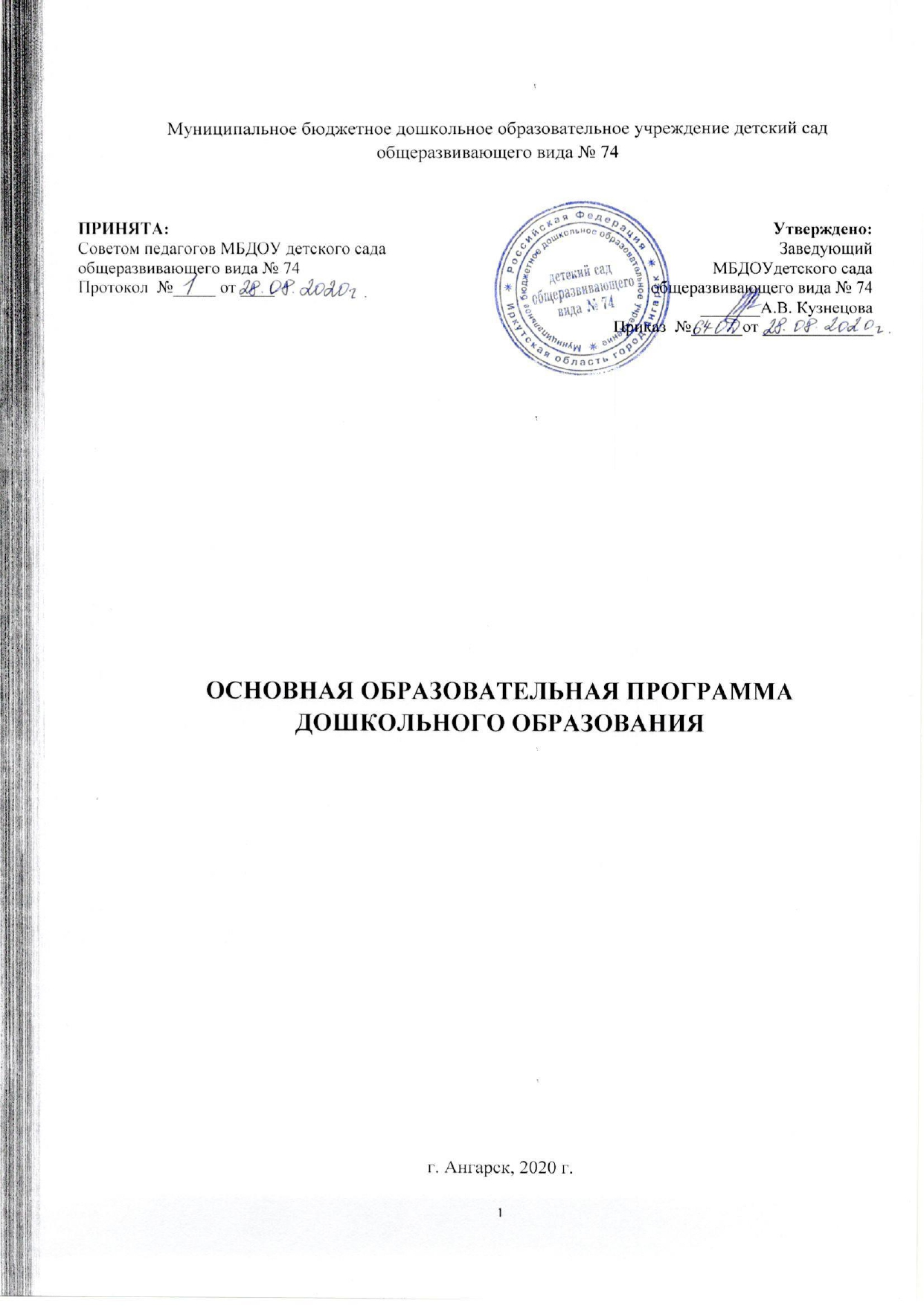 Содержание ПрограммыСодI. Целевой раздел1. 1. Пояснительная записка1.1.1. Цели и задачи реализации ПрограммыЦелью основной образовательной программы дошкольного образования (далее - Программа) является создание условий для проектирования социальных ситуаций развития ребенка и развивающей предметно-пространственной среды, обеспечивающих позитивную социализацию, мотивацию и поддержку индивидуальности детей через общение, игру, познавательно-исследовательскую деятельность и другие формы активности.Программа, в соответствии с Федеральным законом «Об образовании в Российской Федерации», содействует взаимопониманию и сотрудничеству между людьми, учитывает разнообразие мировоззренческих подходов, способствует реализации права детей дошкольного возраста на свободный выбор мнений и убеждений, обеспечивает развитие способностей каждого ребенка, формирование и развитие личности ребенка в соответствии с принятыми в семье и обществе духовно-нравственными и социокультурными ценностями в целях интеллектуального, духовно-нравственного, творческого и физического развития человека, удовлетворения его образовательных потребностей и интересов.Цель Программы достигается через решение следующих задач:- охрана и укрепление физического и психического здоровья детей, в том числе их эмоционального благополучия;- обеспечение равных возможностей для полноценного развития каждого ребенка в период дошкольного детства независимо от места проживания, пола, нации, языка, социального статуса;- создание благоприятных условий развития детей в соответствии с их возрастными и индивидуальными особенностями, развитие способностей и творческого потенциала каждого ребенка как субъекта отношений с другими детьми, взрослыми и миром;- объединение обучения и воспитания в целостный образовательный процесс на основе духовно-нравственных и социокультурных ценностей, принятых в обществе правил и норм поведения в интересах человека, семьи, общества;- формирование общей культуры личности детей, развитие их социальных,нравственных, эстетических, интеллектуальных, физических качеств,инициативности, самостоятельности и ответственности ребенка, формирование предпосылок учебной деятельности;- формирование социокультурной среды, соответствующей возрастным ииндивидуальным особенностям детей;- обеспечение психолого-педагогической поддержки семьи и повышениекомпетентности родителей (законных представителей) в вопросах развития иобразования, охраны и укрепления здоровья детей;- обеспечение преемственности целей, задач и содержания дошкольного общего и начального общего образования.1.1.2. Принципы и подходы к формированию ПрограммыПрограмма построена на следующих принципах:1. Поддержка разнообразия детства. Современный мир характеризуется возрастающим многообразием и неопределенностью, отражающимися в самых разных аспектах жизни человека и общества. Многообразие социальных, личностных, культурных, языковых, этнических особенностей, религиозных и других общностей, ценностей и убеждений, мнений и способов их выражения, жизненных укладов особенно ярко проявляется в условиях Российской Федерации - государства с огромной территорией, разнообразными природными условиями, объединяющего многочисленные культуры, народы, этносы. Принимая вызовы современного мира, Программа рассматривает разнообразие как ценность, образовательный ресурс и предполагает использование разнообразия для обогащения образовательного процесса. Организация выстраивает образовательную деятельность с учетом региональной специфики, социокультурной ситуации развития каждого ребенка, его возрастных и индивидуальных особенностей, ценностей, мнений и способов их выражения.2. Сохранение уникальности и самоценности детства как важного этапа в общем развитии человека. Самоценность детства - понимание детства как периода жизни значимого самого по себе, значимого тем, что происходит с ребенком сейчас, а не тем, что этот этап является подготовкой к последующей жизни. Этот принцип подразумевает полноценное проживание ребенком всех этапов детства (младенческого, раннего и дошкольного детства), обогащение (амплификацию) детского развития.3. Позитивная социализация ребенка предполагает, что освоение ребенком культурных норм, средств и способов деятельности, культурных образцов поведения и общения с другими людьми, приобщение к традициям семьи, общества, государства происходят в процессе сотрудничества со взрослыми и другими детьми, направленного на создание предпосылок к полноценной деятельности ребенка в изменяющемся мире.4. Личностно-развивающий и гуманистический характер взаимодействия взрослых (родителей (законных представителей), педагогических и иных работников Организации) и детей. Такой тип взаимодействия предполагает базовую ценностную ориентацию на достоинство каждого участника взаимодействия, уважение и безусловное принятие личности ребенка, доброжелательность, внимание к ребенку, его состоянию, настроению, потребностям, интересам. 5. Содействие и сотрудничество детей и взрослых, признание ребенка полноценным участником (субъектом) образовательных отношений. Этот принцип предполагает активное участие всех субъектов образовательных отношений - как детей, так и взрослых – в реализации Программы. Каждый участник имеет возможность внести свой индивидуальный вклад в ход игры, занятия, проекта, обсуждения, в планирование образовательного процесса, может проявить инициативу. 6. Сотрудничество Организации с семьей. Сотрудничество, кооперация с семьей, открытость в отношении семьи, уважение семейных ценностей и традиций, их учет в образовательной работе являются важнейшим принципом образовательной программы. Сотрудники Организации должны знать об условиях жизни ребенка в семье, понимать проблемы, уважать ценности и традиции семей воспитанников. Программа предполагает разнообразные формы сотрудничества с семьей, как в содержательном, так и в организационном планах.7. Сетевое взаимодействие с организациями социализации, образования, охраны здоровья и другими партнерами, которые могут внести вклад в развитие и образование детей, а также использование ресурсов местного сообщества и вариативных программ дополнительного образования детей для обогащения детского развития. Программа предполагает, что Организация устанавливает партнерские отношения не только с семьямидетей, но и с другими организациями и лицами, которые могут способствовать обогащению социального и/или культурного опыта детей, приобщению детей к национальным традициям (посещение театров, музеев, освоение программ дополнительного образования), к природе и истории родного края; содействовать проведению совместных проектов, экскурсий, праздников, посещению концертов, а также удовлетворению особых потребностей детей, оказанию психолого-педагогической и/или медицинской поддержки в случае необходимости (центры семейного консультирования и др.).8. Индивидуализация дошкольного образования предполагает такое построение образовательной деятельности, которое открывает возможности для индивидуализации образовательного процесса, появления индивидуальной траектории развития каждого ребенка с характерными для данного ребенка спецификой и скоростью, учитывающей его интересы, мотивы, способности и возрастно-психологические особенности. При этом сам ребенок становится активным в выборе содержания своего образования, разных форм активности. 9. Возрастная адекватность образования. Этот принцип предполагает подбор педагогом содержания и методов дошкольного образования в соответствии с возрастными особенностями детей. 10. Развивающее вариативное образование. Этот принцип предполагает, что образовательное содержание предлагается ребенку через разные виды деятельности с учетом его актуальных и потенциальных возможностей усвоения этого содержания и совершения им тех или иных действий, с учетом его интересов, мотивов и способностей. Данный принцип предполагает работу педагога с ориентацией на зону ближайшего развития ребенка (JI.C. Выготский), что способствует развитию, расширению как явных, так и скрытых возможностей ребенка.11. Полнота содержания и интеграция отдельных образовательных областей. В соответствии со Стандартом Программа предполагает всестороннее социально-коммуникативное, познавательное, речевое, художественно-эстетическое и физическое развитие детей посредством различных видов детской активности. Деление Программы на образовательные области не означает, что каждая образовательная область осваивается ребенком по отдельности, в форме изолированных занятий по модели школьных предметов. Между отдельными разделами Программы существуют многообразные взаимосвязи: познавательное развитие тесно связано с речевым и социально-коммуникативным, художественно-эстетическое - с познавательным и речевым и т.п. Содержание образовательной деятельности в одной конкретной области тесно связано с другими областями. Такая организация образовательного процесса соответствует особенностям развития детей раннего и дошкольного возраста.12. Инвариантность ценностей и целей при вариативности средств реализации и достижения целей Программы. Стандарт и Программа задают инвариантные ценности и ориентиры, с учетом которых Организация должна разработать свою основную образовательную программу и которые для нее являются научно-методическими опорами в современном мире разнообразия и неопределенности. При этом Программа оставляет за Организацией право выбора способов их достижения, выбора образовательных программ, учитывающих многообразие конкретных социокультурных, географических, климатических условий реализации Программы, разнородность состава групп воспитанников, их особенностей и интересов, запросов родителей (законных представителей), интересов и предпочтений педагогов и т.п.1.1.3. Значимые для разработки и реализации Программы характеристики, в том числе характеристики особенностей развития детей раннего и дошкольного возрастаОбразовательная программа дошкольного образования МБДОУ детского сада общеразвивающего вида № 74 разработана в соответствии с требованиями основных нормативных документов:- Закона «Об Образовании в Российской Федерации» (Приказ Минобрнауки РФ от 29 декабря 2012г. №273-ФЗ);- Санитарно-эпидемиологических требований к устройству, содержанию и организации режима работы в дошкольных организациях Санитарно-эпидемиологические правила и нормативы СанПиН 2.4.1.3049-13, с внесением изменений от 15.05.2013 №26;-  ФГОС дошкольного образования (приказ Минобрнауки России от 17.10.2013 № 1155, зарегистрированном в Минюсте 14.11.2013 №30384);- Приказа  Минобрнауки России от 30.08.2013 №1014 «Об утверждении Порядка организации и осуществления образовательной деятельности по основным общеобразовательным программам – образовательным программам дошкольного образования» (зарегистрировано в Минюсте России 26.09.2013);- Устава ДОУ, утвержденный Приказом Управления образования ААГО от 21.12.2015г. № 1089         -  Примерной основной образовательной программы дошкольного образования (одобренной решением федерального учебно-методического объединения по общему образованию. Протокол от 20.05.2015г. №2/15).ООП ДО реализуется на государственном языке РФ - на русском языке (273-ФЗ ч.З. ст.14).В дошкольном учреждении  при участии воспитателей, медицинского работника (старшая медицинская сестра), педагога-психолога, узких специалистов (музыкальные руководители, инструктор по физической культуре) обеспечивается развитие детей с учётом индивидуальных особенностей каждого воспитанника.МБДОУ детский сад общеразвивающего вида № 74 обеспечивает воспитание, обучение, развитие детей  от 1г. 6 мес. до 8 лет. Функционирует 11 групп общеразвивающей направленности, количество по возрасту групп меняется в связи с постоянным ежегодным набором детей.Образовательный процесс осуществляется по двум режимам в каждой возрастной группе, с учетом теплого и холодного периода года.В Учреждении пятидневная рабочая неделя с двенадцатичасовым пребыванием детей с 7 до 19 часов.Взаимодействие МБДОУ детского сада общеразвивающего  вида № 74 с другими учреждениями:Часть Программы, формируемая участниками образовательных отношений, составлена на основе:Ранний возраст: И.М. Каплуновой, И.А. Новоскольцевой «Ладушки» - программа музыкального воспитания детей дошкольного возраста. - СПб.: Санкт-Петербург, 2019; Дошкольный возраст (3-7 (8) лет:  С.Н. Николаева Парциальная программа «Юный эклог»: Для работы с детьми 3-7 лет.- М.: Мозаика - Синтез, 2020- 112 с.Характеристика особенностей развития детей раннего и дошкольного возрастаДошкольное детство играет решающую роль в становлении личности, определяющую ход и результат её развития на последующих этапах жизни. Характеристика возрастных особенностей развития детей дошкольного возраста необходима для правильной организации образовательного процесса, как в условиях семьи, так и в условиях дошкольного образовательного учреждения. Особенности развития детей от 1,6 до 3 лет.На втором году жизни ребёнок усваивает имена взрослых и детей, с которыми общается повседневно, а также некоторые родственные отношения. Он понимает элементарные человеческие чувства, обозначаемые словами «радуется», «испугался», в речи появляются оценочные суждения («плохой», «хороший»). Ребёнок активно обращается с вопросами к взрослым, но выражает их преимущественно интонационно.Совершенствуется самостоятельность детей в предметно-игровой деятельности и самообслуживании.Расширяется ориентировка в ближайшем окружении. Знание того, как называются части помещения группы, помогает ребёнку выполнять несложные поручения взрослых. Дети постепенно переходят от языка жестов, мимики, выразительных звукосочетаний к выражению просьб, желаний, предложений с помощью слов, коротких фраз, привыкают соблюдать элементарные правила поведения, обозначаемые словами «можно», «нельзя», «нужно». Общение детей возникает в предметно-игровой деятельности и режимных процессах. Дети этого возраста способны помогать друг другу, подражая маме или воспитателю. Основным приобретением второго года жизни можно считать совершенствование основных движений, особенно ходьбы. Возможны несложные плясовые действия малышей парами на музыкальных занятиях. На третьем году жизни дети становятся самостоятельнее. Продолжает развиваться предметная деятельность, ситуативно-деловое общение ребёнка и взрослого; совершенствуется восприятие, речь, начальные формы произвольного поведения, игры, наглядно-действенное мышление.В ходе совместной со взрослыми деятельности развивается понимание речи. Слово отделяется от ситуации и приобретает самостоятельное значение. Интенсивно развивается активная речь детей. К трём годам они осваивают основные грамматические структуры, пытаются строить простые предложения, в разговоре со взрослыми используют практически все части речи. К концу третьего года жизни речь становится средством общения ребёнка со сверстниками. В этом возрасте у детей формируются новые виды деятельности: игра, рисование, конструирование.Игра носит процессуальный характер, главное в ней – действия, которые совершаются с игровыми предметами, приближёнными к реальности. Появляются действия с предметами-заместителями.У детей третьего года жизни начинает складываться произвольность поведения, обусловленная развитием орудийных действий и речи. Начинают формироваться элементы самосознания, связанные с идентификацией с именем и полом. Особенности развития детей от 3 до 4 лет. Ребёнок способен к эмоциональной отзывчивости – он может сопереживать, утешить сверстника, помогать ему, стыдиться своих плохих поступков, хотя эти чувства неустойчивы. Поведение ребёнка непроизвольно, действия и поступки ситуативны, последствия их ребёнок не представляет. Дети 3-4 лет усваивают некоторые нормы и правила поведения, связанные с определёнными разрешениями и запретами, могут увидеть несоответствие поведения другого ребёнка нормам и правилам поведения. В 3 года дети начинают идентифицировать себя с представителями своего пола, имеют первоначальные представления о собственной гендерной принадлежности, аргументируют её по ряду признаков (одежда, причёска, предпочтения в играх). К концу четвёртого года жизни ребёнок овладевает элементарной культурой поведения во время еды и умывания. У ребёнка четвёртого года жизни высока потребность в движении, его двигательная активность составляет не менее половины времени бодрствования. Ребёнок начинает осваивать основные движения, обнаруживая при выполнении физических упражнений стремление к целеполаганию (быстро пробежать, дальше прыгнуть и т.д.). Накапливается определённый запас представлений о разнообразных свойствах предметов, явлениях окружающей действительности и о себе самом, формируются сенсорные эталоны. Внимание детей четвёртого года жизни непроизвольно. Однако его устойчивость проявляется по-разному. Обычно ребёнок может заниматься в течение 10-15 минут. Мышление трёхлетнего ребёнка является наглядно-действенным: он решает задачу путём непосредственного действия с предметами. Воображение только начинает развиваться, и происходит это в игре. В младшем дошкольном возрасте ярко выражено стремление к деятельности. Взрослый для ребёнка – носитель определённой общественной функции. Желание ребёнка выполнять такую же функцию приводит к развитию игры. К 4 годам ребёнок начинает согласовывать свои действия, договариваться в процессе совместных игр, использовать речевые формы вежливого общения. Мальчики в игре более общительны, отдают предпочтение большим компаниям, девочки предпочитают тихие, спокойные игры, в которых принимают участие две-три подруги.Ребёнок четвёртого года жизни овладевает грамматическим строем речи: согласовывает употребление грамматических форм по числу, времени, активно экспериментирует со словами, создавая забавные неологизмы; умеет отвечать на простые вопросы, используя формы простого предложения; высказывается в двух-трёх предложениях об эмоционально значимых событиях; начинает использовать в речи сложные предложения.В продуктивной деятельности у ребёнка замысел управляется изображением и меняется по ходу работы, происходит овладение изображением формы предметов. В лепке дети могут создать изображение путём отщипывания, отрывания комков, скатывания между ладонями и на плоскости и сплющивания, в аппликации – располагать и наклеивать готовые изображения знакомых предметов, меняя сюжеты, составлять узоры из растительных и геометрических форм, чередуя их по цвету и величине. Конструирование носит процессуальный характер. Ребёнок может конструировать по образцу лишь элементарные предметные конструкции из двух-трёх частей.Восприятие музыкальных образов происходит в синтезе искусств при организации практической деятельности (проиграть сюжет, рассмотреть иллюстрацию и др.). Начинает проявлять интерес и избирательность по отношению к различным видам музыкально-художественной деятельности (пению, слушанию, музыкально-ритмическим движениям).Особенности развития детей от 4 до 5 лет.Дети 4-5 лет имеют дифференцированное представление о собственной гендерной принадлежности. К 5 годам дети имеют представления об особенностях наиболее распространённых  мужских и женских профессий, о видах отдыха, специфике поведения в общении с другими людьми, об отдельных женских и мужских качествах, умеют распознавать и оценивать адекватно гендерной принадлежности эмоциональные состояния и поступки взрослых людей разного пола.Развивается моторика дошкольников. Дети умеют перешагивать через рейки гимнастической лестницы, горизонтально расположенной на опорах (на высоте 20 см. от пола), руки на поясе; подбрасывают мяч вверх и ловят его двумя руками; нанизывают бусины разной величины на толстую леску. Ребёнок способен активно и осознанно усваивать разучиваемые движения, их элементы, что позволяет ему расширять и обогащать репертуар уже освоенных основных движений более сложными.К 5 годам дети уже хорошо владеют представлениями об основных цветах, геометрических формах и отношениях величин. Мышление детей 4-5 лет протекает в форме наглядных образов, следуя за восприятием.К 5 годам внимание становится более устойчивым, появляется действие по правилу – первый необходимый элемент произвольного внимания. Дети начинают активно играть в игры с правилами: настольные и подвижные.Интенсивно развивается память. В 5 лет ребёнок может запомнить 5-6 предметов из 10-15 изображённых на предъявляемых ему картинках.В возрасте 4-5 лет преобладает репродуктивное воображение, воссоздающие образы, которые описываются в стихах, рассказах взрослого, встречаются в мультфильмах и т.д. В этом возрасте происходит развитие инициативности и самостоятельности ребёнка в общении со взрослыми и сверстниками. Возможность устанавливать причинно-следственные связи отражается в детских ответах в форме сложноподчинённых предложений. Для поддержания сотрудничества, установления отношений в словаре детей появляются слова и выражения, отражающие нравственные представления: слова участия, сочувствия, сострадания. С помощью воспитателя дети могут пересказать короткие литературные произведения, рассказывать по картинке, описывать игрушку, передавать своими словами впечатления из личного опыта.В связи с развитием эмоциональной сферы детей значительно углубляются их переживания от прочитанного. Они стремятся перенести переживания в жизнь, подражают героям произведений, с удовольствием играют в ролевые игры, основанные на сюжетах сказок, рассказов. Дети проявляют творческую инициативу и придумывают собственные сюжетные повороты. Ребёнок 4-5 лет легко выучивает наизусть стихи и выразительно читает их на публике.С нарастанием осознанности и произвольности поведения, постепенным усилением роли речи в управлении поведением ребёнка становится возможным решение более сложных задач в области безопасности. В среднем дошкольном возрасте активно развиваются такие компоненты детского труда, как целеполагание и контрольно-проверочные действия на базе освоенных трудовых процессов.В музыкально-художественной и продуктивной деятельности дети эмоционально откликаются на произведения искусства, в которых с помощью образных средств переданы различные эмоциональные состояния людей, животных.В изобразительной деятельности. Расширяется круг изображаемых детьми предметов, в рисунках появляются детали, замысел может меняться по ходу изображения, дети владеют простейшими техническими умениями и навыками. Конструирование начинает носить продуктивный характер: дети замысливают будущую конструкцию и осуществляют поиск способов её исполнения.Особенности развития детей от 5 до 6 лет. В 5-6 лет у ребёнка формируется система первичной гендерной идентичности, поэтому после 6 лет воспитательные воздействия на формирование её отдельных сторон уже гораздо менее эффективны. В этом возрасте дети имеют дифференцированное представление о своей гендерной принадлежности по существенным признакам (качества, поведение, эмоции). Существенные изменения происходят в детской игре, а именно в игровом взаимодействии, в котором существенное место начинает занимать совместное обсуждение правил игры. Более совершенной становится крупная моторика. Ребёнок способен к освоению сложных движений. Уже наблюдаются различия в движениях мальчиков (более порывистые) и девочек (мягкие, плавные). К 5 годам дети обладают довольно большим запасом представлений об окружающем, которые получают благодаря своей активности, стремлению задавать вопросы и экспериментировать. Возрастает способность ориентироваться в пространстве. Внимание детей становится более устойчивым и произвольным, они могут заниматься не очень привлекательным. Ребёнок этого возраста уже способен действовать по правилу, которое задаётся взрослым.Объём памяти изменяется несущественно, улучшается её устойчивость. В 5-6 лет ведущее значение приобретает наглядно-образное мышление, которое позволяет ребёнку решать более сложные задачи с использованием обобщённых наглядных средств (схем, чертежей) и обобщённых представлений о свойствах различных предметов и явлений. На шестом году жизни ребёнка происходят важные изменения в развитии речи. Становится нормой правильное произношение звуков, использование средств выразительности, регулируется громкость и темп речи. Дети начинают употреблять обобщающие слова, синонимы, антонимы, многозначные слова. Словарь активно пополняется существительными, прилагательными, глаголами, наречиями. Дети способны к звуковому анализу простых трёхзвуковых слов.Повышаются возможности безопасности жизнедеятельности. Это связано с ростом осознанности и произвольности поведения, преодолением эгоцентрической позиции, ребёнок способен встать на позицию другого. В старшем дошкольном возрасте активно развивается планирование и самооценивание трудовой деятельности. Освоенные ранее виды детского труда выполняются качественно, быстро, осознанно. Становится возможным освоение детьми разных видов ручного труда.В процессе восприятия произведений искусства дети способны осуществлять выбор того, что им нравится, обосновывая свой выбор с помощью элементов эстетической оценки. Они эмоционально откликаются на те произведения искусства, в которых переданы понятные им чувства и отношения, различные эмоциональные состояния людей, животных, борьба добра со злом.В старшем дошкольном возрасте происходит существенное обогащение музыкальной эрудиции детей: формируются начальные представления о видах и жанрах музыки, устанавливаются связи между художественным образом и средствами выразительности, формируются оценки и суждения. Творческие проявления становятся более осознанными и направленными.В продуктивной деятельности дети могут изобразить задуманное. Развитие мелкой моторики влияет на совершенствование техники художественного творчества.Дети конструируют по условиям, заданным взрослым, но уже готовы к самостоятельному творческому конструированию из разных материалов. Особенности развития детей от 6 до 8 лет. В этом возрасте ребёнок осознаёт себя как личность, как субъект деятельности и поведения.Дети способны различать и давать определения некоторым моральным понятиям, совершать позитивный нравственный выбор не только в воображаемой, но и в реальной ситуации. Уверенно владеют культурой самообслуживания, элементарными навыками личной гигиены, определяют состояние своего здоровья, могут оказать помощь в случае травмы себе и другому.Общение ребёнка со взрослым становится сложнее и богаче. Ребёнок стремится как можно больше узнать о нём, причём круг интересов выходит за рамки повседневного взаимодействия. Для ребёнка очень важно делать всё правильно и быть хорошим в глазах взрослого.Большую значимость для детей приобретает общение между собой. Их избирательные отношения становятся устойчивыми, зарождается детская дружба. К 7-8 годам дети определяют перспективы взросления в соответствии с гендерной ролью, проявляют стремление к усвоению определённых способов поведения, ориентированных на выполнение будущих социальных ролей.В играх дети способны отражать сложные социальные события. Дети по ходу игры могут брать на себя две роли, переходя от исполнения одной к исполнению другой, вступать во взаимодействие с несколькими партнёрами по игре.Продолжается дальнейшее развитие моторики, наращивание и самостоятельное использование двигательного опыта. Расширяются представления о самом себе, своих физических возможностях, физическом облике. К концу дошкольного возраста существенно увеличивается устойчивость непроизвольного внимания, увеличивается объём памяти. Воображение детей данного возраста становится богаче и оригинальнее с одной стороны, а с другой – более логичным и последовательным. Развивается наглядно-образное мышление, которое позволяет ребёнку решать более сложные задачи с использованием наглядных средств (схем) и обобщённых представлений о свойствах различных предметов и явлений. Действия наглядно-образного мышления ребёнок этого возраста, как правило, совершает в уме. Речевые умения детей позволяют полноценно общаться с разным контингентом людей. Дети хорошо различают и произносят звуки и слова, овладение морфологической системой языка позволяет им успешно образовывать достаточно сложные грамматические формы существительных, прилагательных, глаголов. Дети чутко реагируют на грамматические ошибки, у них наблюдаются попытки осознать грамматические особенности языка. В своей речи дошкольник всё чаще использует сложные предложения. Увеличивается словарный запас, активно развивается монологическая и диалогическая речь, более устойчивым становится интерес к чтению. Музыкально-художественная деятельность характеризуется большой самостоятельностью в определении замысла работы, сознательным выбором средств выразительности, достаточно развитыми эмоционально-выразительными и техническими умениями. В продуктивной деятельности дети знают, что хотят изобразить и могут целенаправленно следовать к своей цели, преодолевая препятствия и не отказываясь от своего замысла, который теперь становится опережающим. Они способны изображать всё, что вызывает у них интерес. Созданные изображения похожи на реальный предмет, узнаваемы и включают множество деталей. Совершенствуется и усложняется техника рисования.Дети способны конструировать по схеме, фотографии, заданным условиям, собственному замыслу постройки из разнообразного строительного материала.1.2. Планируемые результаты освоения ПрограммыПланируемые результаты освоения Программы раскрывают динамику развития детей в каждый возрастной период освоения Программы и  отвечают следующим требованиям:-  соответствия возрастным особенностям детей дошкольного возраста;- возможности достижения их детьми в ходе освоения Программы.1,6 годаСамообслуживаниеУ ребенка сформированы навыки самообслуживания в приеме пищи, раздевании, умывании (при помощи взрослого). Общение, речьРебенок доброжелательно относится к сверстникам. Ребенок умеет играть, не мешая сверстникам. Ребенок понимает: -слова, обозначающие цвет предмета;-слова, обозначающие части лица;- слова, обозначающие бытовые и игровые действия;- простые фразы.Ребенок подражает звукосочетаниям и словам. Произносит по подражанию предложение из двух слов. Предметная деятельностьРебенок владеет разнообразными действиями с предметами (нанизывать, открывать-закрывать, вкладывать, прокатывать, шнуровать, накладывать). Ребенок знаком с некоторыми формами (кубик, кирпичик, призма). Восприятие смысла музыкиРебенок подпевает песенки со взрослыми. Ребенок выполняет простейшие движения под музыку.Двигательная активностьРебенок ходит в прямом направлении, сохраняя равновесие, перешагивает, влезает на стремянку и слезает с нее, подлезает, бросает и катает предметы, мяч. 2 годаСамообслуживаниеУ ребенка сформированы навыки самообслуживания в приеме пищи, раздевании умывании (при небольшой помощи взрослого). Общение, речьСформированы навыки культуры поведения: здоровается, прощается, благодарит. Ребенок доброжелательно относится к сверстникам. Ребенок умеет играть, не мешая сверстникам. Ребенок понимает слова, обозначающие цвет, размер, форму предмета;  слова, обозначающие способы передвижения человека и животных (летать, бегать), голосовые реакции (мяукает, лает); сюжеты небольших сказок, инсценировок и др. Ребенок использует существительные, обозначающие названия игрушек, одежды, обуви, посуды, транспортных средств;  глаголы, обозначающие бытовые, игровые действия; прилагательные, обозначающие цвет, величину предметов;  употребляет глаголы в настоящем и прошедшем времени; составляет фразы из трех и более слов. Предметная деятельностьРебенок соотносит: -предметы по величине, собирает пирамидку из 4-5 колец; -плоскостные фигуры (круг, квадрат, треугольник, прямоугольник); -предметы по цвету (красный, синий, желтый, зеленый).Ребёнок знаком:- со способами конструирования - прикладыванием, накладыванием;- с некоторыми формами (кубик, кирпичик, призма, цилиндр). Восприятие смысла музыкиРебенок: - подпевает слова, фразы несложных попевок и песенок; -переходит с ходьбы на притопывание, кружение;-передает характер музыки игровыми действиями (мишка идет, зайка прыгает). Двигательная активностьРебенок: -ходит в прямом направлении, ходит по наклонной доске, сохраняя равновесие, перешагивает, перелезает, подлезает, бросает и катает мяч, приседает с поддержкой взрослого. -выполняет ОРУ с исходных положений стоя, сидя; выполняет движения совместно с другими детьми. - в подвижных играх умеет двигаться стайкой в одном направлении, не мешая друг другу. Экспериментирование с материалами и веществами (вода, краски, пластилин, тесто и др.)Ребёнок:- различает цвета карандашей, красок;- осознанно повторяет ранее получившиеся штрихи, линии, пятна;- умеет рисовать разные линии, пересекать их, уподобляя разным предметам (ленточки, дорожки, змейки, заборчики и т.п.);- умеет раскатывать комочек глины, пластилина между ладонями прямыми и круговыми движениями;- соединяет две вылепленные формы в один предмет.3 годаСоциально-коммуникативное развитиеРебёнок стремится к общению со взрослыми и активно подражает им в движениях и действиях.Появляются игры, в которых ребенок воспроизводит действия взрослого. Проявляет интерес к сверстникам; наблюдает за их действиями и подражает им.Владеет простейшими навыками самообслуживания; стремится проявлять самостоятельность в бытовом и игровом поведении.Познавательное развитиеРебенок интересуется окружающими предметами и активно действует с ними; эмоционально вовлечен в действия с игрушками и другими предметами, стремится проявлять настойчивость в достижении результата своих действий; использует специфические, культурно фиксированные предметные действия, знает назначение бытовых предметов (ложки, расчески, карандаша и пр.) и умеет пользоваться ими. Речевое развитиеРебёнок владеет активной речью, включенной в общение; может обращаться с вопросами и просьбами, понимает речь взрослых; знает названия окружающих предметов и игрушек.Художественно-эстетическое развитиеРебёнок проявляет интерес к стихам, песням и сказкам, рассматриванию картинки, стремится двигаться под музыку; эмоционально откликается на различные произведения культуры и искусства.Физическое развитиеУ ребенка развита крупная моторика, он стремится осваивать различные виды движения (бег, лазанье, перешагивание и пр.).4 годаСоциально-коммуникативное развитиеРебёнок проявляет желание участвовать в уходе за растениями и животными в уголке природы и на участке; способен самостоятельно выполнить элементарное поручение (убрать игрушки, разложить материалы к занятиям). Умеет занимать себя самостоятельной игровой и художественной деятельностью.Проявляет доброжелательность по отношению к окружающим. Откликается на эмоции близких людей, делает попытки пожалеть сверстника, обнять его, помочь. Умеет самостоятельно одеваться и раздеваться в определенной последовательности. Может помочь накрыть стол к обеду. В случае проблемной ситуации обращается к знакомому взрослому, адекватно реагирует на замечания и предложения взрослого.Объединяется со сверстниками для игры в группу из 2-3 человек на основе личных симпатий, выбирает роль в сюжетно-ролевой игре; взаимодействует со сверстниками в непродолжительной совместной игре. Объединяет несколько игровых действий в единую сюжетную линию; отражает в игре действия с предметами и взаимоотношения людей. Самостоятельно подбирает атрибуты для игры. Придерживается игровых правил в дидактических играх. Стремится в быту, в самостоятельных играх посредством речи налаживать контакты, взаимодействовать со сверстниками. Умеет делиться своими впечатлениями с воспитателями и родителями. Обращается к воспитателю по имени и отчеству. Отвечает на разнообразные вопросы взрослого, касающегося ближайшего окружения. Использует все части речи, простые нераспространенные предложения и предложения с однородными членами. Положительно относится к соблюдению элементарных правил поведения, отрицательно реагирует на явные нарушения усвоенных им правил. Имеет простейшие навыки организованного поведения в детском саду, дома, на улице. Соблюдает правила элементарной вежливости. Самостоятельно или после  напоминания говорит «спасибо», «здравствуйте», «до свидания». Замечает непорядок в одежде и устраняет его при небольшой помощи взрослых. Знает, что надо соблюдать порядок и чистоту в помещении и на участке детского сада, после игры убирать на место игрушки, строительный материал. Самостоятельно выполняет доступные возрасту гигиенические процедуры. Самостоятельно или после напоминания взрослого соблюдает элементарные правила поведения во время еды, умывания. Имеет элементарные представления о правилах дорожного движения. Способен самостоятельно выполнять элементарные поручения, преодолевать небольшие трудности.Познавательное развитиеСпособен следить за развитием театрализованного действия и эмоционально на него отзываться (кукольный, драматический театры). Разыгрывает по просьбе взрослого и самостоятельно небольшие отрывки из знакомых сказок. Имитирует движения, мимику, интонацию изображаемых героев. Может принимать участие в беседах о театре (театр—актеры—зрители, поведение людей в зрительном зале).Испытывает положительные эмоции от правильно решенных познавательных задач, от познавательно-исследовательской и продуктивной (конструктивной) деятельности. Использует разные способы обследования предметов, включая простейшие опыты.Устанавливает простейшие связи между предметами и явлениями, делает простейшие обобщения. Интересуется собой (кто я?), сведениями о себе, о своем прошлом, о происходящих с ним изменениях. Интересуется предметами ближайшего окружения, их назначением, свойствами. Проявляет интерес к животным и растениям, к их особенностям, к простейшим взаимосвязям в природе; участвует в сезонных наблюдениях.Имеет первичные представления о себе: знает свое имя, возраст, пол. Имеет первичные гендерные представления (мужчины смелые, сильные; женщины нежные, заботливые).Называет членов своей семьи, их имена. Знает название родного города.Знаком с некоторыми профессиями (воспитатель, врач, продавец, повар, шофер, строитель).Называет знакомые предметы, объясняет их назначение, выделяет и называет признаки (цвет, форма, материал).Ориентируется в помещениях детского сада. Знает и называет некоторые растения, животных и их детенышей.Выделяет наиболее характерные сезонные изменения в природе. Проявляет бережное отношение к природе.Умеет  группировать предметы по цвету, размеру, форме (отбирать все красные, все большие, все круглые предметы и т.д.).Может составлять при помощи взрослого группы из однородных предметов и выделять один предмет из группы.Умеет находить в окружающей обстановке один и много одинаковых предметов. Правильно определяет количественное соотношение двух групп предметов; понимает конкретный смысл слов: «больше», «меньше», «столько же».Различает круг, квадрат, треугольник, предметы, имеющие углы и круглую форму.Понимает смысл обозначений: вверху — внизу, впереди — сзади, слева— справа, на, над — под, верхняя — нижняя (полоска).Понимает смысл слов: «утро», «вечер», «день», «ночь».Речевое развитиеЗадает вопросы взрослому, ребенку старшего возраста, слушает рассказ воспитателя о забавных случаях из жизни. Любит слушать новые сказки, рассказы, стихи; участвует в обсуждениях. Участвует в разговорах во время рассматривания предметов, картин, иллюстрации, наблюдений за живыми объектами; после просмотра спектаклей, мультфильмов. Пересказывает содержание произведения с опорой на рисунки в книге, на вопросы воспитателя.Называет произведение (в произвольном изложении), прослушав отрывок из него.Может прочитать наизусть небольшое стихотворение при помощи взрослого.Художественно-эстетическое развитиеВ изобразительной деятельности изображает отдельные предметы, простые по композиции и незамысловатые по содержанию сюжеты. Подбирает цвета, соответствующие изображаемым предметам. Правильно пользуется карандашами, фломастерами, кистью и красками.Умеет отделять от большого куска пластилина небольшие комочки, раскатывать их прямыми и круговыми движениями ладоней. Лепит различные предметы, состоящие из 1-3 частей, используя разнообразные приемы лепки.При выполнении аппликации создает изображения предметов из готовых фигур. Украшает заготовки из бумаги разной формы. Подбирает цвета, соответствующие изображаемым предметам и по собственному желанию. Аккуратно использует материалы.В процессе конструирования называет и правильно использует детали строительного материала. Умеет располагать кирпичики, пластины вертикально. Изменяет постройки, надстраивая или заменяя одни детали другими. Проявляет желание сооружать постройки по собственному замыслу.В музыкальной деятельности слушает музыкальное произведение до конца. Узнает знакомые песни. Различает звуки по высоте (в пределах октавы). Замечает изменения в звучании (тихо — громко). Поет, не отставая и не опережая других. Умеет выполнять танцевальные движения: кружиться в парах, притопывать попеременно ногами, двигаться под музыку с предметами (флажки, листочки, платочки и т. п.). Различает и называет детские музыкальные инструменты (металлофон, барабан и др.).Физическое развитиеВладеет соответствующими возрасту основными движениями. Умеет ходить прямо, не шаркая ногами, сохраняя заданное воспитателем направление. Умеет бегать, сохраняя равновесие, изменяя направление, темп бега в соответствии с указаниями воспитателя. Сохраняет равновесие при ходьбе и беге по ограниченной плоскости, при перешагивании через предметы. Может ползать на четвереньках, лазать по лесенке-стремянке, гимнастической стенке произвольным способом. Энергично отталкивается в прыжках на двух ногах, прыгает в длину с места не менее чем на 40 см. Может катать мяч в заданном направлении с расстояния 1,5 м, бросать мяч двумя руками от груди, из-за головы; ударять мячом об пол, бросать его вверх 2-3 раза подряд и ловить; метать предметы правой и левой рукой на расстояние не менее 5 м. Проявляет положительные эмоции при физической активности, в самостоятельной двигательной деятельности. Проявляет интерес к участию в совместных играх и физических упражнениях. Пользуется физкультурным оборудованием вне занятий. Имеет элементарные представления о ценности здоровья, пользе закаливания, необходимости соблюдения правил гигиены в повседневной жизни.5 летСоциально-коммуникативное развитиеРебёнок проявляет инициативу и самостоятельность в организации знакомых игр с небольшой группой детей. Предпринимает попытки самостоятельного обследования предметов, используя знакомые и новые способы, при этом активно применяет все органы чувств (осязание, зрение, слух, вкус, обоняние, сенсорно-моторные действия).Умеет самостоятельно находить интересное для себя занятие.Самостоятельно одевается, раздевается, складывает и убирает одежду, с помощью взрослого приводит ее в порядок; выполняет обязанности дежурного по столовой; готовит к занятиям свое рабочее место, убирает материалы по окончании работы.Участвует в планировании действий, договаривается, согласовывает действия и совместными усилиями достигает результата. Считается с интересами товарищей. Делает попытки решать спорные вопросы и улаживать конфликты с помощью речи: убеждать, доказывать, объяснять.Проявляет инициативу в оказании помощи товарищам, взрослым.Объединяясь в игре со сверстниками, принимает на себя роль, соблюдает ролевое соподчинение (продавец — покупатель) и ведет ролевые диалоги. Проявляет умение согласовывать тему игры, распределять роли, поступать в соответствии с правилами и общим замыслом. Взаимодействуя со сверстниками, проявляет инициативу и предлагает новые роли или действия, обогащает сюжет. Умеет подбирать предметы и атрибуты для сюжетно-ролевых игр. Разделяет игровые и реальные взаимодействия. В дидактических играх подчиняется правилам, играет в простейшие настольно-печатные игры, может выступать в роли ведущего, объяснять сверстникам правила игры.Проявляет личное отношение к соблюдению (и нарушению) моральных норм (стремится к справедливости, испытывает чувство стыда при неблаговидных поступках).Самостоятельно или после напоминания со стороны взрослого использует в общении со взрослым «вежливые» слова, обращается к сотрудникам детского сада по имени-отчеству. Умеет (сам или при помощи взрослого) вежливо выражать свою просьбу, благодарить за оказанную услугу. Знает, что нельзя вмешиваться в разговор взрослых.Владеет элементарными навыками самообслуживания. Соблюдает элементарные правила гигиены (по мере необходимости моет руки с мылом, пользуется расческой, носовым платком, прикрывает рот при кашле). Соблюдает элементарные правила приема пищи (правильно пользуется левыми приборами, салфеткой, поласкает рот после еды).Соблюдает элементарные правила поведения в детском саду, на улице и в транспорте. Знает элементарные правила дорожного движения: понимает значения сигналов светофора, узнает и называет дорожные знаки «Пешеходный переход», «Дети», различает проезжую часть, тротуар, подземный пешеходный переход, пешеходный переход «Зебра».Знает и соблюдает элементарные правила поведения в природе (способы безопасного взаимодействия с растениями и животными, бережного отношения к окружающей природе). Проявляет интерес к информации, которую получает в процессе общения.Проявляет устойчивый интерес к различным видам детской деятельности: конструированию, изобразительной деятельности, игре, исследовательской деятельности, экспериментированию.Выполняет индивидуальные и коллективные поручения.Проявляет предпосылки ответственного отношения к порученному заданию, стремится выполнить его хорошо.Познавательное развитиеСпособен удерживать в памяти при выполнении каких-либо действий несложное условие.Способен принять задачу на запоминание, помнит поручение взрослого; может выучить небольшое стихотворение.Способен сосредоточенно действовать в течение 15-20 минут.Знает свое имя и фамилию, возраст, имена членов своей семьи. Может рассказать о своем родном городе, назвать его, Знает некоторые государственные праздники.Имеет представление о Российской армии, ее роли в защите Родины. Знает некоторые военные профессии. Различает и называет специальные виды транспорта («Скорая помощь», «Пожарная», «Милиция»), объясняет их назначение.Называет разные предметы, которые окружают его в помещениях, на участке, на улице; знает их назначение.Называет признаки  предметов.Называет домашних животных и знает, какую пользу они приносят человеку.Различает и называет некоторые растения ближайшего окружения. Называет времена года в правильной последовательности. Различает, из каких частей составлена группа предметов, называть их характерные особенности (цвет, размер, назначение).Умеет считать до 5 (количественный счет), отвечать на вопрос «Сколько всего?».Сравнивает количество предметов в группах на основе счета (в пределах 5), а также путем поштучного соотнесения предметов двух групп (составления пар); определять, каких предметов больше, меньше, равное количество.Умеет сравнивать два предмета по величине (больше - меньше, выше - ниже, длиннее - короче, одинаковые, равные) на основе приложения их друг к другу или наложения.Различает и называет круг, квадрат, треугольник, шар, куб; знает их характерные отличия.Определяет положение предметов в пространстве по отношению к себе (вверху - внизу, впереди - сзади); умеет двигаться в нужном направлении то сигналу: вперед и назад, вверх и вниз (по лестнице). Определяет части суток. Ориентируется в пространстве детского сада. Речевое развитиеВ речи понимает и употребляет слова-антонимы; умеет образовывать новые слова по аналогии со знакомыми словами (сахарница — сухарница). Умеет выделять первый звук в слове. Рассказывает о содержании сюжетной картинки. С помощью взрослого повторяет образцы описания игрушки. Может пересказать наиболее выразительный и динамичный отрывок из сказки. Способен самостоятельно придумать небольшую сказку на заданную тему.Может назвать любимую сказку, прочитать наизусть понравившееся стихотворение, считалку. Рассматривает иллюстрированные издания детских книг, проявляет интерес к ним.Драматизирует (инсценирует) с помощью взрослого небольшие сказки (отрывки из сказок).Художественно-эстетическое развитиеСпособен конструировать по собственному замыслу.Способен использовать простые схематические изображения для решения несложных задач, строить по схеме, решать лабиринтные задачи.В конструировании использует строительные детали с учетом их конструктивных свойств. Способен преобразовывать постройки в соответствии с заданием педагога.Умеет сгибать прямоугольный лист бумаги пополам.В изобразительной деятельности изображает предметы путем создания отчетливых форм, подбора цвета, аккуратного закрашивания, использования разных материалов. Передает несложный сюжет, объединяя в рисунке несколько предметов. Выделяет  выразительные средства дымковской и филимоновской игрушки. Украшает силуэты игрушек элементами дымковской и филимоновской росписи.Создает образы разных предметов и игрушек, объединяет их в коллективную композицию; использует все многообразие усвоенных приемов лепки.При выполнении аппликации правильно держит ножницы и умеет резать ими по прямой, по диагонали (квадрат и прямоугольник); вырезать круг из квадрата, овал — из прямоугольника, плавно срезать и закруглять углы. Аккуратно наклеивает изображения предметов, состоящие из нескольких частей. Составляет узоры из растительных форм и геометрических фигур.В музыкальной деятельности узнает песни по мелодии. Различает звуки по высоте (в пределах сексты — септимы). Может петь протяжно, четко произносить слова; вместе с другими детьми  - начинать и заканчивать пение. Выполняет движения, отвечающие характеру музыки, самостоятельно меняя их в соответствии с двухчастной формой музыкального произведения. Умеет выполнять танцевальные движения: пружинка, подскоки, движение парами по кругу, кружение по одному и в парах. Может выполнять движения с предметами (с куклами, игрушками, ленточками). Умеет играть на металлофоне простейшие мелодии на одном звуке.Адекватно воспринимает в театре (кукольном, драматическом) художественный образ.В самостоятельных театрализованных играх обустраивает место для игры (режиссерской, драматизации), воплощается в роли, используя художественные выразительные средства (интонация, мимика), атрибуты, реквизит.Имеет простейшие представления о театральных профессиях.Физическое развитиеВладеет в соответствии с возрастом основными движениями. Принимает правильное исходное положение при метании; может метать предметы разными способами правой и левой рукой; отбивает мяч о землю (пол) не менее 5 раз подряд. Может ловить мяч кистями рук с расстояния до 1,5 м. Умеет строиться в колонну по одному, парами, в круг, шеренгу. Ориентируется в пространстве, находит левую и правую стороны. Выполняет упражнения, демонстрируя выразительность, грациозность, пластичность движений.Проявляет интерес к участию в подвижных играх и физических упражнениях. Пользуется физкультурным оборудованием вне занятий (в свободное время).Знаком с понятиями «здоровье» и «болезнь».Имеет элементарные представления о некоторых составляющих здорового образа жизни: правильном питании, пользе закаливания, необходимости соблюдения правил гигиены.Знает о пользе утренней зарядки, физических упражнений.Обращается за помощью к взрослым при заболевании, травме. 6 летСоциально-коммуникативное развитиеРебёнок проявляет инициативу и самостоятельность в организации знакомых игр с группой детей. Предпринимает попытки самостоятельного обследования предметов, используя знакомые и новые способы, при этом активно применяет все органы чувств (осязание, зрение, слух, вкус, обоняние, сенсорно-моторные действия).Умеет самостоятельно находить интересное для себя занятие. Самостоятельно одевается и раздевается, сушит мокрые вещи, ухаживает за обувью. Выполняет обязанности дежурного по столовой, правильно сервирует стол. Поддерживает порядок в группе и на участке детского сада. Выполняет поручения по уходу за животными и растениями в уголке природы и на участке.Эмоционально тонко чувствует переживания близких взрослых, детей, персонажей сказок и историй, кукольных спектаклей, мультфильмов и художественных фильмов.Проявляет умение работать коллективно, договариваться со сверстниками о том, кто какую часть работы будет выполнять.Решает спорные вопросы и улаживает конфликты с помощью речи: убеждает, доказывает, объясняет.Понимает, что надо заботиться о младших, помогать им, защищать тех. кто слабее.Может сам или с небольшой помощью взрослого оценивать сваи поступки и поступки сверстников.В повседневной жизни сам, без напоминания со стороны взрослого пользуется «вежливыми» словами.Использует различные источники информации, способствующие обогащению игры (кино, литература, экскурсии и др.).Распределяет роли до начала игры и строит свое поведение, придерживаясь роли. Договаривается с партнерами, во что играть, кто кем будет в игре; подчиняется правилам игры. Игровое взаимодействие сопровождает речью, соответствующей и по содержанию, и интонационно взятой роли. Умеет разворачивать содержание игры в зависимости от количества играющих детей.В дидактических играх оценивает свои возможности и без обиды воспринимает проигрыш. Объясняет правила игры сверстникам.Речь, сопровождающая реальные отношения детей, отличается от ролевой речи.Способен принять задачу на запоминание, помнит поручение взрослого. Проявляет ответственность за выполнение трудовых поручений. Проявляет стремление радовать взрослых хорошими поступками. Владеет элементарными навыками самообслуживания. Умеет быстро, аккуратно одеваться и раздеваться, соблюдать порядок в своем шкафуИмеет навыки опрятности (замечает непорядок в одежде, устраняет его при небольшой помощи взрослых).Сформированы элементарные навыки личной гигиены (самостоятельно чистит зубы, моет руки перед едой; при кашле и чихании закрывает рот и нос платком).Владеет простейшими навыками поведения во время еды, пользуется вилкой, ножом. Соблюдает элементарные правила организованного поведения в детском саду,  на улице и в транспорте, элементарные правила дорожного движения. Понимает значения сигналов светофора. Узнает и называет дорожные знаки «Пешеходный переход», «Дети», «Остановка общественного транспорта», «Подземный пешеходный переход», «Пункт медицинской помощи». Различает проезжую часть, тротуар, подземный пешеходный переход, пешеходный переход «Зебра».Знает и соблюдает элементарные правила поведения в природе (способы безопасного взаимодействия с растениями и животными, бережного отношения к окружающей природе).Проявляет устойчивый интерес к различным видам детской деятельности: конструированию, изобразительной деятельности, игре, исследовательской деятельности, экспериментированию, к проектной деятельности.Познавательное развитиеОриентируется в окружающем пространстве, понимает смысл пространственных отношений (вверху — внизу, впереди — сзади, слева — справа, между, рядом с, около и пр.).Умеет устанавливать последовательность событий: что было раньше (сначала), что позже (потом), определять, какой день сегодня, какой был вчера, какой будет завтра.Знает и называет свое имя и фамилию, имена и отчества родителей. Знает, где работают родители, как важен для общества их труд. Знает семейные праздники. Имеет постоянные обязанности по дому.Может рассказать о своем родном городе, назвать улицу, на которой живет.Знает, что Российская Федерация (Россия) — огромная многонациональная страна; что Москва — столица нашей Родины. Имеет представление о флаге, гербе, мелодии гимна.Имеет представление о Российской армии, о годах войны, о Дне Победы.Различает и называет специальные виды транспорта («Скорая помощь», «Пожарная», «Милиция»), объясняет их назначение.Называет утро, день, вечер, ночь; имеет представление о смене частей суток.Называет текущий день недели.Различает и называет виды транспорта, предметы, облегчающие труд человека в быту.Классифицирует предметы, определяет материалы, из которых они сделаны. Называет времена года, отмечает их особенности. Знает о взаимодействии человека с природой в разное время года. Знает о значении солнца, воздуха и воды для человека, животных, растений. Бережно относится к природе.Считает (отсчитывает) в пределах 10.Правильно пользуется количественными и порядковыми числительными (в пределах 10), отвечает на вопросы: «Сколько?», «Который по счету?». Уравнивает неравные группы предметов двумя способами (удаление и добавление единицы).Сравнивает предметы на глаз (по длине, ширине, высоте, толщине); проверяет точность определений путем наложения или приложения. Размещает предметы различной величины (до 7-10) в порядке возрастания, убывания их длины, ширины, высоты, толщины.Выражает словами местонахождение предмета по отношению к себе, другим предметам.Знает некоторые характерные особенности знакомых геометрических фигур (количество углов, сторон; равенство, неравенство сторон).Способен удерживать в памяти при выполнении каких-либо действий несложное условие.Речевое развитиеИспользует все части речи, активно занимается словотворчеством, использует синонимы и антонимы. Умеет подбирать к существительному несколько прилагательных.Определяет место звука в слове.Умеет делиться с педагогом и другими детьми разнообразными впечатлениями, ссылается на источник полученной информации (телепередача, рассказ близкого человека, посещение выставки, детского спектакля и т.д.). Проявляет умение поддерживать беседу, высказывает свою точку зрения, согласие или несогласие с ответом товарища. Может участвовать в беседе. Умеет аргументированно и доброжелательно оценивать ответ, высказывание сверстника.Составляет по образцу рассказы по сюжетной картине, по набору картинок; последовательно, без существенных пропусков пересказывает небольшие литературные произведения. Может сочинять оригинальные и последовательно разворачивающиеся истории  и рассказывать их сверстникам и взрослым.Знает 2-3программных стихотворения, 2-3 считалки, 2-3 загадки. Называет жанр произведения. Умеет связно, последовательно и выразительно пересказывать небольшие сказки, рассказы.Драматизирует небольшие сказки, читает по ролям стихотворения. Называет любимого детского писателя, любимые сказки и рассказы. Проявляет эмоциональное отношение к литературным произведением, выражает свое отношение к конкретному поступку литературного _  персонажа.Художественно-эстетическое развитиеВ изобразительной деятельности создает изображения предметов (с натуры, по представлению); сюжетные изображения. Использует разнообразные композиционные решения, изобразительные материалы. Использует различные цвета и оттенки для создания выразительных образов. Выполняет узоры по мотивам народного декоративно-прикладного искусства.Лепит предметы разной формы, используя усвоенные приемы и способы. Создает небольшие сюжетные композиции, передавая пропорции, позы и движения фигур. Создает изображения по мотивам народных игрушек.При выполнении аппликации изображает предметы и создает несложные сюжетные композиции, используя разнообразные приемы вырезания, обрывания бумаги.Способен конструировать по собственному замыслу. Способен использовать простые схематичные изображения для решения несложных задач, строить по схеме, решать лабиринтные задачи. В процессе конструирования умеет анализировать образец постройки. Может планировать этапы создания собственной постройки, находить конструктивные решения. Создает постройки по рисунку. Умеет работать коллективно.После просмотра спектакля может оценить игру актера (актеров), используемые средства художественной выразительности и элементы художественного оформления постановки.Различает произведения изобразительного искусства (живопись, книжная графика, народное декоративное искусство, скульптура).Выделяет выразительные средства в разных видах искусства (форма, цвет, колорит, композиция).Знает особенности изобразительных материалов.В музыкальной деятельности различает жанры музыкальных произведений (марш, танец, песня); звучание музыкальных инструментов (фортепиано, скрипка). Различает высокие и низкие звуки (в пределах квинты). Может петь без напряжения, плавно, легким звуком; отчетливо произносить слова, своевременно начинать и заканчивать песню; петь в сопровождении музыкального инструмента. Может ритмично двигаться в соответствии с характером и динамикой музыки. Умеет выполнять танцевальные движения (поочередное выбрасывание ног вперед в прыжке, полуприседание с выставлением ноги на пятку, шаг на всей ступне на месте, с продвижением вперед и в кружении). Самостоятельно инсценирует содержание песен, хороводов; действует, не подражая другим детям. Умеет играть мелодии на металлофоне по одному и в небольшой группе детей.Физическое развитиеВладеет в соответствии с возрастом основными движениями. Умеет ходить и бегать легко, ритмично, сохраняя правильную осанку, направление и темп. Умеет лазать по гимнастической стенке (высота 2,5 м) с изменением темпа. Может прыгать на мягкое покрытие (высота 20 см), прыгать в обозначенное место с высоты 30 см, прыгать в длину с места (не менее 80 см), с разбега (не менее 100 см), в высоту с разбега (не менее 40 см), прыгать через короткую и длинную скакалку. Умеет метать предметы правой и левой рукой на расстояние 5-9 м, в вертикальную и горизонтальную цель с расстояния 3-4 м, сочетать замах с броском, бросать мяч вверх, о землю и ловить его одной рукой, отбивать мяч на месте не менее 10 раз, в ходьбе (расстояние 6 м). Владеет школой мяча. Выполняет упражнения на статическое и динамическое равновесие.Умеет перестраиваться в колонну по трое, четверо; равняться, размыкаться в колонне, шеренге; выполнять повороты направо, налево, кругом.Участвует в упражнениях с элементами спортивных игр: городки, бадминтон, футбол, хоккей.Проявляет интерес к участию в подвижных играх и физических упражнениях. Проявляет желание участвовать в играх с элементами соревнования, в играх-эстафетах.Пользуется физкультурным оборудованием вне занятий (в свободное время).Имеет элементарные представления о составляющих (важных компонентах) здорового образа жизни (правильное питание, движение, сон) и факторах, разрушающих здоровье. Знает о значении для здоровья человека ежедневной утренней гимнастики, закаливания организма, соблюдения режима дня.7-8 летСоциально-коммуникативное развитиеРебёнок овладевает основными культурными способами деятельности, проявляет инициативу и самостоятельность в разных видах деятельности - игре, общении, познавательно-исследовательской деятельности, конструировании и др.Способен выбирать себе род занятий, участников по совместной деятельности.Ребенок обладает установкой положительного отношения к миру, к разным видам труда, другим людям и самому себе, обладает чувством собственного достоинства; активно взаимодействует со сверстниками и взрослыми, участвует в совместных играх, старается разрешать конфликты.Ребенок обладает развитым воображением, которое реализуется в разных видах деятельности, и прежде всего в игре; владеет разными формами и видами игры, различает условную и реальную ситуации, умеет подчиняться разным правилам и социальным нормам.Ребенок способен к волевым усилиям, может следовать социальным нормам поведения и правилам в разных видах деятельности, во взаимоотношениях со взрослыми и сверстниками, может соблюдать правила безопасного поведения и личной гигиены.Ребенок способен к принятию собственных решений, опираясь на свои знания и умения в различных видах деятельности.Познавательное развитиеРебенок проявляет любознательность, задает вопросы взрослым и сверстникам, интересуется причинно-следственными связями, пытается самостоятельно придумывать объяснения явлениям природы и поступкам людей; склонен наблюдать, экспериментировать.Обладает начальными знаниями о себе, о природном и социальном мире, в котором он живет; знаком с произведениями детской литературы, обладает элементарными представлениями из области живой природы, естествознания, математики, истории и т.п.Речевое развитиеРебенок достаточно хорошо владеет устной речью, может выражать свои мысли и желания, может использовать речь для выражения своих мыслей, чувств и желаний, построения речевого высказывания в ситуации общения, может выделять звуки в словах, у ребенка складываются предпосылки грамотности.Художественно-эстетическое развитиеРазличает виды изобразительного искусства: живопись, графика, скульптура, декоративно-прикладное и народное искусство. Называет основные выразительные средства произведений искусства.В изобразительной деятельности создает индивидуальные и коллективные рисунки, декоративные, предметные и сюжетные композиции на темы окружающей жизни и литературных произведений. Использует разнообразные изобразительные материалы и способы создания изображения.Лепит предметы разной формы, используя усвоенные приемы и способы. Создает небольшие сюжетные композиции из 2-3 и более изображений, передавая пропорции, позы и движения фигур. Выполняет декоративные композиции способами налепа и рельефа. Расписывает вылепленные изделия по мотивам народного искусства.При выполнении аппликации изображает предметы и создает сюжетные и декоративные композиции, используя разнообразные приемы вырезания, обрывания бумаги, используя бумагу разной фактуры.Способен конструировать по собственному замыслу. Способен использовать простые схематичные изображения для решения несложных задач, строить по схеме, решать лабиринтные задачи. В процессе конструирования умеет анализировать образец постройки. Может планировать этапы создания собственной постройки, находить конструктивные решения. Создает постройки по рисунку. Умеет работать коллективно.После просмотра спектакля может оценить игру актеров, используемые средства художественной выразительности и элементы художественного оформления постановки.Различает произведения изобразительного искусства (живопись, книжная графика, народное декоративное искусство, скульптура).В музыкальной деятельности различает жанры музыкальных произведений (марш, танец, песня); звучание музыкальных инструментов (фортепиано, скрипка). Различает высокие и низкие звуки (в пределах квинты). Может петь без напряжения, плавно, легким звуком; отчетливо произносить слова, своевременно начинать и заканчивать песню; петь в сопровождении музыкального инструмента индивидуально и коллективно. Может ритмично двигаться в соответствии с характером и динамикой музыки. Умеет выполнять танцевальные движения (поочередное выбрасывание ног вперед в прыжке, полуприседание с выставлением ноги на пятку, шаг на всей ступне на месте, с продвижением вперед и в кружении). Самостоятельно инсценирует содержание песен, хороводов; действует, не подражая другим детям. Умеет играть мелодии на металлофоне по одному и в небольшой группе детей.Физическое развитиеУ ребенка развита крупная и мелкая моторика; он подвижен, вынослив, владеет основными движениями, может контролировать свои движения и управлять ими.Планируемые результаты части Программы, формируемой участниками образовательных отношений Планируемые результаты освоения программы И.М. Каплуновой, И.А. Новоскольцевой «Ладушки» - программы музыкального воспитания детей дошкольного возраста. СПб.: Санкт-Петербург, 2017.2-3 годаРебёнок:-проявляет эмоциональную отзывчивость на музыку;- сформированы основные движения: ходьба, бег, прыжки;- выполняет элементарные плясовые движения;- соотносит движения с музыкой.Планируемые результаты освоения программы С.Н. Николаева «Юный эклог»: Для работы с детьми 3-7 лет.- М.: Мозаика - Синтез, 2020- 112 с.3-4 годаРебёнок:- Выделяет наиболее характерные сезонные изменения в природе, определяет и называет состояние погоды.- Имеет представление о простейшей классификации растительного мира (деревья, цветы, овощи, фрукты, ягоды)- Имеет представление о домашних животных, узнает и называет некоторых представителей животного мира и их детёнышей.- Имеет представление  о простейшей классификации животного мира (звери, птицы, рыбы, насекомые)- Понимает простейшие взаимосвязи в природе.4-5 летРебёнок:- Имеет представление о некоторых погодных явлениях, определяет и называет состояние погоды.-Называет времена года в правильной последовательности- Выделяет сезонные изменения в живой и не живой природе- Имеет элементарные представления о природном многообразии Земли- Имеет представление о простейшей классификации растительного мира (деревья, цветы, овощи, фрукты, ягоды); узнает и называет некоторые растения; различает и называет основные части растений-Знает некоторые съедобные и несъедобные грибы- Имеет первичные представления о классификации животного мира (звери, птицы, рыбы, земноводные, рептилии, насекомые), знает некоторых представителей каждого класса-Имеет представление о многообразии домашних животных, что едят, как за ними ухаживать, какую пользу они приносят человеку. - Умеет группировать представителей  растительного и животного мира по различным признакам (дикие - домашние животные, садовые - лесные растения и пр.)5-6 летРебёнок:- Имеет представление о взаимосвязи живой и неживой природы, о влиянии природных явлений на жизнь на Земле- Называет времена года, отмечет их особенности, устанавливает причинно - следственные связи (сезон - растительность - труд людей).- Имеет представление  о том, как животные и растения приспосабливаются к сезонным изменениям (на примере некоторых животных и растений).- Имеет первичные представления о климатическом и природном многообразии планеты Земля, проявляет интерес к карте и глобусу Земли, показывает на них некоторые объекты- Имеет представление о жизненном цикле некоторых растений, о способах размножения- Имеет представление о пользе растений для человека и животных- Имеет первичные представления  о классификации животного мира, умеет систематизировать: млекопитающие, птицы, рыбы, насекомые, земноводные, пресмыкающиеся или рептилии, паукообразные, ракообразные.- Имеет представление  о разнообразии домашних животных в зависимости от региона обитания, знает о пользе, которую они приносят человеку, умеет называть некоторых «диких сородичей» домашних животных- Имеет представление  о хищных зверях и птицах, называет некоторых их представителей, умеет называть некоторых типичных представителей животного мира различных климатических зон.-Устанавливает элементарные причинно - следственные связи между действием людей и состоянием (благополучием) окружающей природы, понимает необходимость бережного отношения к природе.-Имеет представление о значении солнца, воздуха и воды для человека, животных, растений.6-8 летРебёнок:- проявляет инициативу и творчество в познании природы, желание самостоятельно добывать знания, проявляет интерес к природному разнообразию Земли - замечает красоту и своеобразие окружающей природы, передает свое отношение к природе в речи и продуктивных видах деятельности-Имеет представление о погодных явлениях (снег, иней, град, туман, дождь, ливень, ураган, метель и т.п.)- Умеет называть характерные признаки времен года и соотнести с каждым сезоном особенности жизни людей, животных, растений.- Имеет элементарные географические представления, умеет показать на карте и глобусе моря и континенты-  Имеет первичные представления о природных зонах Земли (умеренные (леса, степи, тайга), жаркие (саванна, пустыня), холодные. - Имеет начальные представления об особенностях растительного и животного мира в различных природных зонах, умеет делать элементарные воды умозаключения о приспособленности растений и животных к среде обитания и к сезонным явлениям (на некоторых примерах)- Имеет представление о классификации растений, умеет систематизировать их по различным признакам- Понимает, что грибы- это не растение, отдельное царство живой природы- Имеет представление о животном мире, о первичной классификации; имеет представление о разнообразии отрядов класса млекопитающих, называет некоторые примеры.- Имеет представление о том, что в разных странах домашние животные разные- Имеет представление о некоторых жизненных циклах  и метаморфозах (превращениях) в мире животных (на некоторых примерах)- Понимает что в природе все взаимосвязано, что жизнь человека на Земле во многом зависит от окружающей среды, что человек - часть природы, что он должен беречь, охранять и защищать ее- Умеет устанавливать причинно - следственные связи между природными явлениями (если исчезнут насекомые - опылители растений, то растения не дадут семян и др.)- Имеет представление о Красной книге: что это такое, зачем она нужнаВнутренняя система оценки качества дошкольного образованияЦелью внутренней системы оценки качества образования в Учреждении является установление соответствия образовательной деятельности Учреждения федеральному государственному образовательному стандарту дошкольного образования.Задачами внутренней системы оценки качества образования являются: - выполнение требований к структуре образовательной программы дошкольного образования Учреждения;- выполнение требований к условиям реализации Программы;Содержание процедуры внутренней системы оценки качества образования включает в себя:установление соответствия требованиям к психолого-педагогическим, кадровым, материально-техническим, финансовым условиям реализации Программы; установление соответствия требованиям к развивающей предметно-пространственной среде;определение уровня удовлетворенности родителей качеством предоставляемой Учреждением образовательной услуги (реализации Программы).Результаты внутренней системы оценки качества образования оформляются в аналитический отчёт и используются для планирования, корректировки деятельности и прогнозирования развития Учреждения. Результаты внутренней системы оценки качества образования отражаются в материалах самообследования деятельности Учреждения.Промежуточная аттестация усвоения образовательной программы дошкольного образования в Учреждении не проводится. При реализации Программы может проводиться оценка индивидуального развития детей. Такая оценка проводится педагогическим работником в рамках педагогической диагностики (оценка эффективности педагогических действий и лежащих в основе их дальнейшего планирования).Результаты педагогической диагностики (мониторинга) могут использоваться исключительно для решения следующих образовательных задач:- индивидуализации образования (в том числе поддержки ребёнка, построения его образовательной траектории или профессиональной коррекции особенностей развития);- оптимизации работы с группой детей.II. Содержательный раздел2.1. Образовательная деятельность с детьми в соответствии с направлениями развития ребёнкаОрганизация психолого-педагогической работы в ДОУ осуществляется по пяти образовательным областям: «Социально-коммуникативное развитие», «Познавательное развитие», «Речевое развитие», «Художественно-эстетическое развитие», «Физическое развитие». Организация взаимодействия  взрослых и детей осуществляется в двух основных моделях организации образовательного процесса – совместной деятельности взрослого и детей и самостоятельной деятельности детей.Непосредственно образовательная деятельность реализуется через  организацию различных видов детской деятельности (игровой, двигательной, познавательной, коммуникативной, изобразительной, музыкально-художественной и др.) или их интеграцию с  использованием разнообразных форм и методов работы.Содержание образовательной деятельности ориентировано на разностороннее развитие дошкольников с учетом их возрастных и индивидуальных особенностей, с учётом задач развития для каждого возрастного периода. Задачи образовательной работы по формированию физических, интеллектуальных и личностных качеств детей решаются интегрировано в ходе освоения всех образовательных областей («Социально-коммуникативное развитие», «Познавательное развитие», «Речевое развитие», «Художественно-эстетическое развитие», «Физическое развитие»).Первая группа раннего возраста (от 1,6 до 2 лет)Вторая группа раннего возраста (от 2 до 3 лет)Вторая младшая группа (от 3 до 4 лет) Средняя группа (от 4 до 5 лет) Старшая группа (от 5 до 6 лет)Подготовительная к школе группа (от 6 до 8 лет)2.2. Вариативные формы, способы, методы и средства реализации образовательной программы дошкольного образованияФормы, способы, методы и средства реализации Программы подбираются с учетом возрастных и индивидуальных особенностей воспитанников, специфики их образовательных потребностей и интересов в разных видах детской деятельности. При реализации образовательной Программы педагог:  продумывает содержание и организацию совместного образа жизни детей, условия эмоционального благополучия и развития каждого ребенка;  определяет единые для всех детей правила существования детского общества, включающие равенство прав, взаимную доброжелательность и внимание друг к другу, готовность прийти на помощь, поддержать;  соблюдает гуманистические принципы педагогического сопровождения развития детей, в числе которых забота, теплое отношение, интерес к каждому ребенку, поддержка и установка на успех, развитие детской самостоятельности, инициативы;   осуществляет развивающее взаимодействие с детьми, основанное на современных педагогических позициях: «Давай сделаем это вместе»; «Посмотри, как я это делаю», «Научи меня, помоги мне сделать это»;  сочетает совместную с ребенком деятельность (игры, труд, наблюдения и пр.) и самостоятельную деятельность детей;  ежедневно планирует образовательные ситуации, обогащающие практический и познавательный опыт детей, эмоции и преставления о мире; создает развивающую предметно-пространственную среду;  наблюдает, как развиваются самостоятельность каждого ребенка и взаимоотношения детей; сотрудничает с родителями, совместно с ними решая задачи воспитания и развития дошкольников.2.3.  Особенности образовательной деятельности разных видов и культурных практикВ исследованиях Н.Б. Крыловой, говориться, что к культурным практикам относится всё разнообразие коммуникативных, исследовательских, художественно-эстетических, практических способов действий, которые проявляет дошкольник в своем опыте самостоятельно или при взаимодействии со взрослым. К культурным практикам относят разные виды и формы организации детской деятельности, связанные с содержанием бытия ребёнка на основе событий, происходящих в его жизни: совместные игры, проектную и исследовательскую деятельность, творческие мастерские, трудовую деятельность (коллективная, индивидуальная), детские досуги и пр.Реализация культурных практик в дошкольной образовательной организации является одним из эффективных методов организации детской деятельности, способствующих повышению качества дошкольного образования, участвующих в формировании инициативности, самостоятельности и творческой активности дошкольников.Проектирование культурных практик в образовательном процессе осуществляется по двум направлениям: культурные практики по инициативе самих детей и культурные практики, организуемые и направляемые взрослыми. Культурные практики, возникающие на основе инициативы самих детей, являются самостоятельной детской деятельностью, которая проявляется как индивидуально, так и в процессе взаимодействия со сверстниками. Культурные практики, организуемые взрослыми, способствуют развитию самостоятельной, коммуникативной, исследовательской, творческой и социальной активности дошкольников и основываются на поддержке детских инициатив и интересов. Организованные педагогами учреждения культурные практики предполагают насыщение детской жизни разнообразными культурными событиями, которые способствуют открытию новых граней активности, новому содержанию жизни для дошкольников. Эти культурные события дети не могут самостоятельно организовать. К ним относятся планируемые и организуемые педагогами тематические детские праздники, развлечения, выставки детских работ, фестивали, спортивные соревнования и конкурсы, мастерские, музеи, организация культурного досуга, социально-значимые акции.В качестве ведущей культурной практики выступает игровая практика, позволяющая создать событийно организованное пространство образовательной деятельности детей и взрослых. Образовательный процесс, непосредственно осуществляемый с детьми дошкольного возраста, охватывает весь период пребывания воспитанников в детском саду и условно делится на:- Непосредственно образовательную деятельность;- Образовательную деятельность в режимных моментах;- Самостоятельную  деятельность детей.Непосредственно образовательная деятельность реализуется через организацию различных видов детской деятельности (игровой, двигательной, познавательно-исследовательской, коммуникативной, музыкальной, самообслуживания и элементарного бытового труда, конструирования, изобразительной, а также восприятия художественной литературы и фольклора) или их интеграцию с использованием разнообразных форм и методов работы, выбор которых осуществляется педагогами самостоятельно в зависимости от контингента детей, уровня освоения Программы и решения конкретных образовательных задач. Объем образовательной нагрузки варьируется с учетом требований санитарно-гигиенических правил. Непосредственно образовательная деятельность основана на организациипедагогом видов деятельности, заданных ФГОС дошкольного образования:Игровая деятельность является ведущей деятельностью ребенка дошкольного возраста. В организованной образовательной деятельности она выступает в качестве основы для интеграции всех других видов деятельности ребенка дошкольного возраста. В младшей и средней группах детского сада игровая деятельность является основой решения всех образовательных задач.Игровая деятельность реализуется в разнообразных формах - это дидактические и сюжетно-ролевые, развивающие, подвижные игры, игры-путешествия, игровые проблемные ситуации, игры-инсценировки, игры-этюды и пр.Коммуникативная деятельность направлена на решение задач, связанных с развитием свободного общения детей и освоением всех компонентов устной речи, освоение культуры общения и этикета, воспитание толерантности.Познавательно-исследовательская деятельность включает в себя широкое познание детьми объектов живой и неживой природы, предметного и социального мира (мира взрослых и детей, деятельности людей, знакомство с семьей и взаимоотношениями людей, городом, страной и другими странами, безопасного поведения, освоение средств и способов познания (моделирования, экспериментирования), сенсорное и математическое развитие.Восприятие художественной литературы и фольклора организуется как процесс слушания детьми произведений художественной и познавательной литературы, направленный на развитие читательских интересов детей, развитие способности восприятия литературного текста и общения по поводу прочитанного. Чтение может быть организовано как непосредственно чтение (или рассказывание сказки) воспитателем вслух, и как прослушивание аудиозаписи.Конструирование и изобразительная деятельность детей представлена разными видами художественно-творческой (рисование, лепка, аппликация) деятельности. Художественно-творческая деятельность неразрывно связана со знакомством детей с изобразительным искусством, развитием способности художественного восприятия. Художественное восприятие произведений искусства существенно обогащает личный опыт дошкольников, обеспечивает интеграцию между познавательно-исследовательской, коммуникативной и продуктивной видами деятельности.Музыкальная деятельность организуется как в процессе музыкальных занятий, которые проводятся музыкальным руководителем дошкольного учреждения в специально оборудованном помещении, так и в самостоятельной деятельности детей в группе.Двигательная деятельность организуется в процессе занятий физической культурой, требования к проведению которых согласуются с положениями действующего СанПин; в ходе осуществления режимных моментов (утренняя гимнастика, гимнастика после дневного сна, прогулки); в самостоятельной детской деятельности.Совместная деятельность в ходе режимных моментов – это деятельность, направленная на осуществление функций присмотра и ухода, с одной стороны, и, с другой, совместная деятельность, направленная на решение образовательных задач. В режимных моментах воспитатель создает по мере необходимости, дополнительно развивающие проблемно-игровые или практические ситуации, побуждающие дошкольников применить имеющийся опыт, проявить инициативу, активность для самостоятельного решения возникшей задачи.Под самостоятельной деятельностью детей понимается свободная деятельность воспитанников в условиях созданной педагогами предметно-развивающей среды, обеспечивающей выбор каждым ребёнком деятельности по интересам и позволяющей ему взаимодействовать со сверстниками или действовать индивидуально.В течение дня организуются разнообразные культурные практики, ориентированные на проявление детьми самостоятельности и творчества в разных видах деятельности. В культурных практиках воспитателем создается атмосфера свободы выбора, творческого обмена и самовыражения, сотрудничества взрослого и детей.2.4. Способы и направления поддержки детской инициативыДетская инициатива проявляется в свободной самостоятельной деятельности детей по выбору и интересам. Возможность играть, рисовать, конструировать, сочинять и т.д. в соответствии с собственными интересами является важнейшим источником эмоционального благополучия ребёнка в  детском саду. Самостоятельная деятельность детей протекает в основном в утренний отрезок времени и во второй половине дня.В младшем дошкольном возрасте начинает активно проявляться потребность в познавательном общении со взрослыми, о чем свидетельствуют многочисленные вопросы, которые задают дети. Поэтому пребывание ребенка в детском саду организуется так, чтобы он получил возможность участвовать в разнообразных делах: играх, двигательных упражнениях, в действиях по обследованию свойств и качеств предметов и их использованию, в рисовании, лепке, речевом общении, в творчестве (имитации, подражание образам животных, танцевальной импровизации и т.п.).В средней группе активно развивается детская самостоятельность. Постепенно совершенствуются умения дошкольников самостоятельно действовать по собственному замыслу. Сначала эти замыслы не отличаются устойчивостью и легко меняются под влиянием внешних обстоятельств. Поэтому воспитателю необходимо развивать целенаправленность действий, помогать детям устанавливать связь между целью деятельности и ее результатом, учить находить и исправлять ошибки. Помощниками в этом могут стать картинки, фотографии, модели, наглядно, «по шагам» демонстрирующие детям очередность выполнения действий от постановки цели к результату. Переход в старшую и, особенно, в подготовительную группу связан с изменением статуса дошкольников в детском саду. Опираясь на характерную для старших дошкольников потребность в самоутверждении и признании со стороны взрослых, воспитатель обеспечивает условия для развития детской самостоятельности, инициативы, творчества. Он постоянно создает ситуации, побуждающие детей активно применять свои знания и умения, ставит перед ними все более сложные задачи, развивает волю, поддерживает желание преодолевать трудности, доводить начатое дело до конца, нацеливает на поиск новых, творческих решений.2.5. Особенности взаимодействия с семьями воспитанниковСемья и детский сад являются важными институтами социализации детей. Для всестороннего развития личности ребёнка необходимо их взаимодействие, построенное на принципе взаимопроникновения двух социальных институтов, а не принципе параллельности.Реализация Программы в полной мере возможна лишь при условии тесного взаимодействия детского сада и семьи. Термин «взаимодействие» (по мнению Т.А. Марковой) рассматривается как единство линий воспитания с целью решения задач семейного воспитания на основе единого понимания. В основе взаимодействия лежит сотрудничество педагогов и родителей, которое предполагает равенство позиций партнёров, уважительное отношение друг к другу взаимодействующих сторон с учётом индивидуальных возможностей и способностей. Педагогу дошкольного учреждения важно понимать, что сотрудничество предполагает взаимные действия, взаимопонимание, взаимодоверие, взаимовлияние.В основу совместной деятельности семьи и дошкольного учреждения заложены следующие принципы:•	единый подход к процессу воспитания ребёнка;•	открытость дошкольного учреждения для родителей;•	взаимное доверие  во взаимоотношениях педагогов и родителей;•	уважение и доброжелательность друг к другу;•	дифференцированный подход к каждой семье;•	равно ответственность родителей и педагогов.Поэтому основной целью  взаимодействия с родителями является возрождение традиций семейного воспитания и вовлечение семьи в образовательный процесс.Основные формы взаимодействия  с родителями              коллективные    (массовые)                                                                                индивидуальныеКоллективные (массовые) формы подразумевают работу со всем или большим составом родителей ДОУ (группы). Это совместные мероприятия педагогов и родителей. Некоторые из них подразумевают участие и детей.Индивидуальные формы предназначены для дифференцированной работы с родителями воспитанников.Основные направления взаимодействия педагогов с родителямиСодержательный раздел (часть, формируемая участниками образовательных отношений)Содержание части Программы, формируемой участниками образовательных отношений, определено:- На основе парциальной программы С.Н. Николаевой «Юный  эколог»: для работы с  детьми  3-7 лет - М.: Мозаика - Синтез, 2020.-112 с.        Учебно-методический комплект:        С.Н. Николаева парциальная программа «Юный эколог». Система работы в младшей группе детского сада.- М.: Мозаика - Синтез, 2020.-112 с.        С.Н. Николаева парциальная программа «Юный эколог». Система работы в средней группе детского сада.- М.: Мозаика - Синтез, 2020.-176 с.: цв. вкл.С.Н. Николаева парциальная программа «Юный эколог». Система работы в старшей  группе детского сада.- М.: Мозаика - Синтез, 2020.-192 с.: цв. вкл.С.Н. Николаева парциальная программа «Юный эколог». Система работы в подготовительной  к школе группе детского сада.- М.: Мозаика - Синтез, 2020.-208 с.- И. Каплунова, И. Новооскольцева «Ладушки». Программа по музыкальному воспитанию детей дошкольного возраста.  Издание второе, дополненное и переработанное Рекомендовано  Комитетом по образованию, г. Санкт-Петербург, 2019 г.Учебно-методический комплект:И. Каплунова, И. Новоскольцева, сборник «Ясельки», планирование ирепертуар музыкальных занятий с аудиоприложением (2CD). –Отпечатано в типографии Издательско - полиграфической фирмы: «Реноме» Санкт-Петербург, 2019. - 173с.Программа «Ладушки» направлена на воспитание и развитие гармоничной и творческой личности ребенка средствами музыкального искусства и музыкально-художественной деятельности. Цель данной программы - введение ребенка в мир музыки с радостью и улыбкой. Основным содержанием экологического воспитания в программе «Юный эколог» является формирование у детей осознанно – правильного отношения к природным явлениям и окружающим объектам.Взаимодействие с воспитанниками в рамках части, формируемой участниками образовательных отношений реализуется в следующих видах деятельности:Вариативная часть Программы осуществляется в непосредственно-образовательной деятельности, в совместной деятельности взрослого и детей и в самостоятельной деятельности воспитанников. При реализации вариативной части соблюдается  комплексно-тематический принцип планирования.Взаимодействие с семьями воспитанников осуществляется в виде консультаций, подготовки к совместным итоговым мероприятиям, оформлений выставок, семейных конкурсов.III. Организационный раздел3.1. Материально-техническое обеспечение Программы            В МБДОУ имеются специально выделенные помещения:11 групповых комнат,музыкальный зал,кабинет музыкального руководителя,медицинский кабинет,прививочный кабинет,методический кабинет,кабинет заведующего,кабинет педагога-психолога,изолятор.      	На территории учреждения оборудованы:участки для проведения прогулки с детьми на свежем воздухе,спортивная площадка,разметка для обучения детей ПДД.метеостанцияИмеются необходимые технические средства обучения: телевизоры, DVD плееры, магнитофоны, проектор, экран, музыкальный центр, интерактивная  песочница.            В возрастных группах созданы условия для разнообразных видов деятельности детей: игровой, двигательной, изобразительной, музыкальной, конструктивной, познавательно-исследовательской и т.д. Развивающая предметно-пространственная среда обеспечивает:  учет национально-культурных, климатических условий, в которых осуществляется образовательная деятельность;  учет возрастных особенностей детей. Развивающая среда построена на следующих принципах: насыщенность; трансформируемость; полифункциональность;  вариативность; доступность; безопасность. Насыщенность среды соответствует возрастным возможностям детей и содержанию Программы. Образовательное пространство оснащено средствами обучения и воспитания, соответствующими материалами, игровым, спортивным оборудованием, инвентарем, которые обеспечивают: игровую, познавательную, исследовательскую и творческую активность всех воспитанников, экспериментирование с доступными детям материалами (в том числе с песком и водой); двигательную активность, в том числе развитие крупной и мелкой моторики, участие в подвижных играх и соревнованиях; эмоциональное благополучие детей во взаимодействии с предметно-пространственным окружением; возможность самовыражения детей. Для детей раннего возраста образовательное пространство предоставляет необходимые и достаточные возможности для движения, предметной и игровой деятельности с разными материалами.Трансформируемость пространства дает возможность изменений предметно-пространственной среды в зависимости от образовательной ситуации, в том числе от меняющихся интересов и возможностей детей. Полифункциональность материалов позволяет разнообразно использовать различные составляющих предметной среды: детскую мебель, маты, мягкие модули, ширмы, природные материалы, пригодные в разных видах детской активности (в том числе в качестве предметов-заместителей в детской игре). Вариативность среды позволяет создать различные пространства (для игры, конструирования, уединения и пр.), а также разнообразный материал, игры, игрушки и оборудование, обеспечивают свободный выбор детей. Игровой материал периодически сменяется, что стимулирует игровую, двигательную, познавательную и исследовательскую активность детей. Доступность среды создает условия для свободного доступа детей к играм, игрушкам, материалам, пособиям, обеспечивающим все основные виды детской активности; исправность и сохранность материалов и оборудования. Безопасность предметно-пространственной среды обеспечивает соответствие всех ее элементов требованиям по надежности и безопасности их использования. Содержание предметно-развивающей среды вариативно, обогащается в соответствии с интересами детей, индивидуальными возможностями, особенностями, потребностями воспитанников.В групповых комнатах имеется игровой материал для познавательного развития детей.       	Имеются игровые уголки, где сосредоточен игровой материал для сюжетно-ролевых игр, как для девочек, так и для мальчиков.Для обеспечения продуктивной работы методический кабинет оснащён демонстрационными материалами, согласно тематическим неделям; раздаточным материалом для непрерывной образовательной деятельности; методической литературой, также оформлена подписка на электронный журнал «Воспитатель ДОУ».Описание материально- технического обеспечения Программы3.2.  Обеспеченность Программы методическими материалами и средствами обучения и воспитания детейВ качестве учебно-методического комплекта используется:- От рождения до школы. Инновационная программа дошкольного образования/под. ред. Н.Е. Вераксы, Т.С. Комаровой, Э.М. Дорофеевой. – М.: МОЗАИКА_СИНТЕЗ, 2020. – 368 с. - Основная образовательная программа дошкольного образования «От рождения до школы» /Под ред. Н.Е.Вераксы, Т.С.Комаровой, М.А.Васильевой-М: МОЗАИКА-СИНТЕЗ, 2015 г. – 386 с., так как инновационное издание не заменяет и не отрицает предыдущие варианты Программы.«Познавательное развитие»Методическое обеспечение образовательной области «Социально-коммуникативное развитие»Методическое обеспечение образовательной области «Речевое  развитие»Методическое обеспечение образовательной области «Художественно-эстетическое  развитие»Методическое обеспечение образовательной области «Физическое  развитие»ПсихологНаглядно-дидактические пособияМетодические материалы, средства обучения и воспитания части, формируемой участниками образовательных отношений3.3. Организация образовательного процессаРежим работы детского сада – с 7.00 до 19.00ч , 12 часов – пребывания детей, при пятидневной рабочей неделе, суббота и воскресенье – выходные дни.Режим дня составлен в соответствии с требованиями Санитарно-эпидемиологических правил и нормативов СанПиН 2.4.1.3049 - 13, утверждённых постановлением Главного государственного санитарного врача Российской Федерации от 15.05.2013 г. № 26 (с актуальными изменениями).Режим дня в группе раннего возраста (1,6-2 лет)(холодный период года)Режим дня в I младшей группе (2-3 лет)(холодный период года)Режим дня во II младшей группе (3-4 г.)(холодный период года)Режим дня в средней группе (4-5 л.)(холодный период года)Режим дня в старшей группе (5-6 л.)(холодный период года)Режим дня в подготовительной группе (6-8 л.)(холодный период года)Режим дня в группе раннего возраста (1,6-2л.)(летний период)Режим дня в I младшей группе (2-3 л.)(летний период)Режим дня во II младшей группе(летний период)Режим дня в средней группе (4-5 л.)(летний период)Режим дня в  группе старшего дошкольного возраста (5-8 л.)(летний период)Режимы занятийГруппа раннего возраста (с 1,6 до 2 лет)Первая младшая группа (с 2 до 3 лет)Вторая младшая группа (с 3 до 4 лет)Средняя группа (с 4 до 5 лет)Старшая группа (5-6 лет)Подготовительная группа (с 6 до 8 лет)Взаимодействие взрослого с детьми в различных видах деятельности в течение дняРанний возраст (1,6 – 3 года)Дошкольный возраст (3 – 8 лет)3.4. Особенности традиционных событий, праздников, мероприятийОрганизационной основой реализации Программы является комплексно-тематическое планирование. Темы плана ориентированы на все направления развития ребенка дошкольного возраста и посвящены различным сторонам человеческого бытия, они вызывают личностный интерес детей к явлениям жизни, окружающей природе, миру искусства и литературы, традиционным для семьи, общества и государства праздничным событиям, событиям, формирующим чувство гражданской принадлежности ребенка,  сезонным явлениям,  народной культуре и традициям.Тематический принцип построения образовательного процесса позволяет ввести региональные и культурные компоненты, учитывать приоритет дошкольного учреждения.Введение похожих тем в различных возрастных группах обеспечивает достижение единства образовательных целей и преемственности в детском развитии на протяжении всего дошкольного возраста.Каждой теме уделяется не менее одной недели. Тема отражается в подборе материалов, находящихся в группе и уголках развития. Завершает тему итоговое событие (праздник, развлечение, выставка и т.п.)Для каждой возрастной группы дано комплексно-тематическое планирование, которое рассматривается как примерное. Педагоги вправе по своему усмотрению частично или полностью менять темы или названия тем, содержание работы, временной период в соответствии с особенностями своей возрастной группы, другими значимыми событиями.Формы подготовки и реализации тем носят интегративный характер, то есть позволяют решать задачи психолого-педагогической работы всех образовательных областей.Примерное комплексно-тематическое планированиеРанний возрастМладший дошкольный возраст Средняя группаСтарший дошкольный возраст3.5. Особенности организации развивающей предметно-пространственной средыРазвивающая функция среды является ведущей, будучи продвижением от «зоны актуального развития» к «зоне ближайшего развития» ребёнка (Л.С. Выготский), и определяет наличие материалов и предметов которыми дети могут действовать и вместе со взрослыми, и самостоятельно. Среда должна служить потребностям и интересам ребёнка, обогащать развитие специфических видов деятельности, обеспечивать зону ближайшего развития ребёнка, побуждать делать сознательный выбор, выдвигать и реализовывать собственные инициативы, принимать самостоятельные решения, развивать творческие способности, а также формировать личностные качества дошкольника.IV. Краткая презентация ПрограммыОсновная образовательная программа обеспечивает развитие детей от 1,6 до 8 лет с учетом их возрастных и индивидуальных особенностей по определённым направлениям развития и образования детей: физическому развитию, социально-коммуникативному развитию, познавательному развитию, речевому развитию и художественно-эстетическому развитию.ООП ДО регулируется следующими документами:- Законом «Об Образовании в Российской Федерации» (Приказ Минобрнауки РФ от 29 декабря 2012г. №273-ФЗ);- Санитарно-эпидемиологическими требованиями к устройству, содержанию и организации режима работы в дошкольных организациях Санитарно-эпидемиологические правила и нормативы СанПиН 2.4.1.3049-13, с внесением изменений от 15.05.2013 №26;-  ФГОС дошкольного образования (приказ Минобрнауки России от 17.10.2013 № 1155, зарегистрированном в Минюсте 14.11.2013 №30384);- Приказом  Минобрнауки России от 30.08.2013 №1014 «Об утверждении Порядка организации и осуществления образовательной деятельности по основным общеобразовательным программам – образовательным программам дошкольного образования» (зарегистрировано в Минюсте России 26.09.2013);- Уставом ДОУ, утвержденный Приказом Управления образования ААГО от 21.12.2015г. № 1089          -  Примерной основной образовательной программой дошкольного образования (одобренной решением федерального учебно-методического объединения по общему образованию. Протокол от 20.05.2015г. №2/15);Целью Программы является создание условий для проектирования социальных ситуаций развития ребенка и развивающей предметно-пространственной среды, обеспечивающих позитивную социализацию, мотивацию и поддержку индивидуальности детей через общение, игру, познавательно-исследовательскую деятельность и другие формы активности.Программа включает три основных раздела: целевой, содержательный и организационный, в каждом из которых отражается обязательная часть и часть, формируемая участниками образовательных отношений (п. 2.11. ФГОС ДО).Вариативная часть Программы  разработана на основе парциальной программы И.М. Каплуновой, И.А. Новоскольцевой «Ладушки» - программа музыкального воспитания детей дошкольного возраста. - СПб.: Санкт-Петербург, 2019; На основе парциальной программы С.Н. Николаевой «Юный  эколог»: для работы с  детьми  3-7 лет - М.: Мозаика - Синтез, 2020.-112 с.Основная образовательная программа разработана в соответствии с учётом особенностей дошкольного образования, как фундамента  последующего обучения и определяет содержание и организацию образовательного процесса на уровне дошкольного образования. Программа обеспечивает развитие детей дошкольного возраста с учётом их психолого-возрастных и индивидуальных особенностей.Содержание предусматривает решение программных образовательных задач в совместной деятельности взрослого и детей и самостоятельной деятельности дошкольников не только в рамках непосредственно образовательной деятельности, но и при проведении режимных моментов в соответствии со спецификой дошкольного образования, допуская варьирование образовательного процесса в зависимости от региональных особенностей.	Непосредственными участниками образовательных отношений являются родители (законные представители). Основные задачи взаимодействия с родителями:- изучать семьи детей; изучать интересы, мнения и запросы родителей;- обеспечить оптимальные условия для саморазвития и самореализации родителей; - использовать опыт деятельности других ДОУ для построения модели взаимодействия с родителями;- расширять формы и способы работы с родителями; - способствовать привлечению родителей к активному участию в деятельности ДОУ; - изучать и транслировать положительный семейный опыт воспитания и развития детей; - способствовать просвещению родителей в области педагогики и детской психологии.I.Целевой раздел31.1.Пояснительная записка 31.1.1.Цели и задачи реализации Программы31.1.2.Принципы и подходы к формированию Программы31.1.3.Значимые для разработки и реализации Программы характеристики, в том числе характеристики особенностей развития детей раннего и дошкольного возраста51.2.Планируемые результаты освоения Программы12II.Содержательный  раздел282.1.Образовательная деятельность с детьми в соответствии с направлениями развития ребёнка282.2Вариативные формы, способы, методы и средства реализации образовательной программы дошкольного образования682.3.Особенности образовательной деятельности разных видов и культурных практик882.4.Способы и направления поддержки детской инициативы902.5.Особенности взаимодействия с семьями воспитанников92III.Организационный раздел973.1Материально-техническое обеспечение Программы973.2Обеспеченность Программы методическими материалами и средствами обучения и воспитания детей993.3Организация образовательного процесса1043.4Особенности традиционных событий, праздников, мероприятий1133.5Особенности организации развивающей предметно-пространственной среды124IV.Краткая презентация Программы125Направления деятельностиСоциальные объектыФормы взаимодействияФизкультурно-оздоровительноеДетская поликлиника- Проведение обследования состояния здоровья детей узкими специалистами.- Совместная деятельность по подготовке к посещению детского сада.Познавательно-речевоеДетская библиотека- Экскурсии в библиотеку.Познавательно-речевоеМОУ СОШ №  7- Встречи с педагогами начальной школы.- Экскурсии в школу. -Приглашение учителей на родительские собрания выпускников детского сада.Гражданско-патриотическоеМузей Победы- Экскурсии с детьми подготовительной к школе группы.Художественно-эстетическоеШкола искусств № 4Посещение филармонии СоциальноеСлужба МЧС ФПСЭкскурсия в пожарную часть.ООСодержание ООЗадачи образовательной работыСоциально-коммуникативное развитиеСоциализация, развитие общения, нравственное воспитание.Воспитывать у детей чувство симпатии к сверстникам. Способствовать накоплению опыта доброжелательных взаимоотношений со сверстниками, воспитывать эмоциональную отзывчивость (обращать внимание детей на ребенка, проявившего заботу о товарище, поощрять умение пожалеть, посочувствовать). Воспитывать  умение играть не ссорясь, помогать друг другу и вместе радоваться успехам, красивым игрушкам. Воспитывать элементарные навыки вежливого обращения: здороваться, прощаться, обращаться с просьбой спокойно, употребляя слова «спасибо» и «пожалуйста». Формировать умение спокойно вести себя в помещении и на улице: не шуметь, не бегать, выполнять просьбу взрослого. Воспитывать внимательное отношение и любовь к родителям и близким людям. Сюжетно-ролевые игры. Развивать у детей интерес к игровым действиям; помогать играть рядом, не мешать друг другу. Учить выполнять несколько действий с одним предметом; выполнять с помощью взрослого несколько игровых действий, объединенных сюжетом. Содействовать желанию детей самостоятельно подбирать игрушки и атрибуты для игры. Формировать начальные навыки ролевого поведения; учить связывать сюжетные действия с ролью. Социально-коммуникативное развитиеРебенок в семье и сообществе, патриотичес-кое воспитание.Формировать у детей элементарные представления о себе, об изменении своего социального статуса в связи с началом посещения детского сада; закреплять умение называть свое имя. Формировать  у каждого ребенка уверенность в том, что его любят, о нем заботятся. Воспитывать внимательное отношение к родителям, близким людям. Поощрять умение называть имена членов своей семьи. Развивать представления о положительных сторонах детского сада, его общности с домом (тепло, уют, любовь и др.) и отличиях от домашней обстановки (больше друзей, игрушек, самостоятельности). Обращать внимание детей на то, в какой чистой, светлой комнате они играют, как много в ней ярких, красивых игрушек, как аккуратно заправлены кроватки. На прогулке обращать внимание детей на красивые растения, оборудование участка, удобное для игр и отдыха. Развивать умение ориентироваться в помещении группы, на участке. Напоминать детям название города, в котором они живут.Социально-коммуникативное развитиеСамообслужи-вание, самостоятель-ность, трудовое воспитание..Воспитание культурно-гигиенических навыков. Формировать простейшие навыки опрятности и аккуратности, учить пользоваться носовым платком при помощи взрослого, мыть руки, есть ложкой, пользоваться салфеткой.Самообслуживание. Учить детей одеваться и раздеваться в определенном порядке; помощи взрослого снимать одежду, обувь.Общественно-полезный труд. Приучать поддерживать порядок в игровой комнате, по окончании игр расставлять игрушки по местам.Уважение к труду взрослых. Поощрять интерес детей к деятельности взрослых. Обращать внимание на то, что и как делает взрослый (как ухаживает за растениями (поливает); как дворник подметает двор, убирает снег; как столяр чинит беседку), зачем он выполняет те или иные действия. Учить узнавать и называть некоторые трудовые действия (помощник воспитателя моет посуду, приносит еду, меняет полотенца). Социально-коммуникативное развитиеФормирование основ безопасностиБезопасное поведение в природе. Знакомить с элементарными правилами безопасного поведения в природе (не подходить к незнакомым животным, не гладить их, не дразнить; не рвать и не брать в рот растения и пр.).Безопасность на дорогах. Формировать первичные представления о машинах, улице, дороге. Знакомить с некоторыми видами транспорта.Безопасность собственной жизнедеятельности. Знакомить с предметным миром и правилами безопасного обращения с предметами. Знакомить с понятиями «можно — нельзя», «опасно». Формировать представления о правилах безопасного поведения в играх с песком и водой.Познавательное развитиеРазвитие познавательно-исследователь-ской деятельностиПервичные представления об объектах окружающего мира. Формировать представления о предметах ближайшего окружения, о простейших связях между ними. Учить детей называть цвет, величину предметов, материал, из которого они сделаны (бумага, дерево, ткань, глина); сравнивать знакомые предметы (разные шапки, варежки, обувь и т. п.), Упражнять в установлении сходства и различия между предметами, имеющими одинаковое название (одинаковые лопатки; красный мяч — синий мяч; большой кубик — маленький кубик).  Учить детей называть свойства предметов: большой, маленький, мягкий, пушистый.Сенсорное развитие. Способствовать обогащению непосредственного чувственного опыта детей в разных видах деятельности, постепенно включая все виды восприятия. Помогать обследовать предметы, выделяя их цвет, величину, форму; побуждать включать движения рук по предмету в процесс знакомства с ним (обводить руками части предмета, гладить их и т. д.).Дидактические игры. Обогащать в играх с дидактическим материалом чувственный опыт детей. Закреплять знания о величине, форме, цвете предметов. Учить собирать пирамидку  из 3–5 колец разной величины; составлять целое из четырех частей (разрезных картинок, складных кубиков); сравнивать, соотносить, группировать, устанавливать тождество и различие однородных предметов по одному из сенсорных признаков (цвет, форма, величина). Проводить дидактические игры на развитие внимания и памяти («Чего не стало?»); слуховой дифференциации («Что звучит?»); тактильных ощущений, температурных различий («Чудесный мешочек», «Теплый - холодный»); мелкой моторики руки (игрушки с пуговицами, молниями, шнуровкой).Познавательное развитиеФормирование элементарных математичес-ких представленийКоличество. Привлекать детей к формированию групп однородных предметов. Учить различать количество предметов (один — много).Величина. Привлекать внимание детей к предметам контрастных размеров и их обозначению в речи (большой дом — маленький домик).Форма. Учить различать предметы по форме и называть их (кубик, кирпичик, шар и пр.).Ориентировка в пространстве. Накапливать у детей опыт практического освоения окружающего пространства (помещений группы и участка детского сада). Расширять опыт ориентировки в частях собственного тела (голова, лицо, руки, ноги, спина). Учить двигаться за воспитателем в определенном направлении.Познавательное развитиеФормирование элементарных математичес-ких представленийКоличество. Привлекать детей к формированию групп однородных предметов. Учить различать количество предметов (один — много).Величина. Привлекать внимание детей к предметам контрастных размеров и их обозначению в речи (большой дом — маленький домик).Форма. Учить различать предметы по форме и называть их (кубик, кирпичик, шар и пр.).Ориентировка в пространстве. Накапливать у детей опыт практического освоения окружающего пространства (помещений группы и участка детского сада). Расширять опыт ориентировки в частях собственного тела (голова, лицо, руки, ноги, спина). Учить двигаться за воспитателем в определенном направлении.Познавательное развитиеОзнакомление с миром природыЗнакомить детей с доступными явлениями природы. Учить узнавать в натуре, на картинках, в игрушках домашних животных (кошку, собаку, корову, курицу) , их детенышей и называть их. Узнавать на картинке  диких животных (медведя, зайца, лису) и называть их. Вместе с детьми наблюдать за птицами и насекомыми на участке; подкармливать птиц. Учить различать по внешнему виду овощи (помидор, огурец, морковь) и фрукты (яблоко, груша). Помогать детям замечать красоту природы в разное время года. Воспитывать бережное отношение к животным. Учить основам взаимодействия с природой (рассматривать растения и животных, не нанося им вред; одеваться по погоде).Сезонные наблюденияОсень. Обращать внимание детей на осенние изменения в природе: похолодало, на деревьях пожелтели и опадают листья. Формировать представления о том, что осенью созревают многие овощи и фрукты.Зима. Формировать представления о зимних природных явлениях: стало холодно, идет снег. Привлекать к участию в зимних забавах.Весна. Формировать представления о весенних изменениях в природе: потеплело, тает снег; появились травка, насекомые; набухли почки.Лето. Наблюдать природные изменения: яркое солнце, жарко, летают  бабочки.Речевое развитиеРазвитие речиРазвивающая речевая среда. Развивать потребность в речевом общении.Формирование словаря. Пополнять пассивный и активный словарь словами, обозначающими названия предметов, действия.Звуковая культура речи. Формировать умение пользоваться (по подражанию) высотой и силой голоса («Киска, брысь!», «Кто пришел?»). Грамматический строй речи. Упражнять в употреблении вопросительных слов (кто, что, где) и несложных фраз, состоящих из 2–4 слов.Связная речь. Формировать умение понимать простые предложения, небольшие рассказы. Содействовать формированию умения выражать словами, а затем короткими предложениями свои потребности и желания, отвечать на вопросы взрослого.Речевое развитиеХудожественная литератураПродолжать приучать слушать литературные произведения. Сопровождать чтение показом игрушек, картинок, персонажей настольного театра и других средств наглядности. Сопровождать чтение небольших поэтических произведений игровыми действиями. Предоставлять детям возможность договаривать слова, фразы при чтении воспитателем знакомых стихотворений. Поощрять попытки прочесть стихотворный текст целиком с помощью взрослого. Побуждать называть знакомые предметы, показывать их, задавать вопросы: «Кто (что) это?», «Что делает?».Художественно-эстетическое развитиеПриобщение к искусствуРазвивать художественное восприятие, воспитывать отзывчивость на музыку и пение, доступные пониманию детей произведения изобразительного искусства, литературы. Рассматривать с детьми иллюстрации к произведениям детской литературы. Развивать умение отвечать на вопросы по содержанию картинок. Обращать внимание детей на характер игрушек (веселая, забавная и др.), их форму, цветовое оформление.Художественно-эстетическое развитиеИзобразитель-ная деятельностьРазвивать эстетическое восприятие окружающих предметов. Учить различать цвета карандашей, фломастеров, правильно называть их; рисовать разные линии (длинные, короткие, вертикальные, горизонтальные, наклонные), пересекать их, уподобляя предметам: ленточкам, платочкам, дорожкам, ручейкам, сосулькам, заборчику. Подводить детей к рисованию предметов округлой формы. Формировать правильную позу при рисовании (сидеть свободно, не наклоняться низко над листом бумаги), свободная рука поддерживает лист. Учить бережно относиться к материалам, правильно их использовать: по окончании рисования класть их на место, предварительно хорошо промыв кисточку в воде. Учить держать карандаш и кисть свободно: карандаш — тремя пальцами выше отточенного конца, кисть — чуть выше железного наконечника; набирать краску на кисть, макая ее всем ворсом в баночку, снимать лишнюю краску, прикасаясь ворсом к краю баночки. Знакомить с пластилином, учить им аккуратно пользоваться; отламывать комочки от большого куска; раскатывая комочек между ладонями прямыми движениями; соединять концы палочки, плотно прижимая их друг к другу (колечко),  класть пластилин на дощечку.Художественно-эстетическое развитиеКонструктивно-модельная деятельностьВ процессе игры с настольным и напольным строительным материалом знакомить  с деталями (кубик, кирпичик, пластина), с вариантами расположения строительных форм на плоскости. Учить сооружать элементарные постройки по образцу, поддерживать желание строить что-то самостоятельно. Учить пользоваться дополнительными сюжетными игрушками, соразмерными масштабам построек (маленькие машинки для маленьких гаражей). Знакомить с простейшими пластмассовыми конструкторами. Учить совместно с взрослым конструировать башенки, домики, машины. Поддерживать желание детей строить самостоятельно. По окончании игры приучать убирать все на место. В летнее время способствовать строительным играм с использованием природного материала (песок, вода, желуди, камешки и т. п.).Художественно-эстетическое развитиеМузыкально-художествен-ная деятельностьВоспитывать интерес к музыке, желание слушать музыку, подпевать, выполнять простейшие танцевальные движения.Слушание. Учить внимательно слушать спокойные и бодрые песни, понимать, о чем (о ком) поется, и эмоционально реагировать на содержание. Пение. Вызывать активность детей при подпевании и пении. Развивать умение подпевать фразы в песне (совместно с воспитателем). Музыкально-ритмические движения. Развивать эмоциональность и образность восприятия музыки через движения. Формировать способность воспринимать и воспроизводить движения, показываемые взрослым (хлопать, притопывать ногой, полуприседать, совершать повороты кистей рук и т. д.). Учить детей начинать движение с началом музыки и заканчивать с ее окончанием; передавать образы (птичка летает, зайка прыгает, мишка косолапый идет). Совершенствовать умение ходить и бегать (на носках, тихо; высоко и низко поднимая ноги), выполнять плясовые движения в кругу, врассыпную, менять движения с изменением характера музыки или содержания песни.Физичес-кое развитиеФизическая культураРазвивать основные виды движений. Создавать условия, способствующие развитию двигательной активности. Развивать у детей желание играть вместе с воспитателем в подвижные игры с простым содержанием, несложными движениями.Подвижные игры. Развивать у детей желание играть вместе с воспитателем в подвижные игры с простым содержанием.  Приучать к совместным играм небольшими группами.ООСодержание ООЗадачи образовательной работыСоциально-коммуникативное развитиеСоциализация, развитие общения, нравственное воспитаниеВоспитывать у детей чувство симпатии к сверстникам. Способствовать накоплению опыта доброжелательных взаимоотношений со сверстниками, воспитывать эмоциональную отзывчивость (обращать внимание детей на ребенка, проявившего заботу о товарище, поощрять умение пожалеть, посочувствовать). Воспитывать отрицательное отношение к грубости, жадности; развивать умение играть не ссорясь, помогать друг другу и вместе радоваться успехам, красивым игрушкам. Воспитывать элементарные навыки вежливого обращения: здороваться, прощаться, обращаться с просьбой спокойно, употребляя слова «спасибо» и «пожалуйста». Формировать умение спокойно вести себя в помещении и на улице: не шуметь, не бегать, выполнять просьбу взрослого. Воспитывать внимательное отношение и любовь к родителям и близким людям. Приучать детей не перебивать говорящего взрослого, формировать умение подождать, если взрослый занят.Сюжетно-ролевые игры.	 Развивать у детей интерес к игровым действиям сверстников; помогать играть рядом, не мешать друг другу. Учить выполнять несколько действий с одним предметом и переносить знакомые действия с одного объекта на другой; выполнять с помощью взрослого несколько игровых действий, объединенных сюжетом. Содействовать желанию детей самостоятельно подбирать игрушки и атрибуты для игры, использовать предметы-заместители.  Подводить детей к пониманию роли в игре. Формировать начальные навыки ролевого поведения; учить связывать сюжетные действия с ролью. 	    Театрализованные игры.  Пробуждать интерес к театрализованной игре путем первого опыта общения с персонажем (кукла Катя показывает концерт), расширения контактов со взрослым (бабушка приглашает на деревенский двор). Побуждать детей отзываться на игры-действия со звуками (живой и неживой природы), подражать движениям животных и птиц под музыку, под звучащее слово (в произведениях малых фольклорных форм). Способствовать проявлению самостоятельности, активности в игре с персонажами-игрушками. Создавать условия для систематического восприятия театрализованных выступлений взрослых.Социально-коммуникативное развитиеРебенок в семье и сообществе, патриотическое воспитаниеФормировать у детей элементарные представления о себе, об изменении своего социального статуса (взрослении) в связи с началом посещения детского сада; закреплять умение называть свое имя. Формировать  у каждого ребенка уверенность в том, что его любят, о нем заботятся. Воспитывать внимательное отношение к родителям, близким людям. Поощрять умение называть имена членов своей семьи. Развивать представления о положительных сторонах детского сада, его общности с домом (тепло, уют, любовь и др.) и отличиях от домашней обстановки (больше друзей, игрушек, самостоятельности и т. д.). Обращать внимание детей на то, в какой чистой, светлой комнате они играют, как много в ней ярких, красивых игрушек, как аккуратно заправлены кроватки. На прогулке обращать внимание детей на красивые растения, оборудование участка, удобное для игр и отдыха. Развивать умение ориентироваться в помещении группы, на участке. Напоминать детям название города, в котором они живут.Социально-коммуникативное развитиеСамообслужива-ние, самосто-ятельность, трудовое воспитание Воспитание культурно-гигиенических навыков. Формировать привычку (сначала под контролем взрослого, а затем самостоятельно) мыть руки по мере загрязнения и перед едой, насухо вытирать лицо и руки личным полотенцем. Учить с помощью взрослого приводить себя в порядок; пользоваться индивидуальными предметами (носовым платком, салфеткой, полотенцем, расческой, горшком). Формировать умение во время еды правильно держать ложку.Самообслуживание. Учить детей одеваться и раздеваться в определенном порядке; при небольшой помощи взрослого снимать одежду, обувь (расстегивать пуговицы, застежки на липучках); в определенном порядке аккуратно складывать снятую одежду. Приучать к опрятности.Общественно-полезный труд. Привлекать детей к выполнению простейших трудовых действий: совместно с взрослым и под его контролем расставлять хлебницы (без хлеба), салфетницы, раскладывать ложки и пр. Приучать поддерживать порядок в игровой комнате, по окончании игр расставлять игровой материал по местам.Уважение к труду взрослых. Поощрять интерес детей к деятельности взрослых. Обращать внимание на то, что и как делает взрослый (как ухаживает за растениями (поливает); как дворник подметает двор, убирает снег; как столяр чинит беседку), зачем он выполняет те или иные действия. Учить узнавать и называть некоторые трудовые действия (помощник воспитателя моет посуду, приносит еду, меняет полотенца). Формирование основ безопасностиБезопасное поведение в природе. Знакомить с элементарными правилами безопасного поведения в природе (не подходить к незнакомым животным, не гладить их, не дразнить; не рвать и не брать в рот растения и пр.).Безопасность на дорогах. Формировать первичные представления о машинах, улице, дороге. Знакомить с некоторыми видами транспорта.Безопасность собственной жизнедеятельности. Знакомить с предметным миром и правилами безопасного обращения с предметами. Знакомить с понятиями «можно — нельзя», «опасно». Формировать представления о правилах безопасного поведения в играх с песком и водой (воду не пить, песком не бросаться и т.д.).Познавательное развитиеРазвитие познавательно-исследователь-ской деятельности Первичные представления об объектах окружающего мира. Формировать представления о предметах ближайшего окружения, о простейших связях между ними. Учить детей называть цвет, величину предметов, материал, из которого они сделаны (бумага, дерево, ткань, глина); сравнивать знакомые предметы (разные шапки, варежки, обувь и т. п.), подбирать предметы по тождеству (найди такой же, подбери пару), группировать их по способу использования (из чашки пьют и т. д.). Упражнять в установлении сходства и различия между предметами, имеющими одинаковое название (одинаковые лопатки; красный мяч — синий мяч; большой кубик — маленький кубик).  Учить детей называть свойства предметов: большой, маленький, мягкий, пушистый и др.Сенсорное развитие. Продолжать работу по обогащению непосредственного чувственного опыта детей в разных видах деятельности, постепенно включая все виды восприятия. Помогать обследовать предметы, выделяя их цвет, величину, форму; побуждать включать движения рук по предмету в процесс знакомства с ним (обводить руками части предмета, гладить их и т. д.).Дидактические игры. Обогащать в играх с дидактическим материалом  сенсорный опыт детей (пирамидки (башенки) из 5–8 колец разной величины; «Геометрическая мозаика» (круг, треугольник, квадрат, прямоугольник); разрезные картинки (из 2–4 частей), складные кубики (4–6 шт.) и др.); развивать аналитические способности (умение сравнивать, соотносить, группировать, устанавливать тождество и различие однородных предметов по одному из сенсорных признаков — цвет, форма, величина). Проводить дидактические игры на развитие внимания и памяти («Чего не стало?»); слуховой дифференциации («Что звучит?»); тактильных ощущений, температурных различий («Чудесный мешочек», «Теплый — холодный», «Легкий — тяжелый»); мелкой моторики руки (игрушки с пуговицами, крючками, молниями, шнуровкой).Познавательное развитиеПриобщение к социокультур-ным ценностямПродолжать знакомить детей с предметами ближайшего окружения. Способствовать появлению в словаре детей обобщающих понятий: игрушки, посуда, одежда, обувь, мебель и пр. Знакомить с транспортными средствами ближайшего окружения.Познавательное развитиеФормирование элементарных математических представленийКоличество. Привлекать детей к формированию групп однородных предметов. Учить различать количество предметов (один — много).Величина. Привлекать внимание детей к предметам контрастных размеров и их обозначению в речи (большой дом — маленький домик).Форма. Учить различать предметы по форме и называть их (кубик, кирпичик, шар и пр.).Ориентировка в пространстве. Продолжать накапливать у детей опыт практического освоения окружающего пространства (помещений группы и участка детского сада). Расширять опыт ориентировки в частях собственного тела (голова, лицо, руки, ноги, спина). Учить двигаться за воспитателем в определенном направлении.Ознакомление с миром природыЗнакомить  с доступными явлениями природы. Учить узнавать в натуре, на картинках, в игрушках домашних животных (кошку, собаку, корову, курицу), их детенышей и называть их. Узнавать на картинке некоторых диких животных (медведя, зайца, лису) и называть их. Вместе с детьми наблюдать за птицами и насекомыми на участке; подкармливать птиц. Учить различать по внешнему виду овощи (помидор, огурец, морковь) и фрукты (яблоко, груша). Помогать детям замечать красоту природы в разное время года. Воспитывать бережное отношение к животным. Учить основам взаимодействия с природой (рассматривать растения и животных, не нанося им вред; одеваться по погоде).Сезонные наблюденияОсень. Обращать внимание детей на осенние изменения в природе: похолодало, на деревьях пожелтели и опадают листья. Формировать представления о том, что осенью созревают многие овощи и фрукты.Зима. Формировать представления о зимних природных явлениях: стало холодно, идет снег. Привлекать к участию в зимних забавах (катание с горки и на санках, игра в снежки, лепка снеговика и т. п.).Весна. Формировать представления о весенних изменениях в природе: потеплело, тает снег; появились  травка, насекомые; набухли почки.Лето. Наблюдать природные изменения: яркое солнце, жарко, летают  бабочки.Речевое развитиеРазвитие речиРазвивающая речевая среда. Способствовать развитию речи как средства общения. Давать детям разнообразные поручения, которые дадут им возможность общаться со сверстниками и взрослыми («Загляни в раздевалку и расскажи мне, кто пришел», «Узнай у тети Оли и расскажи мне...», «Предупреди Митю... Что ты сказал Мите? И что он тебе ответил?»). Добиваться того, чтобы к концу третьего года жизни речь стала полноценным средством общения детей друг с другом. Предлагать для самостоятельного рассматривания картинки, книги, игрушки в качестве наглядного материала для общения детей друг с другом и воспитателем. Рассказывать детям об этих предметах, а также об интересных событиях (например, о повадках и хитростях домашних животных); показывать на картинках состояние людей и животных (радуется, грустит).Формирование словаря. На основе расширения ориентировки детей в ближайшем окружении развивать понимание речи и активизировать словарь. Учить понимать речь взрослых без наглядного сопровождения.  Развивать умение детей по словесному указанию педагога находить предметы по названию, цвету, размеру («Принеси Машеньке вазочку  для варенья», «Возьми красный карандаш», «Спой песенку маленькому медвежонку»); называть их местоположение («Грибок на верхней полочке, высоко», «Стоят рядом»); имитировать действия людей и движения животных («Покажи, как поливают из леечки», «Походи, как медвежонок»). Способствовать употреблению усвоенных слов в самостоятельной речи детей. Звуковая культура речи. Упражнять детей в отчетливом произнесении изолированных гласных и согласных звуков (кроме свистящих, шипящих и сонорных), в правильном воспроизведении звукоподражаний, слов и несложных фраз (из 2–4 слов). Способствовать развитию артикуляционного и голосового аппарата, речевого дыхания, слухового внимания.Формировать умение пользоваться (по подражанию) высотой и силой голоса («Киска, брысь!», «Кто пришел?», «Кто стучит?»).Грамматический строй речи. Учить согласовывать существительные и местоимения с глаголами, употреблять глаголы в будущем и прошедшем времени, изменять их по лицам, использовать в речи предлоги (в, на, у, за, под). Упражнять в употреблении некоторых вопросительных слов (кто, что, где) и несложных фраз, состоящих из 2–4 слов («Кисонька-мурысенька, куда пошла?»).Связная речь. Помогать детям отвечать на простейшие («Что?», «Кто?», «Что делает?») и более сложные вопросы («Во что одет?», «Что везет?», «Кому?», «Какой?», «Где?», «Когда?», «Куда?»). Поощрять попытки детей старше 2 лет 6 месяцев по собственной инициативе или по просьбе воспитателя рассказывать об изображенном на картинке, о новой игрушке (обновке), о событии из личного опыта. Во время игр-инсценировок учить детей повторять несложные фразы. Помогать детям старше 2 лет 6 месяцев драматизировать отрывки из хорошо знакомых сказок. Учить слушать небольшие рассказы без наглядного сопровождения.Речевое развитиеХудожественная литератураЧитать детям художественные произведения, предусмотренные программой для второй группы раннего возраста.  Продолжать приучать детей слушать народные песенки, сказки, авторские произведения. Сопровождать чтение показом игрушек, картинок, персонажей настольного театра и других средств наглядности, а также учить слушать художественное произведение без наглядного сопровождения. Сопровождать чтение небольших поэтических произведений игровыми действиями. Предоставлять детям возможность договаривать слова, фразы при чтении воспитателем знакомых стихотворений. Поощрять попытки прочесть стихотворный текст целиком с помощью взрослого. Помогать детям старше 2 лет 6 месяцев играть в хорошо знакомую сказку. Продолжать приобщать детей к рассматриванию рисунков в книгах. Побуждать называть знакомые предметы, показывать их по просьбе, приучать задавать вопросы: «Кто (что) это?», «Что делает?».Художественно-эстетическое развитиеПриобщение к искусствуРазвивать художественное восприятие, воспитывать отзывчивость на музыку и пение, доступные пониманию детей произведения изобразительного искусства, литературы. Рассматривать с детьми иллюстрации к произведениям детской литературы. Развивать умение отвечать на вопросы по содержанию картинок. Знакомить с народными игрушками: дымковской, богородской, матрешкой, ванькой-встанькой и другими, соответствующими возрасту детей. Обращать внимание детей на характер игрушек (веселая, забавная и др.), их форму, цветовое оформление.Художественно-эстетическое развитиеИзобразительная деятельностьРазвивать эстетическое восприятие окружающих предметов.  Рисование. Учить детей различать цвета карандашей, фломастеров, правильно называть их; рисовать разные линии (длинные, короткие, вертикальные, горизонтальные, наклонные), пересекать их, уподобляя предметам: ленточкам, платочкам, дорожкам, ручейкам, сосулькам, заборчику. Подводить детей к рисованию предметов округлой формы. Формировать правильную позу при рисовании (сидеть свободно, не наклоняться низко над листом бумаги), свободная рука поддерживает лист бумаги, на котором рисует малыш. Учить бережно относиться к материалам, правильно их использовать: по окончании рисования класть их на место, предварительно хорошо промыв кисточку в воде. Учить держать карандаш и кисть свободно: карандаш — тремя пальцами выше отточенного конца, кисть — чуть выше железного наконечника; набирать краску на кисть, макая ее всем ворсом в баночку, снимать лишнюю краску, прикасаясь ворсом к краю баночки. Лепка. Вызывать у детей интерес к лепке. Знакомить с пластическими материалами: глиной, пластилином, пластической массой. Учить аккуратно пользоваться материалами. Учить отламывать комочки от большого куска; лепить палочки и колбаски, раскатывая комочек между ладонями прямыми движениями; соединять концы палочки, плотно прижимая их друг к другу (колечко).  Учить раскатывать комочек глины круговыми движениями ладоней для изображения предметов круглой формы (шарик, яблоко, ягода и др.), сплющивать комочек между ладонями (лепешки, печенье, пряники); делать пальцами углубление в середине сплющенного комочка (миска, блюдце). Учить соединять две вылепленные формы в один предмет: палочка и шарик (погремушка или грибок), два шарика (неваляшка). Приучать детей класть глину и вылепленные предметы на дощечку или специальную клеенку.Художественно-эстетическое развитиеКонструктивно-модельная деятельностьВ процессе игры с настольным и напольным строительным материалом продолжать знакомить детей с деталями (кубик, кирпичик, трехгранная призма, пластина, цилиндр), с вариантами расположения строительных форм на плоскости. Продолжать учить детей сооружать элементарные постройки по образцу, поддерживать желание строить что-то самостоятельно.  Способствовать пониманию пространственных соотношений. Учить пользоваться дополнительными сюжетными игрушками, соразмерными масштабам построек (маленькие машинки для маленьких гаражей). Знакомить детей с простейшими пластмассовыми конструкторами. Учить совместно с взрослым конструировать башенки, домики, машины. Поддерживать желание детей строить самостоятельно. По окончании игры приучать убирать все на место. В летнее время способствовать строительным играм с использованием природного материала (песок, вода, желуди, камешки и т. п.).Художественно-эстетическое развитиеМузыкально-художественная деятельностьВоспитывать интерес к музыке, желание слушать музыку, подпевать, выполнять простейшие танцевальные движения.Слушание. Учить детей внимательно слушать спокойные и бодрые песни, музыкальные пьесы разного характера, понимать, о чем (о ком) поется, и эмоционально реагировать на содержание. Учить различать звуки по высоте (высокое и низкое звучание колокольчика, фортепьяно, металлофона).Пение. Вызывать активность детей при подпевании и пении. Развивать умение подпевать фразы в песне (совместно с воспитателем).Музыкально-ритмические движения. Развивать эмоциональность и образность восприятия музыки через движения. Продолжать формировать способность воспринимать и воспроизводить движения, показываемые взрослым (хлопать, притопывать ногой, полуприседать, совершать повороты кистей рук и т. д.). Учить детей начинать движение с началом музыки и заканчивать с ее окончанием; передавать образы (птичка летает, зайка прыгает, мишка косолапый идет). Совершенствовать умение ходить и бегать (на носках, тихо; высоко и низко поднимая ноги; прямым галопом), выполнять плясовые движения в кругу, врассыпную, менять движения с изменением характера музыки или содержания песни.Физическое развитиеФормирование представлений о ЗОЖФормировать у детей представления о значении разных органов для нормальной жизнедеятельности человека: глаза — смотреть, уши — слышать, нос — нюхать, язык — пробовать (определять) на вкус, руки — хватать, держать, трогать; ноги — стоять, прыгать, бегать, ходить; голова — думать, запоминать. Физическое развитиеФизическая культураФормировать умение сохранять устойчивое положение тела, правильную осанку. Учить ходить и бегать, не наталкиваясь друг на друга, с согласованными, свободными движениями рук и ног. Приучать действовать сообща, придерживаясь определенного направления передвижения с опорой на зрительные ориентиры, менять направление и характер движения во время ходьбы и бега в соответствии с указанием педагога. Учить ползать, лазать, разнообразно действовать с мячом (брать, держать, переносить, класть, бросать, катать). Учить прыжкам на двух ногах на месте, с продвижением вперед, в длину с места, отталкиваясь двумя ногами.Подвижные игры. Развивать у детей желание играть вместе с воспитателем в подвижные игры с простым содержанием, несложными движениями. Способствовать развитию умения детей играть в игры, в ходе которых совершенствуются основные движения (ходьба, бег, бросание, катание). Учить выразительности движений, умению передавать простейшие действия некоторых пepcoнажей (попрыгать, как зайчики; поклевать зернышки и попить водичку, как цыплята, и т. п.).ООСодержание ООЗадачи образовательной работыСоциально-коммуникативное развитиеСоциализация, развитие общения, нравственное воспитаниеЗакреплять навыки организованного поведения в детском саду, дома, на улице. Продолжать формировать элементарные представления о том, что хорошо и что плохо. Обеспечивать условия для нравственного воспитания детей. Поощрять попытки пожалеть сверстника, обнять его, помочь. Создавать игровые ситуации, способствующие формированию внимательного, заботливого отношения к окружающим. Приучать детей общаться спокойно, без крика. Формировать доброжелательное отношение друг к другу, умение делиться с товарищем, опыт правильной оценки хороших и плохих поступков. Учить жить дружно, вместе пользоваться игрушками, книгами, помогать друг другу.Приучать детей к вежливости (учить здороваться, прощаться, благодарить за помощь). Сюжетно-ролевые игры. Способствовать возникновению у детей игр на темы из окружающей жизни, по мотивам литературных произведений (потешки, песенок, сказок, стихов); обогащению игрового опыта детей посредством объединения отдельных действий в единую сюжетную линию. Развивать умение выбирать роль, выполнять в игре с игрушками несколько взаимосвязанных действий (готовить обед, накрывать на стол, кормить). Учить взаимодействовать в сюжетах с двумя действующими лицами (шофер — пассажир, мама — дочка, врач — больной); в играх с игрушками-заместителями исполнять роль за себя и за игрушку.  Показывать способы ролевого поведения, используя обучающие игры. Поощрять попытки детей самостоятельно подбирать атрибуты; дополнять игровую обстановку недостающими предметами, игрушками. Театрализованные игры. Пробуждать интерес к театрализованной игре, создавать условия для ее проведения. Формировать умение следить за развитием действия в играх-драматизациях и кукольных спектаклях. Учить детей имитировать характерные действия персонажей (птички летают, козленок скачет), передавать эмоциональное состояние человека (мимикой, позой, жестом, движением). Знакомить детей с приемами вождения настольных кукол. Учить сопровождать движения простой песенкой. Вызывать желание действовать с элементами костюмов (шапочки, воротнички) и атрибутами как внешними символами роли. Развивать стремление импровизировать на несложные сюжеты песен, сказок. Вызывать желание выступать перед куклами и сверстниками, обустраивая место для выступления. Социально-коммуникативное развитиеРебенок в семье и сообществе, патриотическое воспитаниеПостепенно формировать образ Я. Сообщать детям разнообразные, касающиеся непосредственно их сведения (ты мальчик, у тебя серые глаза, ты любишь играть и т. п.), в том числе сведения о прошлом (не умел ходить, говорить; ел из бутылочки) и о происшедших с ними изменениях (сейчас умеешь правильно вести себя за столом, рисовать, танцевать; знаешь «вежливые» слова). Беседовать с ребенком о членах его семьи (как зовут, чем занимаются, как играют с ребенком и пр.).Формировать у детей положительное отношение к детскому саду. Обращать их внимание на красоту и удобство оформления групповой комнаты, раздевалки (светлые стены, красивые занавески, удобная мебель, новые игрушки, в книжном уголке аккуратно расставлены книги с яркими картинками). Знакомить детей с оборудованием и оформлением участка для игр и занятий, подчеркивая его красоту, удобство, веселую, разноцветную окраску строений. Обращать внимание детей на различные растения, на их разнообразие и красоту. Вовлекать детей в жизнь группы, воспитывать стремление поддерживать чистоту и порядок в группе, формировать бережное отношение к игрушкам, книгам, личным вещам и пр. Формировать чувство общности, значимости каждого ребенка для детского сада. Совершенствовать умение свободно ориентироваться в помещениях и на участке детского сада. Формировать уважительное отношение к сотрудникам детского сада (музыкальный руководитель, заведующий и др.), их труду; напоминать их имена и отчества.Формировать интерес к малой родине и первичные представления о ней: напоминать детям название города, в котором они живут; побуждать рассказывать о том, где они гуляли в выходные дни (в парке, сквере, детском городке) и пр. Само-обслуживание, самостоятель-ность, трудовое воспитание Культурно-гигиенические навыки. Совершенствовать культурно-гигиенические навыки, навыки поведения во время еды, умывания. Приучать детей следить за своим внешним видом; учить правильно пользоваться мылом, аккуратно мыть руки, лицо, уши; насухо вытираться после умывания, вешать полотенце на место, пользоваться расческой и носовым платком. Формировать элементарные навыки поведения за столом: умение правильно пользоваться столовой и чайной ложками, вилкой, салфеткой; не крошить хлеб, пережевывать пищу с закрытым ртом, не разговаривать с полным ртом.Самообслуживание. Учить детей самостоятельно одеваться и раздеваться в определенной последовательности (надевать и снимать одежду, расстегивать и застегивать пуговицы, складывать, вешать предметы одежды). Воспитывать навыки опрятности, умение замечать непорядок в одежде и устранять его при небольшой помощи взрослых.Общественно-полезный труд. Формировать желание участвовать в посильном труде, умение преодолевать небольшие трудности. Побуждать детей к самостоятельному выполнению элементарных поручений: готовить материалы к занятиям, после игры убирать на место игрушки, строительный материал. Приучать соблюдать порядок и чистоту в помещении и на участке детского сада. Во второй половине года формировать у детей умения помогать накрывать стол к обеду: раскладывать ложки, расставлять хлебницы (без хлеба), тарелки, чашки).Труд в природе. Воспитывать желание участвовать в уходе за растениями и животными в уголке природы и на участке: с помощью взрослого кормить птиц, поливать комнатные растения, растения на грядках, сажать лук, расчищать дорожки от снега, счищать снег со скамеек.Уважение к труду взрослых. Формировать положительное отношение к труду взрослых. Рассказывать детям о профессиях (воспитатель, помощник воспитателя, музыкальный руководитель, врач, продавец, повар, шофер, строитель), расширять и обогащать представления о трудовых действиях, результатах труда. Побуждать оказывать помощь взрослым, воспитывать бережное отношение к результатам их труда.Формирование основ безопасностиБезопасное поведение в природе. Формировать представления о простейших взаимосвязях в живой и неживой природе. Знакомить с правилами поведения в природе (не рвать без надобности растения, не ломать ветки деревьев, не трогать животных и др.).Безопасность на дорогах. Расширять ориентировку в окружающем пространстве. Знакомить детей с правилами дорожного движения. Учить различать проезжую часть дороги, тротуар, понимать значение зеленого, желтого и красного сигналов светофора. Формировать первичные представления о безопасном поведении на дорогах (переходить дорогу, держась за руку взрослого). Знакомить с работой водителя.Безопасность собственной жизнедеятельности. Знакомить с источниками опасности дома (горячая плита, утюг). Формировать навыки безопасного передвижения в помещении (осторожно спускаться и подниматься по лестнице, держась за перила; открывать и закрывать двери, держась за дверную ручку). Формировать умение соблюдать правила в играх с мелкими предметами (не засовывать в ухо, нос; не брать их в рот). Развивать умение обращаться за помощью к взрослым. Развивать умение соблюдать правила безопасности в играх с песком, водой, снегом. Познавательное развитиеРазвитие познавательно-исследователь-ской деятельности Первичные представления об объектах окружающего мира. Формировать умение сосредоточивать внимание на предметах и явлениях предметно-пространственной развивающей среды; устанавливать простейшие связи между предметами и явлениями, делать простейшие обобщения. Учить определять цвет, величину, форму, вес (легкий, тяжелый) предметов; расположение их по отношению к ребенку (далеко, близко, высоко). Знакомить с материалами (дерево, бумага, ткань, глина), их свойствами (прочность, твердость, мягкость). Поощрять исследовательский интерес, проводить простейшие наблюдения. Учить способам обследования предметов, включая простейшие опыты (тонет — не тонет, рвется — не рвется). Учить группировать и классифицировать знакомые предметы (обувь, одежда, посуда чайная, столовая, кух). Сенсорное развитие. Обогащать чувственный опыт детей, развивать умение фиксировать его в речи. Совершенствовать восприятие (активно включая все органы чувств). Развивать образные представления (используя при характеристике предметов эпитеты и сравнения). Создавать условия для ознакомления детей с цветом, формой, величиной, осязаемыми свойствами предметов (теплый, холодный, твердый, мягкий, пушистый и т. п.); развивать умение воспринимать звучание различных музыкальных инструментов, родной речи. Закреплять умение выделять цвет, форму, величину как особые свойства предметов; группировать однородные предметы по нескольким сенсорным признакам: величине, форме, цвету. Совершенствовать навыки установления тождества и различия предметов по их свойствам: величине, форме, цвету. Подсказывать детям название форм (круглая, треугольная, прямоугольная и квадратная).Дидактические игры. Подбирать предметы по цвету и величине (большие, средние и маленькие; 2–3 цветов), собирать пирамидку; собирать картинку из 4–6 частей. Учить детей выполнять постепенно усложняющиеся правила.Познавательное развитиеПриобщение к социо-культурным ценностямПродолжать знакомить детей с предметами ближайшего окружения, их назначением. Знакомить с театром через мини-спектакли, представления,  игры-драматизации по произведениям детской литературы.  Знакомить с ближайшим окружением: дом, улица, магазин, поликлиника, парикмахерская. Рассказывать детям о  профессиях (воспитатель, помощник воспитателя, музыкальный руководитель, врач, продавец, повар, шофер, строитель), расширять и обогащать представления о трудовых действиях, результатах труда.Познавательное развитиеФормирование элементарных математических представленийКоличество. Развивать умение видеть общий признак предметов группы (все мячи — круглые, эти — все красные, эти — все большие). Учить составлять группы из однородных предметов и выделять из них отдельные предметы; различать понятия «много», «один», «по одному», «ни одного»; находить один и несколько одинаковых предметов в окружающей обстановке; понимать вопрос «Сколько?»; при ответе пользоваться словами «много», «один», «ни одного».  Сравнивать две  группы предметов на основе взаимного сопоставления. Познакомить с приемами последовательного наложения и приложения предметов одной группы к предметам другой; учить понимать вопросы: «Поровну ли?», «Чего больше (меньше)?»; отвечать на вопросы, пользуясь предложениями типа: «Я на каждый кружок положил грибок. Кружков больше, а грибов меньше» или «Кружков столько же, сколько грибов». Учить устанавливать равенство между неравными по количеству группами предметов путем добавления одного предмета или предметов к меньшей по количеству группе или убавления одного предмета из большей группы.Величина. Сравнивать предметы контрастных и одинаковых размеров; при сравнении предметов соизмерять один предмет с другим по заданному признаку (длине, ширине, высоте, величине), пользуясь приемами наложения и приложения; обозначать результат сравнения словами (длинный — короткий, одинаковые (равные) по длине, широкий — узкий, одинаковые (равные) по ширине, высокий — низкий, одинаковые (равные) по высоте, большой — маленький, одинаковые (равные) по величине).Форма. Познакомить с кругом, квадратом, треугольником. Учить обследовать форму этих фигур, используя зрение и осязание. Ориентировка в пространстве. Развивать умение ориентироваться в расположении частей своего тела и в соответствии с ними различать пространственные направления от себя: вверху — внизу, впереди — сзади (позади), справа — слева. Различать правую и левую руки.Ориентировка во времени. Учить ориентироваться в контрастных частях суток: день — ночь, утро — вечер.Ознакомление с миром природы Продолжать знакомить с домашними животными, их детенышами, особенностями поведения и питания. Расширять представления о диких животных (медведь, лиса, белка, еж). Учить узнавать лягушку. Учить наблюдать за птицами, прилетающими на участок (ворона, голубь, синица, воробей, снегирь), подкармливать их зимой. Расширять представления детей о насекомых (бабочка, майский жук, божья коровка, стрекоза). Учить отличать и называть по внешнему виду: овощи (огурец, помидор, морковь, репа), фрукты (яблоко, груша, персики), ягоды  (малина, смородина). Знакомить с некоторыми растениями Сибири: с деревьями, цветущими травянистыми растениями (одуванчик, мать-и-мачеха); с комнатными растениями (фикус, герань). Дать представления о том, что для роста растений нужны земля, вода и воздух. Дать представления о свойствах воды, песка ,  снега. Формировать умение понимать простейшие взаимосвязи в природе  (если растение не полить, оно может засохнуть). Знакомить с правилами поведения в природе (не рвать без надобности растения, не ломать ветки деревьев).Сезонные наблюденияОсень. Учить замечать изменения в природе: становится холоднее,  идут дожди, люди надевают теплые вещи, листья начинают изменять окраску и опадать, птицы улетают в теплые края. Расширять представления о сборе урожая. Учить различать по внешнему виду, вкусу, форме  овощи и фрукты и называть их.Зима. Расширять представления о характерных особенностях зимней природы (холодно, идет снег; люди надевают зимнюю одежду). Организовывать наблюдения за птицами, прилетающими на участок,  подкармливать их. Учить замечать красоту зимней природы: деревья в снежном уборе, пушистый снег, прозрачные льдинки; участвовать в катании с горки на санках, лепке поделок из снега.Весна. Знакомить с характерными особенностями весенней природы: ярче светит солнце, снег тает, выросла трава, распустились листья на деревьях, появляются бабочки и майские жуки. Расширять представления о простейших связях в природе: стало пригревать солнышко -  потеплело - появилась травка, запели птицы, люди заменили теплую одежду на облегченную. Показать, как сажают крупные семена на грядки.Лето. Расширять представления о летних изменениях в природе: жарко, яркое солнце, цветут растения, люди купаются, летают бабочки, появляются птенцы в гнездах.. Закреплять знания о том, что летом созревают многие фрукты, овощи и ягоды.Речевое развитиеРазвитие речиРазвивающая речевая среда. Помогать общаться со знакомыми взрослыми и сверстниками посредством поручений (спроси, выясни, предложи помощь, поблагодари). Подсказывать детям образцы обращения к взрослым, зашедшим в группу («Скажите: «Проходите, пожалуйста», «Предложите: «Хотите  посмотреть», «Спросите: «Понравились ли наши рисунки?»). В быту, в самостоятельных играх помогать детям посредством речи взаимодействовать и налаживать контакты друг с другом («Посоветуй Мите перевозить кубики на большой машине», «Предложи Саше сделать ворота пошире», «Скажи: «Стыдно драться!»). Для развития инициативной речи, обогащения и уточнения представлений о предметах  предоставлять детям для самостоятельного рассматривания картинки, книги, предметы. Формирование словаря. Расширять и активизировать словарный запас детей. Уточнять названия и назначение предметов одежды, обуви, головных уборов, посуды, мебели, видов транспорта. Учить детей различать и называть существенные детали и части предметов (у платья — рукава, воротник, карманы, пуговицы), качества (цвет и его оттенки, форма, размер), особенности поверхности (гладкая, пушистая, шероховатая), некоторые материалы и их свойства (бумага легко рвется и размокает, стеклянные предметы бьются, резиновые игрушки после сжимания восстанавливают первоначальную форму), местоположение (за окном, высоко, далеко, под шкафом). Звуковая культура речи. Развивать моторику речедвигательного аппарата, слуховое восприятие, речевой слух и речевое дыхание, уточнять и закреплять артикуляцию звуков. Вырабатывать правильный темп речи, интонационную выразительность. Учить отчетливо произносить слова и короткие фразы, говорить спокойно, естественно.Грамматический строй речи. Продолжать учить детей согласовывать прилагательные с существительными в роде, числе, падеже; употреблять существительные с предлогами (в, на, под, за, около). Помогать употреблять в речи имена существительные в форме единственного и множественного числа, обозначающие животных и их детенышей (утка — утенок — утята); форму множественного числа существительных в родительном падеже (ленточек, матрешек, книг, груш, слив). Помогать детям получать из нераспространенных простых предложений (состоят только из подлежащего и сказуемого) распространенные путем введения в них определений, дополнений, обстоятельств; составлять предложения с однородными членами («Мы пойдем в зоопарк и увидим слона, зебру и тигра»).Связная речь. Развивать диалогическую форму речи. Вовлекать детей в разговор во время рассматривания предметов, картин, иллюстраций; наблюдений за живыми объектами; после просмотра спектаклей, мультфильмов. Обучать умению вести диалог: слушать и понимать заданный вопрос, понятно отвечать на него, говорить в нормальном темпе, не перебивая говорящего взрослого. Напоминать детям о необходимости говорить «спасибо», «здравствуйте», «до свидания», «спокойной ночи» (в семье, группе). Помогать доброжелательно общаться друг с другом. Формировать потребность делиться своими впечатлениями со взрослыми.Речевое развитиеХудожественная литератураВоспитывать умение слушать новые сказки, рассказы, стихи, следить за развитием действия, сопереживать героям произведения. Объяснять детям поступки персонажей и их последствия. Повторять наиболее интересные, выразительные отрывки из прочитанного произведения, предоставляя детям возможность договаривать слова и несложные для воспроизведения фразы. Учить с помощью воспитателя инсценировать и драматизировать небольшие отрывки из народных сказок. Учить детей читать наизусть потешки и небольшие стихотворения. Формировать интерес к книгам. Регулярно рассматривать с детьми иллюстрации.Художественно-эстетическое развитиеПриобщение к искусству Развивать эстетические чувства детей, художественное восприятие, содействовать возникновению положительного эмоционального отклика на красоту окружающего мира, произведения искусства. Знакомить с элементарными средствами выразительности в разных видах искусства (цвет, звук, форма, движение, жесты), подводить к различению видов искусства через художественный образ. Художественно-эстетическое развитиеИзобразительная деятельностьФормировать интерес к изобразительной деятельности. Учить в рисовании, лепке, аппликации изображать простые предметы и явления, передавая их образную выразительность. Включать в процесс обследования предмета движения обеих рук по предмету, охватывание его руками. Учить создавать как индивидуальные, так и коллективные композиции в рисунках, лепке, аппликации.Рисование. Предлагать детям передавать в рисунках красоту окружающих предметов и природы (голубое небо с белыми облаками; кружащиеся на ветру и падающие на землю разноцветные листья; снежинки). Учить располагать изображения по всему листу. Продолжать учить правильно держать карандаш, фломастер, кисть,  не напрягая мышц и не сжимая сильно пальцы; добиваться свободного движения руки с карандашом и кистью во время рисования. Учить набирать краску на кисть: аккуратно обмакивать ее всем ворсом в баночку с краской, снимать лишнюю краску о край баночки легким прикосновением ворса, хорошо промывать кисть, прежде чем набрать краску другого цвета. Приучать осушать промытую кисть о мягкую салфетку. Закреплять знание названий цветов (красный, синий, зеленый, желтый, белый, черный), познакомить с оттенками (розовый, голубой, серый). Обращать внимание детей на подбор цвета, соответствующего изображаемому предмету. Приобщать детей к декоративной деятельности: учить украшать дымковскими узорами силуэты игрушек и разных предметов (блюдечко, рукавички). Учить ритмичному нанесению линий, штрихов, пятен, мазков (опадают с деревьев листочки, идет дождь, снег, кружится, дождик, дождик) Учить изображать простые предметы, рисовать прямые линии (короткие, длинные) в разных направлениях, перекрещивать их (полоски,  ленточки, дорожки, заборчик, клетчатый платочек и др.). Подводить детей к изображению предметов разной формы (округлая, прямоугольная) и предметов, состоящих из комбинаций разных форм и линий (неваляшка, снеговик, цыпленок, тележка, вагончик и др.). Формировать умение создавать несложные сюжетные композиции, повторяя изображение одного предмета (елочки на нашем участке, неваляшки гуляют) или изображая разнообразные предметы, насекомых и т. п. (в траве ползают жучки и червячки; колобок катится по дорожке). Лепка. Формировать интерес к лепке. Закреплять представления  о свойствах глины, пластилина, пластической массы и способах лепки. Учить раскатывать комочки прямыми и круговыми движениями, соединять концы получившейся палочки, сплющивать шар, сминая его ладонями обеих рук. Закреплять умение аккуратно пользоваться глиной, класть комочки и вылепленные предметы на дощечку. Побуждать детей украшать вылепленные предметы, используя палочку или стеку; учить лепить предметы, состоящие из 2–3 частей, соединяя их путем прижимания друг к другу (неваляшка, цыпленок, пирамидка). Предлагать объединять вылепленные фигурки в коллективную композицию (неваляшки водят  хоровод, яблоки лежат на тарелке и др.). Вызывать радость от восприятия результата общей работы.Аппликация. Приобщать детей к искусству аппликации, формировать интерес к этому виду деятельности. Учить создавать в аппликации на бумаге разной формы (квадрат, розета и др.) предметные и декоративные композиции из геометрических форм и природных материалов, повторяя и чередуя их по форме и цвету. Закреплять знание формы предметов и их цвета. Развивать чувство ритма. Учить предварительно выкладывать (в определенной последовательности) на листе бумаги готовые детали разной формы, величины, цвета, составляя изображение и наклеивать их. Учить аккуратно пользоваться клеем: намазывать его кисточкой тонким слоем на обратную сторону наклеиваемой фигуры (на специально приготовленной клеенке); прикладывать стороной, намазанной клеем, к листу бумаги и плотно прижимать салфеткой. Формировать навыки аккуратной работы. Вызывать у детей радость от полученного изображения.Художественно-эстетическое развитиеКонструктивно-модельная деятельностьПодводить детей к простейшему анализу созданных построек. Совершенствовать конструктивные умения, учить различать, называть и использовать основные строительные детали (кубики, кирпичики, пластины, цилиндры, трехгранные призмы), сооружать новые постройки, используя полученные ранее умения (накладывание, приставление, прикладывание), использовать в постройках детали разного цвета. Вызывать чувство радости при удавшейся постройке. Учить располагать кирпичики, пластины вертикально (в ряд, по кругу, по периметру четырехугольника), ставить их плотно друг к другу, на определенном расстоянии. Побуждать детей к созданию вариантов конструкций, добавляя другие детали. Изменять постройки двумя способами: заменяя одни детали другими или надстраивая их в высоту, длину (низкая и высокая башенка, короткий и длинный поезд). Развивать желание сооружать постройки по собственному замыслу. Продолжать учить детей обыгрывать постройки, объединять их по сюжету: дорожка и дома — улица. Приучать детей после игры аккуратно складывать детали в коробки.Художественно-эстетическое развитиеМузыкально-художественная деятельностьВоспитывать у детей эмоциональную отзывчивость на музыку.  Познакомить с музыкальными жанрами: песней, танцем, маршем. Формировать умение узнавать знакомые песни; чувствовать характер музыки (веселый, бодрый, спокойный), эмоционально на нее реагировать.Слушание. Учить слушать  до конца, понимать характер музыки, узнавать и определять, сколько частей в произведении. Развивать способность различать звуки по высоте в пределах октавы — септимы, замечать изменение в силе звучания мелодии (громко, тихо). Пение. Способствовать развитию певческих навыков: петь без напряжения в диапазоне ре (ми) — ля (си), в одном темпе со всеми, чисто и ясно произносить слова, передавать характер песни (весело, протяжно, ласково, напевно). Учить допевать мелодии колыбельных и весёлых песен.Музыкально-ритмические движения. Учить двигаться в соответствии с двухчастной формой музыки и силой ее звучания (громко, тихо);  реагировать на начало звучания музыки и ее окончание. Совершенствовать навыки основных движений (ходьба и бег). Учить маршировать вместе со всеми и индивидуально, бегать легко, в умеренном и быстром темпе под музыку. Улучшать качество исполнения танцевальных движений: притопывать попеременно двумя ногами и одной ногой. Развивать умение кружиться в парах, выполнять прямой галоп, двигаться под музыку ритмично и согласно темпу и характеру музыкальногопроизведения, с предметами, игрушками и без них. Способствовать развитию навыков выразительной и эмоциональной передачи игровых и сказочных образов: идет медведь, крадется кошка, бегают мышата, скачет зайка, ходит петушок, клюют зернышки цыплята, летают птички и т. д.Развитие танцевально-игрового творчества. Стимулировать самостоятельное выполнение танцевальных движений под плясовые мелодии. Учить более точно выполнять движения, передающие характер изображаемых животных.Игра на детских музыкальных инструментах. Знакомить детей с детскими музыкальными инструментами: дудочкой, металлофоном, колокольчиком, бубном, погремушкой, барабаном, их звучанием. Учить  подыгрывать на детских ударных музыкальных инструментах.Физическое развитиеФормирование начальных представлений о здоровом образе жизни Развивать умение различать и называть органы чувств (глаза, рот, нос, уши), дать представление об их роли в организме и о том, как их беречь и ухаживать. Дать представление о полезной и вредной пище; об овощах и фруктах, молочных продуктах, полезных для здоровья человека.  Формировать представление о том, что утренняя зарядка, игры вызывают хорошее настроение; с помощью сна восстанавливаются силы. Познакомить детей с упражнениями, укрепляющими различные органы и системы организма. Дать представление о необходимости закаливания. Дать представление о ценности здоровья; формировать желание вести здоровый образ жизни. Формировать умение сообщать о своем самочувствии взрослым, осознавать необходимость лечения. Формировать потребность в  гигиене и опрятности.Физическое развитиеФизическая культураПродолжать развивать разнообразные виды движений. Учить детей ходить и бегать свободно, не шаркая ногами, не опуская головы, сохраняя перекрестную координацию движений рук и ног. Приучать действовать совместно. Учить строиться в колонну по одному, шеренгу, круг, находить свое место при построениях. Учить энергично отталкиваться двумя ногами и правильно приземляться в прыжках с высоты, на месте и с продвижением вперед; принимать правильное исходное положение в прыжках в длину и высоту с места; в метании мешочков с песком, мячей диаметром 15–20 см. Закреплять умение энергично отталкивать мячи при катании, бросании. Продолжать учить ловить мяч двумя руками одновременно. Обучать хвату за перекладину во время лазанья. Закреплять умение ползать. Учить сохранять правильную осанку в положениях сидя, стоя, в движении, при выполнении упражнений в равновесии. Учить кататься на санках.  Учить реагировать на сигналы «беги», «лови», «стой» и др.; выполнять правила в подвижных играх. Развивать самостоятельность и творчество при выполнении физических упражнений.Подвижные игры. Развивать активность и творчество детей. Организовывать игры с правилами. Поощрять самостоятельные игры с каталками, автомобилями, тележками, велосипедами, мячами, шарами. Развивать навыки лазанья, ползания; ловкость, выразительность и красоту движений. Вводить в игры более сложные правила со сменой видов движений. Воспитывать у детей умение соблюдать элементарные правила, согласовывать движения, ориентироваться в пространстве.ООСодержание ООЗадачи образовательной работыСоциально-коммуникативное развитиеСоциализация, развитие общения, нравственное воспитаниеСпособствовать формированию личностного отношения ребенка к соблюдению моральных норм: взаимопомощи, сочувствия обиженному и несогласия с действиями обидчика; одобрения действий того, кто поступил справедливо, уступил по просьбе сверстника. Продолжать работу по формированию доброжелательных взаимоотношений между детьми (рассказывать о том, чем хорош каждый воспитанник, помогать каждому ребенку убеждаться в том, что он хороший). Учить коллективным играм, правилам добрых взаимоотношений. Воспитывать скромность, отзывчивость, желание быть справедливым, сильным и смелым; учить испытывать чувство стыда за неблаговидный поступок. Напоминать о необходимости здороваться, прощаться, обращаться по имени и отчеству, не перебивать, вежливо выражать свою просьбу, благодарить.Сюжетно-ролевые игры. Продолжать работу по развитию и обогащению сюжетов игр; используя косвенные методы руководства, подводить детей к самостоятельному созданию игровых замыслов. В совместных с воспитателем играх, содержащих 2–3 роли, совершенствовать умение детей объединяться в игре, распределять роли, выполнять игровые действия, поступать в соответствии с правилами и общим игровым замыслом. Учить подбирать предметы и атрибуты для игры. Развивать умение использовать в игре постройки из строительного материала. Учить детей договариваться о том, что они будут строить, распределять между собой материал, согласовывать действия и совместными усилиями достигать результата. Воспитывать дружеские взаимоотношения между детьми, развивать умение считаться с интересами товарищей. Расширять область самостоятельных действий детей в выборе роли, разработке и осуществлении замысла, использовании атрибутов; развивать социальные отношения играющих за счет осмысления профессиональной деятельности взрослых. Продолжать развивать и поддерживать интерес детей к театрализованной игре путем приобретения более сложных игровых умений и навыков (способность воспринимать художественный образ, следить за развитием и взаимодействием персонажей). Проводить этюды для развития восприятия, воображения, внимания, мышления, исполнительских навыков (ролевого воплощения, умения действовать в воображаемом плане) и ощущений (мышечных, чувственных), используя музыкальные, словесные, зрительные образы. Учить детей разыгрывать несложные представления по знакомым литературным произведениям; использовать для воплощения образа интонацию, мимику, жест. Побуждать детей к проявлению инициативы и самостоятельности в выборе роли, сюжета, средств перевоплощения; предоставлять возможность для экспериментирования при создании  образа. Учить чувствовать и понимать эмоциональное состояние героя, вступать в ролевое взаимодействие с другими персонажами.. Содействовать дальнейшему развитию режиссерской игры, предоставляя место, игровые материалы и возможность объединения нескольких детей в игре. Приучать использовать в театрализованных играх образные игрушки и бибабо, самостоятельно вылепленные фигурки из пластилина, игрушки из киндер-сюрпризов. Социально-коммуникативное развитиеРебенок в семье и сообществе, патриотическое воспитаниеФормировать представления о росте и развитии ребенка, его прошлом, настоящем и будущем. Формировать первичные представления детей об их правах (на игру, доброжелательное отношение, новые знания) и обязанностях в группе детского сада, дома, на улице, на природе (самостоятельно кушать, одеваться, убирать игрушки). Формировать у каждого ребенка уверенность в том, что он хороший, что его любят. Формировать первичные гендерные представления (мальчики сильные, смелые; девочки нежные, женственные). Углублять представления детей о семье, ее членах. Дать первоначальные представления о родственных отношениях (сын, мама, папа, дочь).  Интересоваться тем, какие обязанности по дому есть у ребенка (убирать игрушки, помогать накрывать на стол и т. п.).Продолжать знакомить с детским садом и его сотрудниками. Совершенствовать умение свободно ориентироваться в помещениях. Закреплять навыки бережного отношения к вещам, учить использовать их по назначению, ставить на место. Знакомить с традициями детского сада. Закреплять представления ребенка о себе как о члене коллектива, развивать чувство общности с другими детьми. Формировать умение замечать изменения в оформлении группы и зала, участка детского сада (как красиво смотрятся яркие, нарядные игрушки, рисунки детей). Привлекать к обсуждению и посильному участию в оформлении группы, к созданию ее символики и традиций. Продолжать воспитывать любовь к родному краю; рассказывать детям о самых красивых местах родного города, его достопримечательностях. Дать детям доступные их пониманию представления о государственных праздниках.  Рассказывать о Российской армии, о воинах, которые охраняют нашу Родину (пограничники, моряки, летчики).Социально-коммуникативное развитиеСамо-обслуживание, само-стоятельность, трудовое воспитание Культурно-гигиенические навыки. Воспитывать  опрятность, привычку следить за своим внешним видом, самостоятельно умываться, мыть руки с мылом перед едой, по мере загрязнения, после пользования туалетом. Закреплять умение пользоваться расческой, носовым платком; при кашле и чихании прикрывать рот и нос носовым платком. Совершенствовать навыки аккуратного приема пищи:  брать пищу понемногу, хорошо пережевывать, есть бесшумно, правильно пользоваться  столовыми приборами (ложка, вилка), салфеткой, полоскать рот после еды.Самообслуживание. Совершенствовать умение самостоятельно одеваться, раздеваться. Приучать аккуратно складывать и вешать одежду, с помощью взрослого приводить ее в порядок (чистить, просушивать). Приучать самостоятельно готовить свое рабочее место и убирать его после окончания занятий рисованием, лепкой, аппликацией (мыть баночки, кисти, протирать стол и т. д.)Общественно-полезный труд. Воспитывать у детей положительное отношение к труду, желание трудиться. Формировать ответственное отношение к порученному заданию (умение и желание доводить дело до конца, стремление сделать его хорошо). Воспитывать умение выполнять индивидуальные и коллективные поручения, понимать значение результатов своего труда для других; формировать умение договариваться с помощью воспитателя о распределении коллективной работы, заботиться о своевременном завершении совместного задания. Поощрять инициативу в оказании помощи товарищам, взрослым. Приучать детей самостоятельно поддерживать порядок в групповой комнате и на участке детского сада: убирать на место строительный материал, игрушки; помогать воспитателю подклеивать книги, коробки.Учить детей самостоятельно выполнять  обязанности дежурных по столовой: аккуратно расставлять хлебницы, чашки с блюдцами, глубокие тарелки, ставить салфетницы, раскладывать столовые приборы (ложки, вилки, ножи). Труд в природе. Поощрять желание детей ухаживать за растениями;  класть корм в кормушки (при участии воспитателя). В весенний, летний и осенний периоды привлекать детей к посильной работе на огороде и в цветнике (посев семян, полив, сбор урожая); в зимний период — к расчистке снега. Формировать стремление помогать воспитателю приводить в порядок используемое в трудовой деятельности оборудование (очищать, просушивать, относить в отведенное место).Уважение к труду взрослых. Знакомить  с профессиями близких, подчеркивая значимость их труда. Формировать интерес к профессиям.Формирование основ безопасностиБезопасное поведение в природе. Формировать элементарные представления о способах взаимодействия с животными и растениями, о правилах поведения в природе. Формировать понятия: «съедобное», «несъедобное», «лекарственные растения». Знакомить с опасными насекомыми и ядовитыми растениями. Безопасность на дорогах. Развивать наблюдательность, умение ориентироваться в помещении и на участке детского сада, в ближайшей местности. Продолжать знакомить с понятиями «улица», «дорога», «перекресток», «остановка общественного транспорта» и элементарными правилами поведения на улице. Подводить детей к осознанию необходимости соблюдать правила дорожного движения. Уточнять знания детей о назначении светофора и работе полицейского. Знакомить с различными видами городского транспорта, особенностями их внешнего вида и назначения («Скорая помощь», «Пожарная», машина МЧС, «Полиция», трамвай, троллейбус, автобус). Знакомить со знаками дорожного движения «Пешеходный переход», «Остановка общественного транспорта». Формировать навыки культурного поведения в  транспорте. Безопасность собственной жизнедеятельности. Знакомить с правилами безопасного поведения во время игр. Рассказывать о ситуациях, опасных для жизни и здоровья. Знакомить с назначением, работой и правилами пользования бытовыми электроприборами. Закреплять умение пользоваться столовыми приборами (вилка, нож), ножницами. Знакомить с правилами езды на велосипеде. Знакомить с правилами поведения с незнакомыми людьми. Рассказывать детям о работе пожарных, причинах возникновения пожаров и правилах поведения при пожаре.Познавательное развитиеРазвитие познавательно-исследователь-ской деятельности Первичные представления об объектах окружающего мира. Знакомить с многообразием животного и растительного мира, с явлениями неживой природы. Создавать условия для расширения представлений детей об окружающем мире, развивать наблюдательность и любознательность. Учить выделять отдельные части и характерные признаки предметов (цвет, форма, величина), продолжать развивать умение сравнивать и группировать их по этим признакам. Формировать обобщенные представления о предметах и явлениях, умение устанавливать простейшие связи между ними. Поощрять попытки детей самостоятельно обследовать предметы,  используя знакомые и новые способы; сравнивать, группировать и классифицировать предметы по цвету, форме и величине. Продолжать знакомить детей с признаками предметов, учить определять их цвет, форму, величину, вес. Рассказывать о материалах, из которых сделаны предметы, об их свойствах и качествах. Объяснять целесообразность изготовления предмета из определенного материала (корпус машин — из металла, шины — из резины и т. п.). Помогать детям устанавливать связь между назначением и строением, назначением и материалом предметов. Сенсорное развитие. Обогащать сенсорный опыт, знакомя детей с широким кругом предметов и объектов, с новыми способами их обследования. Закреплять полученные ранее навыки обследования предметов и объектов. Совершенствовать восприятие детей путем активного использования всех органов чувств (осязание, зрение, слух, вкус, обоняние). Обогащать чувственный опыт и умение фиксировать полученные впечатления в речи. Продолжать знакомить с геометрическими фигурами, с цветами (красный, синий, зеленый, желтый, оранжевый, фиолетовый, белый, серый). Развивать осязание. Знакомить с различными материалами на ощупь, путем прикосновения, поглаживания (характеризуя ощущения: гладкое,  холодное, пушистое, жесткое, колючее). Формировать образные представления на основе развития образного восприятия в процессе различных видов деятельности. Развивать умение использовать эталоны как общепринятые свойства и качества предметов (цвет, форма, размер, вес); подбирать предметы по 1–2 качествам (цвет, размер, материал и т. п.).Дидактические игры. Учить детей играм, направленным на закрепление представлений о свойствах предметов, совершенствуя умение сравнивать предметы по внешним признакам, группировать; составлять целое из частей (кубики, мозаика, пазлы). Совершенствовать тактильные, слуховые, вкусовые ощущения детей («Определи на ощупь (по вкусу, по звучанию)»). Развивать наблюдательность и внимание («Что изменилось?», «У кого колечко?»). Помогать детям осваивать правила простейших настольно-печатных игр («Домино», «Лото»).Познавательное развитиеПриобщение к социокультур-ным ценностямРасширять знания детей об общественном транспорте (автобус, поезд, самолет, теплоход); о правилах поведения в общественных местах. Формировать первичные представления о школе. Продолжать знакомить с культурными явлениями (театром, цирком, зоопарком, вернисажем), их атрибутами, людьми, работающими в них, правилами поведения. Дать элементарные представления о жизни и особенностях труда в городе и в сельской местности с опорой на опыт детей. Продолжать знакомить с различными профессиями (шофер, почтальон, продавец, врач); расширять и обогащать представления о трудовых действиях, орудиях труда, результатах труда. Формировать элементарные представления об изменении видов человеческого труда и быта на примере истории игрушки и предметов обихода. Познакомить детей с деньгами, возможностями их использования.Формирование элементарных математических представленийКоличество и счет. Дать  представление о том, что множество  может состоять из разных по качеству элементов: предметов разного цвета, размера, формы; учить сравнивать части множества, определяя их равенство или неравенство на основе составления пар предметов (не прибегая к счету). Учить считать до 5 (на основе наглядности), пользуясь правильными приемами счета: называть числительные по порядку; соотносить каждое числительное только с одним предметом; относить последнее числительное ко всем пересчитанным предметам. Сравнивать две группы предметов в пределах 5. Формировать представления о порядковом счете, учить правильно пользоваться количественными и порядковыми числительными, отвечать на вопросы «Сколько?», «Который по счету?», «На котором месте?». Формировать представление о равенстве и неравенстве групп на основе счета. Учить уравнивать неравные группы двумя способами, добавляя к меньшей группе один  предмет или убирая из большей группы один предмет. Отсчитывать предметы из большего количества; выкладывать определенное количество предметов в соответствии с образцом или заданным числом в пределах 5. На основе счета устанавливать равенство (неравенство) групп предметов, когда предметы  расположены на разном расстоянии друг от друга,  отличаются по размерам, по форме расположения.Величина. Совершенствовать умение сравнивать два предмета по величине (длине, ширине, высоте), а также учить сравнивать два предмета по толщине путем непосредственного наложения или приложения их друг к другу; отражать результаты сравнения в речи, используя прилагательные (длиннее — короче, шире — уже, выше — ниже, толще — тоньше или равные (одинаковые) по длине, ширине, высоте, толщине). Учить сравнивать предметы по двум признакам величины (красная лента длиннее и шире зеленой, желтый шарфик короче и уже синего). Устанавливать размерные отношения между 3–5 предметами разной длины (ширины, высоты), толщины, располагать их в порядке убывания или нарастания величины. Вводить в активную речь детей понятия, обозначающие размерные отношения предметов (эта (красная) башенка — самая высокая, эта (оранжевая) — пониже, а эта (желтая) — самая низкая»).Форма. Развивать представление детей о круге, квадрате, треугольнике, а также шаре, кубе. Учить выделять особые признаки фигур с помощью зрительного и осязательно-двигательного анализаторов (наличие или отсутствие углов, устойчивость, подвижность). Познакомить детей с прямоугольником. Формировать представление о том, что фигуры могут быть разных размеров. Учить соотносить форму предметов с известными геометрическими фигурами: тарелка — круг, платок — квадрат, мяч — шар, окно, дверь — прямоугольник.Ориентировка в пространстве. Развивать умения определять пространственные направления от себя, двигаться в заданном направлении (вперед — назад, направо — налево, вверх — вниз); обозначать словами положение предметов по отношению к себе (передо мной стол, справа от меня дверь, слева — окно, сзади на полках — игрушки). Познакомить с пространственными отношениями: далеко — близко.Ориентировка во времени. Расширять представления о частях суток, их характерных особенностях, последовательности. Объяснить значение слов: «вчера», «сегодня», «завтра».Ознакомление с миром природыРасширять представления о домашних животных. Знакомить с пресмыкающимися (ящерица, черепаха), их внешним видом и способами передвижения. Расширять представления  о насекомых (муравей, бабочка, жук, божья коровка); фруктах (яблоко, груша, слива, персик), овощах (помидор, огурец, морковь, свекла, лук),  ягодах (малина, смородина, крыжовник),  грибах (маслята, опята, сыроежки). Закреплять знания детей о  комнатных растениях (бальзамин, фикус, хлорофитум, герань, бегония, примула); знакомить со способами ухода за ними. Учить узнавать и называть 3–4 вида деревьев. Рассказывать детям о свойствах песка, глины и камня. Расширять представления детей об условиях, необходимых для жизни людей, животных, растений (воздух, вода, питание). Учить детей замечать изменения в природе. Сезонные наблюденияОсень. Учить  замечать и называть изменения в природе: похолодало, ветер, листопад, созревают плоды, птицы улетают на юг. Устанавливать простейшие связи между явлениями живой и неживой природы. Привлекать к участию в сборе семян растений. Зима. Учить детей замечать изменения в природе, сравнивать осенний и зимний пейзажи. Наблюдать за поведением птиц, подкармливать их. Расширять представления детей о том, что в мороз вода превращается в лед, сосульки; лед и снег в теплом помещении тают. Привлекать к участию в зимних забавах: катание с горки на санках, ходьба на лыжах, лепка поделок из снега.Весна. Учить выделять признаки весны: солнышко стало теплее, набухли почки на деревьях, появилась травка и т.д..  Формировать представления о работах  в огороде. Учить наблюдать за посадкой и всходами семян.  Привлекать  к работам в огороде и цветниках. Лето. Расширять представления  о летних изменениях в природе. Расширять представления детей о свойствах песка, воды, камней и глины; о том, что летом созревают многие фрукты, овощи, ягоды и грибы; у животных подрастают детеныши.Речевое развитиеРазвитие речиОбсуждать с детьми информацию о предметах, явлениях, событиях, выходящих за пределы  ближайшего окружения. Выслушивать детей, уточнять их ответы, подсказывать слова, более точно отражающие особенность предмета, явления, состояния, поступка; помогать логично и понятно высказывать суждение. Способствовать развитию любознательности. Помогать детям доброжелательно общаться со сверстниками, подсказывать, как можно порадовать друга, поздравить его, как спокойно высказать свое недовольство его поступком, как извиниться.Формирование словаря. Пополнять и активизировать словарь детей на основе углубления знаний о ближайшем окружении. Расширять представления о предметах, явлениях, событиях, не имевших места в их собственном опыте. Активизировать употребление в речи названий предметов, их частей, материалов, из которых они изготовлены. Учить использовать в речи наиболее употребительные прилагательные, глаголы, наречия, предлоги. Вводить в словарь детей существительные, обозначающие профессии; глаголы, характеризующие трудовые действия. Продолжать учить детей определять и называть местоположение  предмета, время суток. Помогать заменять часто используемые детьми указательные местоимения и наречия (там, туда, такой, этот) более точными выразительными словами; употреблять слова-антонимы (чистый — грязный). Учить употреблять существительные с обобщающим значением (мебель, овощи, животные). Звуковая культура речи. Закреплять правильное произношение гласных и согласных звуков, отрабатывать произношение свистящих, шипящих и сонорных (р, л) звуков. Развивать артикуляционный аппарат. Продолжать работу над дикцией: совершенствовать отчетливое произнесение слов и словосочетаний. Развивать фонематический слух: учить различать на слух и называть слова, начинающиеся на определенный звук. Совершенствовать интонационную выразительность речи.Грамматический строй речи. Продолжать формировать у детей умение согласовывать слова в предложении, правильно использовать предлоги в речи; образовывать форму множественного числа существительных, обозначающих детенышей животных (по аналогии), употреблять эти существительные в именительном и винительном падежах (лисята — лисят, медвежата — медвежат); правильно употреблять форму множественного числа родительного падежа существительных (вилок, яблок, туфель).  Напоминать правильные формы повелительного наклонения некоторых глаголов (Ляг! Лежи! Поезжай! Беги!), несклоняемых существительных (пальто, пианино, кофе, какао). Поощрять характерное для пятого года жизни словотворчество, тактично подсказывать общепринятый образец слова. Побуждать детей активно употреблять в речи простейшие виды сложносочиненных и сложноподчиненных предложений.Связная речь. Учить участвовать в беседе, понятно для слушателей отвечать на вопросы и задавать их. Учить детей рассказывать: описывать предмет, картину. Упражнять детей в умении пересказывать наиболее выразительные и динамичные отрывки.Речевое развитиеХудожественная литератураПомогать, используя разные приемы и педагогические ситуации, правильно воспринимать содержание произведения, сопереживать его героям. Зачитывать по просьбе ребенка понравившийся отрывок, помогая становлению личностного отношения к произведению. Поддерживать внимание и интерес к слову. Предлагать  вниманию детей издания знакомых произведений иллюстрированные Ю. Васнецовым, Е. Рачевым, Е. Чарушиным.  Объяснять, как много интересного можно узнать, внимательно рассматривая книжные иллюстрации. Художественно-эстетическое развитиеПриобщение к искусствуПоощрять выражение эстетических чувств, эмоций при рассматривании предметов  искусства, прослушивании музыкальных произведений. Познакомить детей с профессиями артиста, художника, композитора. Побуждать узнавать и называть предметы и явления природы, окружающей действительности в художественных образах (литература, музыка, изобразительное искусство). Учить различать жанры и виды искусства: стихи, проза, загадки (литература), песни, танцы (музыка), картина, скульптура  (изобразительное искусство), здание и соооружение (архитектура).  Учить выделять и называть основные средства выразительности (цвет, форма, величина, ритм, движение, жест, звук) и создавать свои художественные образы.  Познакомить детей с архитектурой. Формировать представления о том, что дома, в которых они живут — это архитектурные сооружения; дома бывают разные. Вызывать интерес к различным строениям, расположенным вокруг детского сада. Привлекать внимание детей к сходству и различиям разных зданий, поощрять самостоятельное выделение частей здания, его особенностей. Поощрять стремление детей изображать в рисунках, аппликациях реальные и сказочные строения. Организовать посещение музея (совместно с родителями), рассказать о назначении музея. Развивать интерес к посещению кукольного театра, выставок. Закреплять знания детей о книге, книжной иллюстрации. Познакомить с библиотекой как центром хранения книг. Знакомить с произведениями народного искусства. Воспитывать бережное отношение к произведениям искусства.Художественно-эстетическое развитиеИзобразительная деятельностьРазвивать интерес детей к изобразительной деятельности. Вызывать положительный эмоциональный отклик на предложение рисовать, лепить, вырезать и наклеивать. Продолжать развивать эстетическое восприятие, образные представления, воображение, эстетические чувства, художественно-творческие  способности. Продолжать формировать умение рассматривать и обследовать предметы, в т.ч. с помощью рук.Обогащать представления детей об изобразительном искусстве (иллюстрации к произведениям детской литературы, репродукции произведений живописи, народное декоративное искусство, скульптура малых форм) как основе развития творчества. Учить детей выделять и использовать средства выразительности в рисовании, лепке, аппликации. Продолжать формировать умение создавать коллективные произведения в рисовании, лепке, аппликации. Закреплять умение сохранять правильную позу при рисовании: не горбиться, не наклоняться низко над столом, к мольберту; сидеть свободно, не напрягаясь. Приучать детей быть аккуратными: сохранять свое рабочее место в порядке, по окончании работы убирать все со стола. Учить проявлять дружелюбие при оценке работ других детей.Рисование. Продолжать формировать у детей умение рисовать отдельные предметы и создавать сюжетные композиции, повторяя изображение одних и тех же предметов (неваляшки гуляют, деревья на нашем участке зимой, цыплята гуляют по травке) и добавляя к ним другие (солнышко, падающий снег). Формировать и закреплять представления о форме предметов (круглая, овальная, квадратная, прямоугольная, треугольная), величине, расположении частей.  Помогать детям при передаче сюжета располагать изображения на всем листе в соответствии с содержанием действия и включенными в действие объектами. Направлять внимание детей на передачу соотношения предметов по величине: дерево высокое, куст ниже дерева. Продолжать закреплять и обогащать представления детей о цветах и оттенках окружающих предметов и объектов природы. К уже известным цветам и оттенкам добавить новые (коричневый, оранжевый, светло-зеленый); формировать представление о том, как можно получить эти цвета. Учить смешивать краски для получения нужных цветов и оттенков. Развивать желание использовать в рисовании, аппликации разнообразные цвета, обращать внимание на многоцветие окружающего мира. Закреплять умение правильно держать карандаш, кисть, фломастер, цветной мелок; использовать их при создании изображения. Учить детей закрашивать рисунки кистью, карандашом, проводя линии и штрихи только в одном направлении (сверху вниз или слева направо); ритмично наносить мазки, штрихи по всей форме, не выходя за пределы контура; проводить широкие линии всей кистью, а узкие линии и точки — концом ворса кисти. Закреплять умение чисто промывать кисть перед использованием краски другого цвета. К концу года формировать у детей умение получать светлые и темные оттенки цвета, изменяя нажим на карандаш. Формировать умение правильно передавать расположение частей при рисовании сложных предметов (кукла, зайчик и др.) и соотносить их по величине.Декоративное рисование. Продолжать формировать умение создавать декоративные композиции по мотивам дымковских, филимоновских узоров. Использовать дымковские и филимоновские изделия для развития эстетического восприятия прекрасного и в качестве образцов для создания узоров в стиле этих росписей (для росписи могут использоваться вылепленные детьми игрушки и силуэты игрушек, вырезанные из бумаги). Познакомить детей с городецкими изделиями. Учить выделять элементы городецкой росписи (бутоны, купавки, розаны, листья); видеть и называть цвета, используемые в росписи.Лепка. Продолжать развивать интерес детей к лепке; совершенствовать умение лепить из глины (из пластилина, пластической массы). Закреплять приемы лепки, освоенные в предыдущих группах; учить прищипыванию с легким оттягиванием всех краев сплюснутого шара, вытягиванию отдельных частей из целого куска, прищипыванию мелких деталей (ушки у котенка, клюв у птички). Учить сглаживать пальцами поверхность вылепленного предмета, фигурки. Учить приемам вдавливания середины шара, цилиндра для получения полой формы. Познакомить с приемами использования стеки. Поощрять стремление украшать вылепленные изделия узором при помощи стеки. Закреплять приемы аккуратной лепки.Аппликация. Воспитывать интерес к аппликации, усложняя ее содержание и расширяя возможности создания разнообразных изображений.Формировать умение правильно держать ножницы и пользоваться ими. Обучать вырезыванию, начиная с формирования навыка разрезания по прямой сначала коротких, а затем длинных полос. Учить составлять из полос изображения разных предметов (забор, скамейка, лесенка, дерево, кустик). Учить вырезать круглые формы из квадрата и овальные из прямоугольника путем скругления углов; использовать этот прием для изображения в аппликации овощей, фруктов, ягод, цветов. Продолжать расширять количество изображаемых в аппликации предметов (птицы, животные, цветы, насекомые, дома, как реальные, так и воображаемые) из готовых форм. Учить детей преобразовывать эти формы, разрезая их на две или четыре части (круг — на полукруги, четверти; квадрат — на треугольники и т. д.). Закреплять навыки аккуратного вырезывания и наклеивания. Поощрять проявление активности и творчества.Художественно-эстетическое развитиеКонструктивно-модельная деятельностьОбращать внимание детей на различные здания и сооружения вокруг их дома, детского сада. На прогулках в процессе игр рассматривать с детьми машины, автобусы и другие виды транспорта, выделяя их части, называть их форму и расположение по отношению к самой большой части. Продолжать развивать у детей способность различать и называть строительные детали (куб, пластина, кирпичик, брусок); учить использовать их с учетом конструктивных свойств (устойчивость, форма, величина). Развивать умение устанавливать ассоциативные связи, предлагая вспомнить, какие похожие сооружения дети видели. Учить анализировать образец постройки: выделять основные части, различать и соотносить их по величине и форме, устанавливать пространственное расположение этих частей относительно друг друга (в домах — стены, вверху —  крыша; в автомобиле — кабина, кузов). Учить измерять постройки (по высоте, длине и ширине), соблюдать заданный воспитателем принцип конструкции («Построй такой же домик, но высокий»). Учить самостоятельно сооружать постройки из крупного и мелкого строительного материала, использовать детали разного цвета для создания и украшения построек. Обучать конструированию из бумаги: сгибать прямоугольный лист бумаги пополам, совмещая стороны и углы (альбом, флажки для украшения участка, поздравительная открытка), приклеивать к основной форме детали. Приобщать детей к изготовлению поделок из природного материала: коры, веток, листьев, шишек, каштанов, ореховой скорлупы, соломы. Учить использовать для закрепления частей клей, пластилин; применять в поделках катушки, коробки разной величины.Художественно-эстетическое развитиеМузыкально-художественная деятельностьПродолжать развивать у детей интерес к музыке, желание ее слушать, вызывать эмоциональную отзывчивость при восприятии музыкальных произведений. Обогащать музыкальные впечатления, способствовать дальнейшему развитию основ музыкальной культуры.Слушание. Формировать навыки культуры слушания музыки (не отвлекаться, дослушивать произведение до конца). Учить чувствовать характер музыки, узнавать знакомые произведения, высказывать свои впечатления о прослушанном. Учить замечать выразительные средства музыкального произведения: тихо, громко, медленно, быстро. Развивать способность различать звуки по высоте (высокий, низкий в пределах сексты, септимы).Пение. Обучать детей выразительному пению, формировать умение петь протяжно, подвижно, согласованно (в пределах ре — си первой октавы). Развивать умение брать дыхание между короткими музыкальными фразами. Учить петь мелодию чисто, смягчать концы фраз, четко произносить слова, петь выразительно, передавая характер музыки. Учить петь с инструментальным сопровождением и без него (с помощью воспитателя).Песенное творчество. Учить самостоятельно сочинять мелодию колыбельной песни и отвечать на музыкальные вопросы («Как тебя зовут?», «Что ты хочешь, кошечка?», «Где ты?»). Формировать умение импровизировать мелодии на заданный текст.Музыкально-ритмические движения. Продолжать формировать у детей навык ритмичного движения в соответствии с характером музыки. Учить самостоятельно менять движения в соответствии с двух- и трехчастной формой музыки. Совершенствовать танцевальные движения: прямой галоп, пружинка, кружение по одному и в парах. Учить детей двигаться в парах по кругу в танцах и хороводах, ставить ногу на носок и на пятку, ритмично хлопать в ладоши, выполнять простейшие перестроения (из круга врассыпную и обратно), подскоки. Продолжать совершенствовать навыки основных движений (ходьба: «торжественная», спокойная, «таинственная»; бег: легкий и стремительный). Развитие танцевально-игрового творчества. Способствовать развитию эмоционально-образного исполнения музыкально-игровых упражнений (кружатся листочки, падают снежинки) и сценок, используя мимику и пантомиму (зайка веселый и грустный, хитрая лисичка, сердитый волк и т. д.). Обучать инсценированию песен и постановке небольших музыкальных спектаклей.Игра на детских музыкальных инструментах. Формировать умение подыгрывать простейшие мелодии на деревянных ложках, погремушках, барабане, металлофоне.Физическое развитиеФормирование начальных представлений о здоровом образе жизни Продолжать знакомство детей с частями тела и органами чувств человека. Формировать представление о значении частей тела и органов чувств для жизни и здоровья человека (руки делают много полезных дел; ноги помогают двигаться; рот говорит, ест; зубы жуют; язык помогает жевать, говорить; кожа чувствует; нос дышит, улавливает запахи; уши слышат).  Воспитывать потребность в соблюдении режима питания, употреблении в пищу овощей и фруктов, других полезных продуктов. Формировать представление о необходимых человеку веществах и витаминах. Расширять представления о важности для здоровья сна, гигиенических процедур, движений, закаливания. Знакомить детей с понятиями «здоровье» и «болезнь». Развивать умение устанавливать связь между совершаемым действием и состоянием организма, самочувствием («Я чищу зубы — значит, они у меня будут крепкими и здоровыми», «Я промочил ноги на улице, и у меня начался насморк»). Формировать умение оказывать себе элементарную помощь при ушибах, обращаться за помощью к взрослым при заболевании, травме. Формировать представления о здоровом образе жизни; о значении физических упражнений для организма человека. Продолжать знакомить с физическими упражнениями на укрепление различных органов и систем организма.Физическое развитиеФизическая культура Формировать правильную осанку.  Развивать и совершенствовать двигательные умения и навыки детей, умение творчески использовать их в самостоятельной двигательной деятельности. Закреплять и развивать умение ходить и бегать с согласованными движениями рук и ног. Учить бегать легко, ритмично, энергично отталкиваясь носком. Учить ползать, пролезать, подлезать, перелезать через предметы. Учить перелезать с одного пролета гимнастической стенки на другой (вправо, влево). Учить энергично отталкиваться и правильно приземляться в прыжках на двух ногах на месте и с продвижением вперед, ориентироваться в пространстве. В прыжках в длину и высоту с места учить сочетать отталкивание со взмахом рук, при приземлении сохранять равновесие. Учить прыжкам через короткую скакалку. Закреплять умение принимать правильное исходное положение при метании, отбивать мяч о землю правой и левой рукой, бросать и ловить его кистями рук (не прижимая к груди).Развивать психофизические качества: быстроту, выносливость, гибкость, ловкость. Учить выполнять ведущую роль в подвижной игре, осознанно относиться к выполнению правил игры. Во всех формах организации двигательной деятельности развивать у детей организованность, самостоятельность, инициативность, умение поддерживать дружеские взаимоотношения со сверстниками.Подвижные игры. Продолжать развивать активность детей в играх с мячами, скакалками, обручами. Развивать быстроту, силу, ловкость, пространственную ориентировку. Воспитывать самостоятельность и инициативность в организации знакомых игр. Приучать к самостоятельному  выполнению правил. Развивать творческие способности детей в играх (придумывание вариантов игр, комбинирование движений).ООСодержание ООЗадачи образовательной работыСоциально-коммуникативное развитиеСоциализация, развитие общения, нравственное воспитаниеВоспитывать дружеские взаимоотношения между детьми; стремление радовать старших хорошими поступками; умение самостоятельно находить общие интересные занятия. Воспитывать уважительное отношение к окружающим. Учить заботиться о младших, помогать им, защищать тех, кто слабее. Воспитывать сочувствие, отзывчивость, скромность, умение проявлять заботу об окружающих, с благодарностью относиться к помощи и знакам внимания. Формировать умение оценивать свои поступки и поступки сверстников. Расширять представления о правилах поведения в общественных местах; об обязанностях в группе детского сада, дома.  Обогащать словарь детей вежливыми словами. Побуждать к использованию в речи фольклора. Показать значение родного языка в формировании основ нравственности.Сюжетно-ролевые игры. Совершенствовать и расширять игровые замыслы и умения детей. Поощрять выбор темы для игры; учить развивать сюжет на основе знаний, полученных при восприятии окружающего. Учить детей согласовывать тему игры; распределять роли, подготавливать необходимые условия, договариваться о последовательности совместных действий, налаживать и регулировать контакты в совместной игре: договариваться, мириться, уступать, убеждать. Учить самостоятельно разрешать конфликты, возникающие в ходе игры. Способствовать укреплению устойчивых детских игровых объединений. Продолжать формировать умение согласовывать свои действия с действиями партнеров, соблюдать в игре ролевые взаимодействия и взаимоотношения. Учить усложнять игру путем расширения состава ролей, согласования и прогнозирования ролевых действий и поведения в соответствии с сюжетом игры, увеличения количества объединяемых сюжетных линий. Способствовать обогащению знакомой игры новыми решениями (участие взрослого, изменение атрибутики, внесение предметов-заместителей или введение новой роли). Создавать условия для творческого самовыражения; для возникновения новых игр и их развития. Учить детей коллективно возводить постройки, необходимые для игры, планировать предстоящую работу, сообща выполнять задуманное. Учить применять конструктивные умения, полученные на занятиях. Формировать привычку аккуратно убирать игрушки. Развивать интерес к театрализованной игре путем активного вовлечения детей в игровые действия. Вызывать желание попробовать себя в разных ролях. Усложнять игровой материал за счет постановки перед детьми все более перспективных художественных задач («Ты была бедной Золушкой, а теперь ты красавица-принцесса»), смены тактики работы над игрой, спектаклем. Воспитывать артистические качества, раскрывать творческий потенциал детей, вовлекая их в игры в концерт, цирк, показ сценок из спектаклей. Предоставлять детям возможность выступать перед сверстниками, родителями и другими гостями.Социально-коммуникативное развитиеРебенок в семье и сообществе, патриотическое воспитаниеРасширять представления ребенка об изменении позиции в связи с взрослением (ответственность за младших, помощь старшим). Углублять представления ребенка о себе в прошлом, настоящем и будущем; гендерные представления. Воспитывать уважение к сверстникам. Углублять представления ребенка о семье и ее истории; о том, где работают родители, как важен для общества их труд. Продолжать формировать интерес к ближайшей окружающей среде. Обращать внимание на своеобразие оформления разных помещений. Вызывать стремление поддерживать чистоту и порядок в группе, украшать ее. Привлекать к оформлению групповой комнаты, зала к праздникам. Побуждать использовать созданные детьми изделия, рисунки, аппликации. Расширять представления ребенка о себе как о члене коллектива, формировать активную жизненную позицию через участие в проектной деятельности, взаимодействие с детьми и  родителями.Расширять представления о малой Родине. Рассказывать детям о достопримечательностях, культуре, традициях родного края; о людях, прославивших свой край.  Расширять представления детей о родной стране, о государственных праздниках.  Воспитывать любовь к Родине. Формировать представления о том, что Россия —  многонациональная страна, Москва — столица нашей Родины. Познакомить с флагом и гербом России, гимном. Расширять представления о Российской армии. Воспитывать уважение к защитникам отечества. Рассказывать о трудной, но почетной обязанности защищать Родину; о том, как в годы войн храбро сражались и защищали  страну  прадеды.Само-обслуживание, само-стоятельность, трудовое воспитание Культурно-гигиенические навыки. Формировать  привычку следить за чистотой, опрятностью; самостоятельно умываться, по мере необходимости мыть руки; при кашле и чихании закрывать рот и нос платком; замечать и самостоятельно устранять непорядок в своем внешнем виде; правильно пользоваться столовыми приборами; есть аккуратно, сохраняя правильную осанку; обращаться с просьбой, благодарить.Самообслуживание. Закреплять умение быстро, аккуратно одеваться и раздеваться, соблюдать порядок в своем шкафу, опрятно заправлять постель; самостоятельно и своевременно готовить материалы к занятию, убирать их, мыть кисточки, розетки для красок, протирать столы. Общественно-полезный труд. Воспитывать  положительное отношение к труду, желание выполнять посильные трудовые поручения. Разъяснять  значимость  труда. Воспитывать желание участвовать в совместной трудовой деятельности. Формировать необходимые умения и навыки в разных видах труда. Воспитывать самостоятельность и ответственность, умение доводить начатое дело до конца. Развивать творчество и инициативу при выполнении различных видов труда. Знакомить с наиболее экономными приемами работы. Воспитывать культуру трудовой деятельности, бережное отношение к материалам и инструментам. Учить оценивать результат своей работы (с помощью взрослого). Формировать у детей предпосылки (элементы) учебной деятельности. Продолжать развивать внимание, умение понимать поставленную задачу (что нужно делать), способы ее достижения (как делать); воспитывать усидчивость; учить проявлять настойчивость, целеустремленность в достижении конечного результата. Продолжать учить детей помогать взрослым поддерживать порядок в группе и на участке детского сада. Приучать добросовестно выполнять обязанности дежурных по столовой: сервировать стол, приводить его в порядок после еды.Труд в природе. Поощрять желание выполнять различные поручения, обязанности дежурного в уголке природы (поливать комнатные растения, рыхлить почву). Привлекать детей к помощи взрослым и посильному труду в природе.Уважение к труду взрослых. Расширять представления детей о труде взрослых, результатах труда, его общественной значимости. Формировать бережное отношение к тому, что сделано руками человека. Прививать детям чувство благодарности к людям за их труд. Формирование основ безопасностиБезопасное поведение в природе. Формировать основы экологической культуры и безопасного поведения в природе. Формировать понятия о том, что в природе все взаимосвязано, что человек не должен нарушать эту взаимосвязь, чтобы не навредить природе. Знакомить с явлениями неживой природы, с правилами поведения при грозе; с правилами оказания первой помощи при ушибах и укусах насекомых.Безопасность на дорогах. Уточнять знания детей об элементах дороги (проезжая часть, пешеходный переход, тротуар), о движении транспорта, о работе светофора. Знакомить с названиями ближайших к детскому саду улиц и улиц, на которых живут дети. Знакомить с правилами дорожного движения, правилами передвижения пешеходов и велосипедистов. Продолжать знакомить с дорожными знаками: «Дети», «Остановка трамвая», «Остановка автобуса», «Пешеходный переход», «Пункт первой медицинской помощи», «Пункт питания», «Место стоянки», «Въезд запрещен», «Дорожные работы», «Велосипедная дорожка».Безопасность собственной жизнедеятельности. Закреплять основы безопасности жизнедеятельности человека. Продолжать знакомить с правилами безопасного поведения во время игр в разное время года (купание в водоемах, катание на велосипеде, на санках, коньках, лыжах). Расширять знания об источниках опасности в быту (электроприборы, газовая плита, утюг). Закреплять навыки безопасного пользования бытовыми предметами. Уточнять знания детей о работе пожарных, о причинах пожаров, об элементарных правилах поведения во время пожара. Знакомить с работой службы спасения — МЧС. Закреплять знания о том, что в случае необходимости взрослые звонят по телефонам «01», «02», «03». Формировать умение обращаться за помощью к взрослым. Учить называть свое имя, фамилию, возраст, домашний адрес, телефон. Познавательное развитиеРазвитие познавательно-исследователь-ской деятельности Первичные представления об объектах окружающего мира. Закреплять представления о предметах и явлениях окружающей действительности. Развивать умение наблюдать, анализировать, сравнивать, выделять характерные, существенные признаки предметов и явлений.  Продолжать развивать умение сравнивать предметы, устанавливать их сходство и различия (найди в группе предметы такой же формы, такого же цвета; чем эти предметы похожи и чем отличаются). Формировать умение подбирать пары или группы предметов, совпадающих по заданному признаку (длинный — короткий, теплый — холодный). Развивать умение определять материалы, из которых изготовлены предметы. Учить сравнивать предметы (по назначению, цвету, форме, материалу), классифицировать их (посуда — стеклянная,  пластмассовая). Сенсорное развитие. Развивать умение выделять разнообразные свойства и отношения предметов (цвет, форма, величина, расположение в пространстве), включая органы чувств: зрение, слух, осязание, обоняние, вкус. Продолжать знакомить с цветами спектра: красный, оранжевый, желтый, зеленый, голубой, синий, фиолетовый (хроматические) и белый, серый и черный (ахроматические). Учить различать цвета по светлоте и насыщенности, правильно называть их. Продолжать знакомить с различными геометрическими фигурами, учить использовать в качестве эталонов плоскостные и объемные формы. Формировать умение обследовать предметы разной формы; при обследовании включать движения рук по предмету. Расширять представления о фактуре предметов (гладкий, пушистый, шероховатый). Совершенствовать глазомер. Развивать познавательно-исследовательский интерес, показывая занимательные опыты, фокусы, привлекая к простейшим экспериментам.Проектная деятельность. Развивать проектную деятельность исследовательского; творческого (индивидуальные) или нормативного типа. (направленная на выработку детьми правил поведения в коллективе.) Организовывать презентации проектов. Дидактические игры. Учить выполнять правила игры. Развивать в играх память, внимание, воображение, мышление, речь, сенсорные способности. Учить сравнивать предметы, подмечать незначительные различия в их признаках (цвет, форма, величина, материал), объединять предметы по общим признакам, составлять из части целое (кубики, мозаика, пазлы), определять изменения в расположении предметов (впереди, сзади, направо, налево, под, над, посередине, сбоку). Побуждать детей к самостоятельности в игре, вызывая у них эмоционально-положительный отклик на игровое действие. Учить подчиняться правилам в групповых играх. Воспитывать творческую самостоятельность, дружелюбие, дисциплинированность, культуру честного соперничества в играх-соревнованиях.Познавательное развитиеПриобщение к социокультурным ценностямРассказывать о предметах, облегчающих труд человека в быту, создающих комфорт; о том, что любая вещь создана трудом многих людей («Откуда «пришел» стол?», «Как получилась книжка?»). Расширять представления об учебных заведениях (детский сад, школа), сферах человеческой деятельности (наука, искусство, производство, сельское хозяйство). Продолжать знакомить с культурными явлениями (цирк, библиотека, музей), их атрибутами, значением в жизни общества, связанными с ними профессиями, правилами поведения. Формировать элементарные представления об истории человечества через знакомство с произведениями искусства, реконструкцию образа жизни людей разных времен (одежда, утварь, традиции). Рассказывать о профессиях; о важности и значимости их труда; о том, что для облегчения труда используется разнообразная техника. Знакомить с трудом людей творческих профессий; с результатами их труда (картинами, книгами).Формирование элементарных математических представленийКоличество и счет. Учить создавать множества (группы предметов) из разных по качеству элементов (разного цвета, размера, формы); разбивать множества на части и воссоединять их; устанавливать отношения между целым множеством и каждой его частью, понимать, что множество больше части, а часть меньше целого множества; сравнивать разные части множества на основе счета и соотнесения элементов  один к одному; определять большую (меньшую) часть множества или их равенство. Учить считать до 10; последовательно знакомить с образованием каждого числа в пределах от 5 до 10 (на наглядной основе). Сравнивать рядом стоящие числа в пределах 10 на основе сравнения конкретных множеств; получать равенство из неравенства (неравенство из равенства), добавляя к меньшему количеству один предмет или убирая из большего количества один предмет. Формировать умение понимать отношения рядом стоящих чисел. Отсчитывать предметы из большого количества по образцу и заданному числу (в пределах 10). Совершенствовать умение считать в прямом и обратном порядке  (в пределах 10). Считать предметы на ощупь, считать и воспроизводить количество звуков, движений по образцу и заданному числу. Познакомить с цифрами от 0 до 9;  с порядковым счетом в пределах 10, учить различать вопросы «Сколько?», «Который?» («Какой?») и отвечать на них.  Продолжать формировать представление о равенстве: определять равное количество в группах, состоящих из разных предметов; правильно обобщать числовые значения на основе счета и сравнения групп. Упражнять в понимании того, что число не зависит от величины предметов, расстояния между предметами, формы, их расположения, а также направления счета. Познакомить с количественным составом числа из единиц в пределах 5Величина. Учить устанавливать размерные отношения между 5–10 предметами разной длины (высоты, ширины) или толщины: систематизировать предметы, располагая их в возрастающем (убывающем) порядке по величине; отражать в речи порядок расположения предметов и соотношение между ними по размеру. Сравнивать два предмета по величине (длине, ширине, высоте) опосредованно — с помощью третьего, равного одному из сравниваемых предметов. Развивать глазомер, умение находить предметы длиннее (короче), выше, шире, толще образца и равные ему. Формировать понятие о том, что предмет можно разделить на несколько равных частей. Учить называть части, сравнивать целое и части, понимать, что целое больше части.Форма. Познакомить  с овалом на основе сравнения его с кругом и прямоугольником. Дать представление о четырехугольнике: подвести к пониманию того, что квадрат и прямоугольник являются разновидностями четырехугольника. Развивать умение анализировать и сравнивать предметы по форме, находить в ближайшем окружении предметы одинаковой и разной формы; учить как из одной формы сделать другую.Ориентировка в пространстве. Совершенствовать умение ориентироваться в окружающем пространстве;  двигаться в заданном направлении, меняя его по сигналу, а также в соответствии со знаками — указателями направления движения; определять свое местонахождение среди окружающих людей и предметов; обозначать в речи взаимное расположение предметов. Учить ориентироваться на листе бумаги.Ориентировка во времени. Дать представление о том, что утро, вечер, день и ночь составляют сутки. Учить на  примерах устанавливать последовательность событий: что было раньше (сначала), что позже (потом), определять, какой день сегодня, какой был вчера, какой будет.Ознакомление с миром природыЗакреплять представления о деревьях, кустарниках и травянистых растениях. Познакомить с понятиями «лес», «луг» и «сад». Продолжать знакомить с комнатными растениями. Учить ухаживать за растениями. Рассказать о способах вегетативного размножения растений. Расширять представления о домашних животных, их повадках, зависимости от человека; о диких животных: где живут, как добывают пищу и готовятся к зимней спячке. Знакомить с птицами; с  пресмыкающимися и насекомыми. Формировать представления о чередовании времен года, частей суток и их  характеристиках. Знакомить детей с многообразием родной природы; с растениями и животными различных климатических зон. Формировать представления о том, что человек — часть природы и должен беречь, охранять и защищать ее. Учить устанавливать причинно-следственные связи между природными явлениями (сезон — растительность — труд людей).  Сезонные наблюденияОсень. Закреплять представления о том, как похолодание и сокращение продолжительности дня изменяют жизнь растений,животных, человекаЗима. Расширять и обогащать знания детей об особенностях зимней природы, особенностях деятельности людей в городе, на селе. Весна. Расширять и обогащать знания детей о весенних изменениях в природе: тает снег, разливаются реки, прилетают птицы, травка и цветы быстрее появляются на солнечной стороне, чем в тени. Наблюдать гнездование птиц. Лето. Расширять и обогащать представления о влиянии тепла, солнечного света на жизнь людей, животных и растений (урожай; много корма для зверей, птиц и их детенышей). Дать представления о съедобных и несъедобных грибах. Познакомить с  природным явлением - туман.Речевое развитиеРазвитие речиРазвивающая речевая среда. Расширять представления детей о многообразии окружающего мира. Предлагать для рассматривания изделия народных промыслов, мини-коллекции (открытки, марки, монеты, наборы игрушек, выполненных из определенного материала), иллюстрированные книги (в том числе знакомые сказки с рисунками разных художников), открытки, фотографии с достопримечательностями родного края, Москвы, репродукции картин (в том числе из жизни дореволюционной России). Поощрять попытки ребенка делиться с педагогом и другими детьми разнообразными впечатлениями, уточнять источник полученной информации (телепередача, рассказ близкого человека, посещение выставки, детского спектакля). В повседневной жизни, в играх подсказывать детям формы выражения вежливости (попросить прощения, извиниться, поблагодарить, сделать комплимент).  Учить детей решать спорные вопросы и улаживать конфликты с помощью речи: убеждать, доказывать, объяснять.Формирование словаря. Обогащать речь детей существительными, обозначающими предметы бытового окружения; прилагательными, характеризующими свойства и качества предметов; наречиями, обозначающими взаимоотношения людей, их отношение к труду. Упражнять детей в подборе существительных к прилагательному (белый — снег, сахар, мел), слов со сходным значением (шалун — озорник — проказник), с противоположным значением (слабый — сильный, пасмурно — солнечно). Звуковая культура речи. Закреплять правильное, отчетливое произнесение звуков. Учить определять место звука в слове. Отрабатывать интонационную выразительность речи.Грамматический строй речи. Совершенствовать умение согласовывать слова в предложениях: существительные с числительными (пять груш, трое ребят) и прилагательные с существительными (лягушка — зеленое брюшко). Помогать детям замечать неправильную постановку ударения в слове, ошибку в чередовании согласных, предоставлять возможность самостоятельно ее исправить. Знакомить с разными способами образования слов (сахарница, хлебница; масленка, солонка; воспитатель, учитель, строитель). Упражнять в образовании однокоренных слов (медведь — медведица — медвежонок — медвежья), в том числе глаголов с приставками (забежал — выбежал — перебежал). Помогать детям правильно употреблять существительные множественного числа в именительном и винительном падежах; глаголы в повелительном наклонении; прилагательные и наречия в сравнительной степени; несклоняемые существительные. Учить составлять по образцу простые и сложные предложения. Совершенствовать умение пользоваться прямой и косвенной речью.Связная речь. Развивать умение поддерживать беседу. Совершенствовать диалогическую форму речи. Поощрять попытки высказывать свою точку зрения.  Развивать монологическую форму речи. Учить связно, последовательно и выразительно пересказывать небольшие сказки, рассказы. Учить (по плану и образцу) рассказывать о предмете, содержании сюжетной картины, составлять рассказ по картинкам с последовательно развивающимся действием. Развивать умение составлять рассказы о событиях из личного опыта, придумывать свои концовки к сказкам. Формировать умение составлять небольшие рассказы творческого характера на тему.Речевое развитиеХудожественная литератураПродолжать развивать интерес  к художественной литературе. Учить внимательно и заинтересованно слушать сказки, рассказы, стихотворения; запоминать считалки, скороговорки, загадки. Способствовать формированию эмоционального отношения к литературным произведениям. Побуждать рассказывать о своем восприятии конкретного поступка литературного персонажа. Помогать  понять скрытые мотивы поведения героев произведения. Продолжать объяснять (с опорой на прочитанное произведение) доступные детям жанровые особенности сказок, рассказов, стихотворений. Учить вслушиваться в ритм и мелодику поэтического текста. Помогать выразительно читать стихи, участвовать в чтении текста по ролям, в инсценировках. Продолжать знакомить с книгами. Обращать внимание детей на оформление книги, на иллюстрации. Сравнивать иллюстрации разных художников к одному и тому же произведению. Выяснять симпатии и предпочтения детей.Художественно-эстетическое развитиеПриобщение к искусствуРазвивать эстетические чувства, эмоции, эстетический вкус, эстетическое восприятие произведений искусства, формировать умение выделять их выразительные средства. Учить соотносить художественный образ и средства выразительности, характеризующие его в разных видах искусства, подбирать материал и пособия для самостоятельной художественной деятельности. Формировать умение выделять, называть, группировать произведения по видам искусства (литература, музыка, изобразительное искусство, архитектура, театр). Продолжать знакомить с жанрами изобразительного и музыкального искусства. Познакомить с произведениями живописи (И. Шишкин, И. Левитан, В. Серов) и изображением родной природы в картинах художников. Расширять представления о графике. Знакомить с творчеством художников-иллюстраторов детских книг Ю. Васнецова, Е. Рачева, Е. Чарушина. Продолжать знакомить  с архитектурой. Закреплять знания о том, что существуют различные по назначению здания: жилые дома, магазины, театры, кинотеатры. Обращать внимание  на сходства и различия архитектурных сооружений одинакового назначения: высота, длина,  украшения. Подводить к пониманию зависимости конструкции здания от его назначения: жилой дом, театр, храм. Развивать наблюдательность, учить внимательно рассматривать здания, замечать их характерные особенности, разнообразие пропорций,  конструкций, украшающих деталей. При чтении литературы обращать внимание на описание сказочных домиков, дворцов. Познакомить с понятиями «народное искусство», «виды и жанры народного искусства». Расширять представления о народном искусстве и художественных промыслах. Формировать у детей бережное отношение к произведениям искусства.Художественно-эстетическое развитиеИзобразительная деятельностьОбогащать сенсорный опыт, развивая органы восприятия: зрение, слух, обоняние, осязание, вкус; закреплять знания об основных формах предметов и объектов природы. В процессе восприятия предметов и явлений развивать мыслительные операции: анализ, сравнение, уподобление (на что похоже), установление сходства и различия предметов и их частей, выделение общего и единичного, характерных признаков, обобщение.  Учить передавать в изображении не только основные свойства предметов (форма, величина, цвет), но и характерные детали, соотношение предметов и их частей по величине, высоте, расположению относительно друг друга. Развивать чувство формы, цвета, пропорций. Продолжать знакомить с народным декоративно-прикладным искусством (Городец, Гжель), расширять представления о народных игрушках (матрешки, бирюльки). Знакомить  с  бурятским национальным декоративно-прикладным искусством; с другими видами декоративно-прикладного искусства (фарфоровые и керамические изделия, скульптура малых форм). Развивать декоративное творчество детей (в том числе коллективное). Формировать умение организовывать свое рабочее место, готовить все необходимое для занятий; работать аккуратно, экономно расходовать материалы, сохранять рабочее место в чистоте, по окончании работы приводить его в порядок. Продолжать совершенствовать умение детей рассматривать работы, радоваться результату, замечать и выделять выразительные решения.Предметное рисование. Продолжать совершенствовать умение передавать в рисунке образы предметов, объектов, персонажей литературных произведений. Обращать внимание детей на отличия предметов по форме, величине, пропорциям частей; побуждать их передавать эти отличия в рисунках. Учить передавать положение предметов в пространстве на листе бумаги, обращать внимание детей на то, что предметы могут по-разному располагаться на плоскости (стоять, лежать, менять положение: живые существа могут двигаться, менять позы, дерево в ветреный день — наклоняться). Учить передавать движения фигур. Способствовать овладению композиционными умениями: учить располагать предмет на листе с учетом его пропорций (если предмет вытянут в высоту, располагать его на листе по вертикали; если он вытянут в ширину, например, не очень высокий, но длинный дом, располагать его по горизонтали). Закреплять способы и приемы рисования различными изобразительными материалами (карандаши, гуашь, акварель, мелки, фломастеры, разнообразные кисти). Вырабатывать навыки рисования контура предмета простым карандашом с легким нажимом на него. Учить рисовать кистью разными способами: широкие линии — всем ворсом, тонкие — концом кисти; наносить мазки, прикладывая кисть всем ворсом к бумаге, рисовать концом кисти мелкие пятнышки. Закреплять знания об уже известных цветах, знакомить с новыми цветами (фиолетовый) и оттенками (голубой, розовый, темно-зеленый, сиреневый), развивать чувство цвета. Учить смешивать краски для получения новых цветов и оттенков (при рисовании гуашью) и высветлять цвет, добавляя в краску воду (при рисовании акварелью). При рисовании карандашами учить передавать оттенки цвета, регулируя нажим на карандаш. Сюжетное рисование. Учить детей создавать сюжетные композиции на темы окружающей жизни и литературных произведений. Развивать композиционные умения, учить располагать изображения на полосе внизу листа, по всему листу. Обращать внимание на соотношение по величине разных предметов в сюжете (дома большие, люди меньше домов, но больше растущих на лугу цветов). Учить располагать на рисунке предметы так, чтобы они загораживали друг друга.Художественно-эстетическое развитиеДекоративное рисование. Продолжать знакомить с изделиями народных промыслов, закреплять и углублять знания о дымковской и филимоновской игрушках и их росписи; предлагать создавать изображения по мотивам народной декоративной росписи, знакомить с ее цветовым строем и элементами композиции, добиваться большего разнообразия используемых элементов. Продолжать знакомить с городецкой росписью, ее цветовым решением, спецификой создания декоративных цветов, учить использовать для украшения оживки.. Знакомить с бурятским декоративным искусством. Учить составлять узоры по мотивам городецкой, гжельской росписи: знакомить с характерными элементами. Учить создавать узоры на листах в форме народного изделия (поднос, солонка, чашка). Предоставлять детям бумагу в форме одежды и головных уборов (кокошник, платок, свитер), предметов быта (салфетка, полотенце). Учить ритмично располагать узор. Лепка. Продолжать знакомить  с особенностями лепки из пластилина и пластической массы. Развивать умение лепить с натуры и по представлению знакомые предметы (овощи, фрукты, грибы, посуда, игрушки); передавать их характерные особенности. Продолжать учить лепить посуду из целого куска пластилина ленточным способом. Закреплять умение лепить предметы пластическим, конструктивным и комбинированным способами. Учить сглаживать поверхность формы, делать предметы устойчивыми. Учить передавать в лепке выразительность образа, лепить фигуры человека и животных в движении, объединять небольшие группы предметов в несложные сюжеты (в коллективных композициях). Формировать у детей умения лепить по представлению героев литературных произведений. Развивать творчество, инициативу. Продолжать формировать умение лепить мелкие детали; пользуясь стекой; побуждать использовать дополнительные материалы (косточки, зернышки, бусинки). Закреплять навыки аккуратной лепки. Закреплять навык тщательно мыть руки по окончании лепки.Декоративная лепка. Продолжать знакомить детей с особенностями декоративной лепки. Формировать интерес и эстетическое отношение к предметам народного декоративно-прикладного искусства. Учить лепить птиц, животных, людей по типу народных игрушек (дымковской, филимоновской, каргопольской). Формировать умение украшать узорами предметы декоративного искусства. Учить расписывать изделия гуашью, украшать их налепами и углубленным рельефом, использовать стеку. Учить обмакивать пальцы в воду, чтобы сгладить неровности вылепленного изображения, когда это необходимо для передачи образа.Аппликация. Закреплять умение создавать изображения (разрезать бумагу на короткие и длинные полоски; вырезать круги из квадратов, овалы из прямоугольников, преобразовывать одни геометрические фигуры в другие: квадрат — в два–четыре треугольника, прямоугольник — в полоски, квадраты или маленькие прямоугольники), создавать из этих фигур изображения разных предметов или декоративные композиции. Учить вырезать одинаковые фигуры или их детали из бумаги, сложенной гармошкой, а симметричные изображения — из бумаги, сложенной пополам (стакан, ваза, цветок и др.). С целью создания выразительного образа учить приему обрывания. Побуждать создавать предметные и сюжетные композиции, дополнять их деталями, обогащающими изображения. Формировать аккуратное и бережное отношение к материалам.Художественный труд. Совершенствовать умение работать с бумагой: сгибать лист вчетверо в разных направлениях; работать по готовой выкройке (шапочка, лодочка, домик, кошелек). Закреплять умение создавать из бумаги объемные фигуры: делить квадратный лист на несколько равных частей, сглаживать сгибы, надрезать по сгибам (домик, корзинка, кубик). Закреплять умение делать игрушки, сувениры из природного материала (шишки, ветки, ягоды) и других материалов (катушки, проволока в цветной обмотке, пустые коробки), прочно соединяя части. Формировать умение самостоятельно создавать игрушки для сюжетно-ролевых игр (флажки, сумочки, шапочки, салфетки); сувениры для родителей, сотрудников детского сада, елочные украшения. Привлекать детей к изготовлению пособий для занятий и самостоятельной деятельности, ремонту книг, настольно-печатных игр. Закреплять умение  рационально расходовать материалы.Художественно-эстетическое развитиеКонструктивно-модельная деятельностьПродолжать развивать умение детей устанавливать связь между создаваемыми постройками и тем, что они видят в окружающей жизни; создавать разнообразные постройки и конструкции. Учить выделять основные части и характерные детали конструкций.  Поощрять самостоятельность, творчество, инициативу, дружелюбие.Помогать анализировать сделанные воспитателем поделки и постройки; на основе анализа находить конструктивные решения и планировать создание собственной постройки. Знакомить с новыми деталями: разнообразными по форме и величине пластинами, брусками, цилиндрами, конусами и др. Учить заменять одни детали другими. Формировать умение создавать различные по величине и конструкции постройки одного и того же объекта. Учить строить по рисунку, самостоятельно подбирать необходимый строительный материал. Продолжать развивать умение работать коллективно, объединять свои поделки в соответствии с общим замыслом, договариваться, кто какую часть работы будет выполнять. Художественно-эстетическое развитиеМузыкально-художественная деятельностьПродолжать развивать интерес и любовь к музыке, музыкальную отзывчивость на нее. Формировать музыкальную культуру на основе знакомства с классической, народной и современной музыкой. Продолжать развивать музыкальные способности детей: звуковысотный, ритмический, тембровый, динамический слух. Способствовать  развитию навыков пения, движений под музыку, игры и импровизации мелодий на детских музыкальных инструментах; творческой активности детей.Слушание. Учить различать жанры музыкальных произведений (марш, танец, песня).  Совершенствовать музыкальную память через узнавание мелодий по отдельным фрагментам произведения (вступление, заключение, музыкальная фраза). Совершенствовать навык различения звуков по высоте в пределах квинты, звучания музыкальных инструментов (клавишно-ударные и струнные: фортепиано, скрипка, виолончель, балалайка).Пение. Формировать певческие навыки, умение петь легким звуком в диапазоне от «ре» первой октавы до «до» второй октавы, брать дыхание перед началом песни, между музыкальными фразами, произносить отчетливо слова, своевременно начинать и заканчивать песню, эмоционально передавать характер мелодии, петь умеренно, громко и тихо. Способствовать развитию навыков сольного пения, с музыкальным сопровождением и без него. Содействовать проявлению самостоятельности и творческому исполнению песен разного характера. Развивать песенный музыкальный вкус.Песенное творчество. Учить импровизировать мелодию на заданный текст; сочинять мелодии различного характера: колыбельную, марш, вальс, веселую плясовую.Музыкально-ритмические движения. Развивать чувство ритма, умение передавать через движения характер музыки, ее эмоционально-образное содержание. Учить свободно ориентироваться в пространстве, выполнять простейшие перестроения, самостоятельно переходить от умеренного к быстрому или медленному темпу, менять движения в соответствии с музыкальными фразами. Способствовать формированию навыков исполнения танцевальных  движений (поочередное выбрасывание ног вперед в прыжке; приставной шаг с приседанием, с продвижением вперед, кружение; приседание с выставлением ноги вперед).  Познакомить с русским хороводом, пляской, а также с танцами других народов. Продолжать развивать навыки инсценирования песен; учить изображать сказочных животных и птиц (лошадка, коза, лиса, медведь, заяц,  журавль, ворон и т. д.) в разных игровых ситуациях. Музыкально-игровое и танцевальное творчество. Учить придумывать движения к пляскам, танцам, составлять композицию танца, проявляя самостоятельность в творчестве.  Учить самостоятельно придумывать движения, отражающие содержание песни. Побуждать к инсценированию содержания песен, хороводов.Игра на детских музыкальных инструментах. Учить  исполнять простейшие мелодии на детских музыкальных инструментах; знакомые песенки индивидуально и небольшими группами, соблюдая при этом общую динамику и темп. Развивать творчество детей, побуждать их к активным самостоятельным действиям.Физическое развитиеФормирование начальных представлений о здоровом образе жизни Расширять представления об особенностях функционирования и целостности человеческого организма. Акцентировать внимание детей на особенностях их организма и здоровья («Мне нельзя есть апельсины — у меня аллергия», «Мне нужно носить очки»). Расширять представления о составляющих (важных компонентах) здорового образа жизни (правильное питание, движение, сон и солнце, воздух и вода — наши лучшие друзья) и факторах, разрушающих здоровье. Формировать представления о зависимости здоровья человека от правильного питания; умения определять качество продуктов, основываясь на сенсорных ощущениях. Расширять представления о роли гигиены и режима дня для здоровья человека. Формировать представления о правилах ухода за больным (заботиться о нем, не шуметь, выполнять его просьбы и поручения). Воспитывать сочувствие к болеющим. Формировать умение характеризовать свое самочувствие. Знакомить детей с возможностями здорового человека. Формировать потребность в здоровом образе жизни. Прививать интерес к физической культуре и спорту и желание заниматься физкультурой и спортом. Знакомить с доступными сведениями из истории олимпийского движения.  Знакомить с основами техники безопасности и правилами поведения в спортзале и на спортплощадке. Физическое развитиеФизическое развитиеПродолжать формировать правильную осанку; умение осознанно выполнять движения. Совершенствовать двигательные умения и навыки детей. Развивать быстроту, силу, выносливость, гибкость. Закреплять умение легко ходить и бегать, энергично отталкиваясь от опоры. Учить бегать наперегонки, с преодолением препятствий. Учить лазать по гимнастической стенке, меняя темп. Учить прыгать в длину, в высоту с разбега, правильно разбегаться, отталкиваться и приземляться в зависимости от вида прыжка, прыгать на мягкое покрытие через длинную скакалку, сохранять равновесие при приземлении. Учить сочетать замах с броском при метании, подбрасывать и ловить мяч одной рукой, отбивать его правой и левой рукой на месте и вести при ходьбе. Учить ориентироваться в пространстве. Учить элементам спортивных игр, играм с элементами соревнования, играм-эстафетам. Приучать помогать взрослым готовить физкультурный инвентарь к занятиям физическими упражнениями, убирать его на место. Поддерживать интерес детей к спорту, сообщать им  сведения о событиях спортивной жизни страны.Подвижные игры. Продолжать учить детей самостоятельно организовывать знакомые подвижные игры, проявляя инициативу и творчество. Воспитывать у детей стремление участвовать в играх с элементами соревнования, играх-эстафетах. Учить спортивным играм и упражнениям. Знакомить с народными играми. Воспитывать честность, справедливость в самостоятельных играх со сверстниками.ООСодержание ООЗадачи образовательной работыСоциально-коммуникативное развитиеСоциализация, развитие общения, нравственное воспитаниеВоспитывать дружеские взаимоотношения между детьми, развивать умение самостоятельно объединяться для совместной игры и труда, договариваться, помогать друг другу. Воспитывать организованность, дисциплинированность, коллективизм, уважение к старшим, заботливое отношение к малышам, пожилым людям; учить помогать им;  сочувствие, отзывчивость, справедливость, скромность. Развивать волевые качества: умение ограничивать свои желания, выполнять установленные нормы поведения, в своих поступках следовать положительному примеру.  Формировать умение слушать собеседника, не перебивать, спокойно отстаивать свое мнение. Обогащать словарь формулами словесной вежливости. Расширять представления  об их обязанностях. Формировать интерес к учебе и желание учиться в школе.Сюжетно-ролевые игры. Продолжать учить детей брать на себя различные роли в соответствии с сюжетом игры; использовать атрибуты, конструкторы, строительный материал. Побуждать  обустраивать собственную игру, самостоятельно подбирать и создавать недостающие для игры предметы. Способствовать творческому использованию в играх представлений об окружающей жизни, впечатлений о произведениях литературы, мультфильмах. Развивать творческое воображение, способность совместно развертывать игру, согласовывая собственный игровой замысел с замыслами сверстников; продолжать формировать умение договариваться, планировать и обсуждать действия всех играющих. Формировать отношения, основанные на сотрудничестве и взаимопомощи. Воспитывать доброжелательность, готовность выручить сверстника; умение считаться с интересами и мнением товарищей по игре, справедливо решать споры. Развивать самостоятельность детей в организации театрализованных игр. Совершенствовать умение самостоятельно выбирать сказку, стихотворение, песню для постановки; готовить необходимые атрибуты и декорации для будущего спектакля; распределять между собой обязанности и роли. Развивать творческую самостоятельность, эстетический вкус в передаче образа; отчетливость произношения. Учить использовать средства выразительности (поза, жесты, мимика, интонация, движения). Воспитывать любовь к театру. Широко использовать в театрализованной деятельности  разные виды театра (бибабо, пальчиковый, баночный, театр картинок, перчаточный). Воспитывать навыки театральной культуры, приобщать к театральному искусству через просмотр театральных постановок, видеоматериалов. Рассказывать детям о театре, театральных профессиях. Учить постигать художественные образы, созданные средствами театральной выразительности (свет, грим, музыка, слово, хореография, декорации).Социально-коммуникативное развитиеРебенок в семье и сообществе, патриотическое воспитаниеРазвивать представление о временной перспективе личности, об изменении позиции человека с возрастом (ребенок посещает детский сад, школьник учится, взрослый работает, пожилой человек передает свой опыт другим поколениям). Углублять представления ребенка о себе в прошлом, настоящем и будущем.Закреплять традиционные гендерные представления, продолжать развивать в мальчиках и девочках качества, свойственные их полу.Расширять представления детей об истории семьи в контексте истории родной страны (роль каждого поколения в разные периоды истории страны). Рассказывать детям о воинских наградах дедушек, бабушек, родителей. Закреплять знание домашнего адреса и телефона, имен и отчеств родителей, их профессий.Продолжать расширять представления о ближайшей окружающей среде (оформление помещений, участка детского сада, парка). Учить  выделять радующие глаз компоненты окружающей среды. Привлекать детей к созданию развивающей среды дошкольного учреждения (мини-музеев, выставок, библиотеки, конструкторских мастерских); формировать умение эстетически оценивать окружающую среду, высказывать оценочные суждения, обосновывать свое мнение. Формировать у детей представления о себе как об активном члене коллектива: через участие в проектной деятельности и подготовке к праздникам, соревнованиям в детском саду и за его пределами. Расширять представления о родном крае. Продолжать знакомить с достопримечательностями Сибири. Нa основе расширения знаний об окружающем воспитывать патриотические и интернациональные чувства, любовь к Родине. Углублять и уточнять представления о Родине — России. Поощрять интерес детей к событиям, происходящим в стране, воспитывать чувство гордости за ее достижения. Закреплять знания о флаге, гербе и гимне России (исполняется во время торжественного события; когда звучит гимн, все встают). Развивать представления о том, что Россия — огромная, многонациональная страна. Воспитывать уважение к людям разных национальностей и их обычаям. Расширять представления о Москве — столице России.  Рассказывать детям о Ю. А. Гагарине и других героях космоса. Углублять знания о Российской армии. Воспитывать уважение к защитникам Отечества, к памяти павших бойцов (возлагать с детьми цветы к обелискам).Само-обслуживание, само-стоятельность, трудовое воспитание Культурно-гигиенические навыки. Воспитывать привычку быстро и правильно умываться, насухо вытираться, пользуясь индивидуальным полотенцем, полоскать рот после еды, пользоваться носовым платком и расческой. Закреплять умения аккуратно пользоваться столовыми приборами; правильно вести себя за столом; обращаться с просьбой, благодарить. Закреплять умение следить за чистотой одежды и обуви, замечать и устранять непорядок в своем внешнем виде, тактично сообщать товарищу о необходимости что-то поправить в костюме, прическе.Самообслуживание. Закреплять умение самостоятельно и быстро одеваться и раздеваться, складывать в шкаф одежду, ставить на место обувь, сушить при необходимости мокрые вещи, ухаживать за обувью, быстро и аккуратно убирать за собой постель после сна. Закреплять умение самостоятельно и своевременно готовить материалы и пособия к занятию, без напоминания убирать свое рабочее место.Общественно-полезный труд. Продолжать формировать трудовые умения и навыки, воспитывать трудолюбие. Приучать детей старательно, аккуратно выполнять поручения, беречь материалы и предметы, убирать их на место после работы. Воспитывать желание участвовать в совместной трудовой деятельности наравне со всеми, стремление быть полезными окружающим, радоваться результатам коллективного труда. Развивать умение самостоятельно объединяться для совместной игры и труда, оказывать друг другу помощь. Закреплять умение планировать трудовую деятельность, отбирать необходимые материалы, делать несложные заготовки.Продолжать учить детей поддерживать порядок в группе: протирать и мыть игрушки, строительный материал, вместе с воспитателем ремонтировать книги, игрушки. Продолжать учить самостоятельно наводить порядок на участке детского сада: подметать и очищать дорожки от мусора, зимой — от снега, поливать песок в песочнице; украшать участок к праздникам. Приучать детей добросовестно выполнять обязанности дежурных по столовой: полностью сервировать столы и вытирать их после еды. Прививать желание учиться в школе. Формировать навыки учебной деятельности (умение внимательно слушать воспитателя, действовать по предложенному им плану,  самостоятельно планировать свои действия, выполнять поставленную задачу, правильно оценивать результаты своей деятельности). Труд в природе. Закреплять умение самостоятельно и ответственно выполнять обязанности дежурного в уголке природы: поливать комнатные растения, рыхлить почву, готовить корм для птиц. Прививать детям интерес к труду в природе, привлекать их  осенью — к сбору семян, перекапыванию грядок, пересаживанию цветущих растений из грунта в уголок природы; зимой — к сгребанию снега к стволам деревьев и кустарникам, выращиванию с помощью воспитателя цветов к праздникам; весной — к перекапыванию земли на огороде и в цветнике, к посеву семян (овощей, цветов), высадке рассады; летом — к участию в рыхлении почвы, прополке и окучивании, поливе грядок и клумб.Уважение к труду взрослых. Расширять представления о труде взрослых, о значении их труда для общества. Воспитывать уважение к людям труда. Продолжать знакомить с профессиями  родного города . Развивать интерес  к профессиям родителей и месту их работы.Формирование основ безопасностиБезопасное поведение в природе. Формировать основы экологической культуры. Продолжать знакомить с правилами поведения на природе. Знакомить с Красной книгой. Расширять представления о  явлениях природы (гроза,  ураган), знакомить с правилами поведения  в этих условиях.Безопасность на дороге. Систематизировать знания детей об устройстве улицы, о дорожном движении. Знакомить с понятиями «площадь», «бульвар», «проспект». Продолжать знакомить с дорожными знаками — предупреждающими, запрещающими и информационно-указательными. Подводить детей к осознанию необходимости соблюдать правила дорожного движения. Расширять представления детей о работе ГИБДД. Воспитывать культуру поведения на улице и в общественном транспорте. Развивать свободную ориентировку в пределах ближайшей к детскому саду местности. Формировать умение находить дорогу из дома в детский сад на схеме местности.Безопасность собственной жизнедеятельности. Формировать представления о том, что полезные и необходимые бытовые предметы при неумелом обращении могут причинить вред и стать причиной беды (электроприборы, газовая плита, инструменты и бытовые предметы).Закреплять правила безопасного обращения с бытовыми предметами;  поведения во время игр в разное время года (купание в водоемах, катание на велосипеде, катание на санках, коньках, лыжах и др.). Подвести детей к пониманию необходимости соблюдать меры предосторожности, учить оценивать свои возможности по преодолению опасности. Формировать у детей навыки поведения в ситуациях: «Один дома», «Потерялся», «Заблудился». Формировать умение обращаться за помощью к взрослым. Расширять знания детей о работе МЧС, пожарной службы, службы скорой помощи. Уточнять знания о работе пожарных, правилах поведения при пожаре. Закреплять знания о том, что в случае необходимости взрослые звонят по телефонам «01», «02», «03». Закреплять умение называть свое имя, фамилию, возраст, домашний адрес, телефон. Познавательное развитиеРазвитие познавательно-исследователь-ской деятельности Первичные представления об объектах окружающего мира. Продолжать расширять и уточнять представления детей о предметном мире; о простейших связях между предметами ближайшего окружения. Углублять представления о существенных характеристиках предметов, о свойствах и качествах различных материалов. Расширять представления о качестве поверхности предметов и объектов. Учить применять разнообразные способы обследования предметов (наложение, приложение, сравнение по количеству и т. д.). Развивать познавательно-исследовательский интерес, показывая занимательные опыты, фокусы; привлекать к простейшим экспериментам и наблюдениям.Сенсорное развитие. Развивать зрение, слух, обоняние, осязание, вкус, сенсомоторные способности. Совершенствовать координацию руки и глаза; развивать мелкую моторику рук в разнообразных видах деятельности. Развивать умение созерцать предметы, явления (всматриваться, вслушиваться), направляя внимание на более тонкое различение их качеств. Учить выделять в процессе восприятия несколько качеств предметов; сравнивать предметы по форме, величине, строению, положению в пространстве, цвету; выделять характерные детали, красивые сочетания цветов и оттенков, различные звуки (музыкальные, природные и др.). Развивать умение классифицировать предметы по общим качествам (форме, величине, строению, цвету). Закреплять знания детей о хроматических и ахроматических цветах. Проектная деятельность. В исследовательской проектной деятельности формировать умение уделять внимание анализу эффективности источников информации. Поощрять обсуждение проекта в кругу сверстников. Содействовать творческой проектной деятельности индивидуального и группового характера.  В работе над нормативными проектами поощрять обсуждение детьми соответствующих этим проектам ситуаций и отрицательных последствий, которые могут возникнуть при нарушении установленных норм. Помогать детям в символическом отображении ситуации, проживании ее основных смыслов и выражении их в образной форме.Дидактические игры. Продолжать учить детей играть в различные дидактические игры (лото, мозаика, бирюльки). Развивать умение организовывать игры, исполнять роль ведущего. Учить согласовывать свои действия с действиями ведущего и других участников игры. Развивать в игре сообразительность, умение самостоятельно решать поставленную задачу. Привлекать детей к созданию некоторых  дидактических игр («Шумелки», «Шуршалки»). Развивать и закреплять сенсорные способности. Содействовать проявлению и развитию в игре необходимых для подготовки к школе качеств: произвольного поведения, ассоциативно-образного и логического мышления, воображения, познавательной активности.Приобщение к социокультур-ным ценностямРасширять и уточнять представления детей о предметном мире. Формировать представления о предметах, облегчающих труд людей на производстве. Обогащать представления о видах транспорта (наземный, подземный, воздушный, водный). Продолжать знакомить с библиотеками, музеями.Углублять представления детей о дальнейшем обучении, формировать элементарные знания о специфике школы, колледжа, вуза. Расширять осведомленность детей в сферах человеческой деятельности (наука, искусство, производство и сфера услуг, сельское хозяйство), представления об их значимости для жизни ребенка, его семьи, детского сада и общества в целом. Через экспериментирование и практическую деятельность дать детям возможность познакомиться с элементами профессиональной деятельности в каждой из перечисленных областей (провести и объяснить простейшие эксперименты с водой, воздухом, магнитом; создать коллективное панно или рисунок, приготовить что-либо; помочь собрать на прогулку младшую группу; вырастить съедобное растение, ухаживать за домашними животными). Расширять представления об элементах экономики (деньги, их история, значение для общества, бюджет семьи, разные уровни обеспеченности людей, необходимость помощи менее обеспеченным людям, благотворительность).Формировать элементарные представления об эволюции Земли (возникновение Земли, эволюция растительного и животного мира), месте человека в природном и социальном мире, происхождении и биологической обоснованности различных рас. Формировать элементарные представления об истории человечества через знакомство с произведениями искусства (живопись, скульптура, мифы и легенды народов мира), игру и продуктивные виды деятельности.Рассказывать детям о том, что Земля — наш общий дом, на Земле много разных стран; о том, как важно жить в мире со всеми народами, знать и уважать их культуру, обычаи и традиции.Расширять представления о своей принадлежности к человеческому сообществу, о детстве ребят в других странах, о правах детей в мире (Декларация прав ребенка). Формировать элементарные представления о свободе личности как достижении человечества. Формирование элементарных математических представленийКоличество и счет. Развивать общие представления о множестве: умение формировать множества по заданным основаниям, видеть составные части множества, в которых предметы отличаются определенными признаками. Упражнять в объединении, дополнении множеств, удалении из множества части или отдельных его частей. Устанавливать отношения между отдельными частями множества, а также целым множеством и каждой его частью на основе счета, составления пар предметов или соединения предметов стрелками. Совершенствовать навыки количественного и порядкового счета в пределах 10. Познакомить со счетом в пределах 20 без операций над числами. Закреплять понимание отношений между числами натурального ряда (7 больше 6 на 1, а 6 меньше 7 на 1), умение увеличивать и уменьшать каждое число на 1 (в пределах 10). Учить называть числа в прямом и обратном порядке (устный счет), последующее и предыдущее число или обозначенному цифрой, определять пропущенное число. Знакомить с составом чисел в пределах 10.Учить раскладывать число на два меньших и составлять из двух меньших большее. Познакомить с монетами достоинством 1, 5, 10 копеек, 1, 2, 5, 10 рублей (различение, набор и размен монет). Учить на наглядной основе составлять и решать простые арифметические задачи на сложение (к большему прибавляется меньшее) и на вычитание (вычитаемое меньше остатка); при решении задач пользоваться знаками действий: плюс (+), минус (–) и знаком отношения равно (=). Величина. Учить делить предмет на 2–8 и более равных частей путем сгибания предмета  (бумаги, ткани и др.), а также используя условную меру; правильно обозначать части целого (половина, одна часть из двух, две части из четырех); устанавливать соотношение целого и части, размера частей; находить части целого и целое по известным частям. Учить измерять длину, ширину, высоту предметов с помощью условной меры (бумаги в клетку). Учить детей измерять объем жидких и сыпучих веществ с помощью условной меры. Дать представления о весе предметов и способах его измерения. Сравнивать вес предметов (тяжелее — легче) путем взвешивания их на ладонях. Познакомить с весами. Развивать представление о том, что результат измерения (длины, веса, объема предметов) зависит от величины условной меры.Форма. Уточнить знание известных геометрических фигур, их элементов (вершины, углы, стороны) и некоторых их свойств. Дать представление о многоугольнике (на примере треугольника и четырехугольника), о прямой линии. Учить распознавать фигуры независимо от их пространственного положения, изображать, располагать на плоскости, упорядочивать по размерам, классифицировать, группировать по цвету, форме, размерам. Моделировать геометрические фигуры; составлять из нескольких треугольников один многоугольник, из нескольких треугольников один многоугольник, из нескольких маленьких квадратов — один большой прямоугольник; из частей круга — круг, из четырех отрезков — четырехугольник, из двух коротких отрезков — один длинный и т. д.; конструировать фигуры по словесному описанию и перечислению их характерных свойств; составлять тематические композиции из фигур по собственному замыслу. Анализировать форму предметов в целом и отдельных их частей; воссоздавать сложные по форме предметы из отдельных частей по контурным образцам, по описанию, представлению.Ориентировка в пространстве. Учить детей ориентироваться на ограниченной территории (лист бумаги, учебная доска, страница тетради); располагать предметы и их изображения в указанном направлении, отражать в речи их пространственное расположение (вверху,  внизу, выше, ниже, слева, справа, левее, правее, в левом верхнем (правом нижнем) углу, перед, за, между, рядом и др.).Познакомить с планом, схемой, маршрутом, картой. Развивать способность к моделированию пространственных отношений между объектами в виде рисунка, плана, схемы. Учить «читать» простейшую графическую информацию, обозначающую пространственные отношения объектов и направление их движения в пространстве: слева направо, справа налево, снизу вверх, сверху вниз; самостоятельно передвигаться в пространстве, ориентируясь на условные обозначения (знаки и символы).Ориентировка во времени. Дать детям элементарные представления о времени: его текучести, периодичности, необратимости, последовательности всех дней недели, месяцев, времен года.Учить пользоваться в речи понятиями: «сначала», «потом», «до», «после», «раньше», «позже», «в одно и то же время». Развивать «чувство времени», умение беречь время, регулировать свою деятельность в соответствии со временем; различать длительность отдельных временных интервалов (1 минута, 10 минут, 1 час). Учить определять время по часам с точностью до 1 часа.Ознакомление с миром природыРасширять и уточнять представления детей о деревьях, кустарниках, травянистых растениях; растениях луга, сада, леса.Конкретизировать представления детей об условиях жизни комнатных растений. Знакомить со способами их вегетативного размножения (черенками, листьями, усами). Учить устанавливать связи между состоянием растения и условиями окружающей среды. Знакомить с лекарственными растениями (подорожник, крапива и др.).Расширять и систематизировать знания о домашних, зимующих и перелетных птицах; домашних животных. Продолжать знакомить детей с дикими животными. Расширять представления об особенностях приспособления животных к окружающей среде. Расширять знания детей о млекопитающих, земноводных и пресмыкающихся. Знакомить с некоторыми формами защиты земноводных и пресмыкающихся от врагов (например, уж отпугивает врагов шипением и т. п.).Расширять представления о насекомых. Знакомить с особенностями их жизни (муравьи, пчелы, осы живут большими семьями, муравьи — в муравейниках, пчелы — в дуплах, ульях).Учить различать по внешнему виду и правильно называть бабочек  (капустница, крапивница, павлиний глаз и др.) и жуков (божья коровка, жужелица и др.). Учить сравнивать насекомых по способу передвижения (летают, прыгают, ползают).Развивать интерес к родному краю. Воспитывать уважение к труду сельских жителей (земледельцев, механизаторов, лесничих и др.). Учить обобщать представления о временах года, оформлять альбомы: подбирать картинки, фотографии, детские рисунки и рассказы.Формировать представления о переходе веществ из твердого состояния в жидкое и наоборот. Наблюдать  иней, град, туман, дождь.Закреплять умение передавать свое отношение к природе в рассказах  и продуктивных видах деятельности.Объяснить детям, что в природе все взаимосвязано. Учить устанавливать причинно-следственные связи между природными явлениями (если исчезнут насекомые — опылители растений, то растения не дадут семян и др.). Подвести детей к пониманию того, что жизнь человека на Земле во многом зависит от окружающей среды: чистые воздух, вода, лес, почва благоприятно сказываются на здоровье и жизни человека.Закреплять умение правильно вести себя в природе (не ломать кустов и ветвей деревьев, не оставлять мусор, не разрушать муравейники).Сезонные наблюденияОсень. Закреплять знания детей о том, что сентябрь первый осенний месяц. Учить замечать приметы осени (похолодало; земля от заморозков стала твердой; заледенели лужи; листопад; иней на почве). Показать обрезку кустарников, рассказать, для чего это делают. Привлекать к высаживанию садовых растений (настурция, астры) в горшки, к сбору природного материала (семена, шишки,  листья) для изготовления поделок.Зима. Обогащать представления детей о сезонных изменениях в природе (короткие дни и длинные ночи, холодно, мороз, гололед). Обращать внимание детей на то, что на некоторых деревьях долго сохраняются плоды (на рябине, ели). Объяснить, что это корм для птиц. Учить определять свойства снега (холодный, пушистый, рассыпается, липкий; из влажного тяжелого снега лучше делать постройки). Учить детей замечать, что в феврале погода меняется (то светит солнце, то дует ветер, то идет снег, на крышах домов появляются сосульки). Рассказать, что 22 декабря — самый короткий день в году.Весна. Расширять представления  о весенних изменениях в природе (чаще светит солнце; распускаются почки на деревьях и кустарниках, начинается ледоход; пробуждаются травяные лягушки, жабы, ящерицы; птицы вьют гнезда; вылетают бабочки-крапивницы; появляются муравьи). Познакомить с термометром (столбик с ртутью может быстро подниматься и опускаться, в зависимости от того, где он находится — в тени или на солнце). Наблюдать, как высаживают, обрезают деревья и кустарники. Учить замечать изменения в уголке природы (комнатные растения начинают давать новые листочки, зацветают); пересаживать комнатные растения, в том числе способом черенкования. Учить детей выращивать цветы к Международному женскому дню. Знакомить детей с народными приметами: «Длинные сосульки — к долгой весне».Лето. Уточнять представления детей об изменениях, происходящих  в природе (длинные дни и короткие ночи, тепло, жарко; бывают ливневые дожди, грозы, радуга). Объяснить, что летом наиболее благоприятные условия для роста растений: растут, цветут и плодоносят. Знакомить с народными приметами. Рассказать о том, что 22 июня — день летнего солнцестояния (самый долгий день в году: с этого дня ночь удлиняется, а день идет на убыль). Знакомить с трудом людей на полях, в садах и огородах. Воспитывать желание помогать взрослым.Речевое развитиеРазвитие речиРазвивающая речевая среда. Приучать детей — будущих школьников — проявлять инициативу с целью получения новых знаний. Совершенствовать речь как средство общения. Выяснять, что дети хотели бы увидеть своими глазами, о чем хотели бы узнать, в какие настольные и интеллектуальные игры хотели бы научиться играть, какие мультфильмы готовы смотреть повторно и почему, какие рассказы (о чем) предпочитают слушать и т. п. Опираясь на опыт детей и учитывая их предпочтения, подбирать наглядные материалы для самостоятельного восприятия с последующим обсуждением с воспитателем и сверстниками. Уточнять высказывания детей, помогать им более точно характеризовать объект, ситуацию; учить высказывать предположения и делать простейшие выводы, излагать свои мысли понятно для окружающих. Продолжать формировать умение отстаивать свою точку зрения. Помогать осваивать формы речевого этикета. Продолжать содержательно, эмоционально рассказывать детям об интересных фактах и событиях. Приучать детей к самостоятельности суждений.Формирование словаря. Продолжать работу по обогащению бытового, природоведческого, обществоведческого словаря детей. Побуждать детей интересоваться смыслом слова. Совершенствовать умение использовать разные части речи в точномсоответствии с их значением и целью высказывания.  Помогать детям осваивать выразительные средства языка. Звуковая культура речи. Совершенствовать умение различать на слух и в произношении все звуки родного языка. Отрабатывать дикцию: учить детей внятно и отчетливо произносить слова и словосочетания с естественными интонациями. Совершенствовать фонематический слух: учить называть слова с определенным звуком, находить слова с этим звуком в предложении, определять место звука в слове. Отрабатывать интонационную выразительность речи.Грамматический строй речи. Продолжать упражнять детей в согласовании слов в предложении. Совершенствовать умение образовывать (по образцу) однокоренные слова, существительные с суффиксами, глаголы с приставками, прилагательные в сравнительной и превосходной степени. Помогать правильно строить сложноподчиненные предложения, использовать языковые средства для соединения их частей (чтобы, когда,  потому что, если, если бы и т. д.).Связная речь. Продолжать совершенствовать диалогическую и монологическую формы речи. Формировать умение вести диалог между воспитателем и ребенком, между детьми; учить быть доброжелательными и корректными собеседниками, воспитывать культуру речевого общения. Продолжать учить содержательно и выразительно пересказывать литературные тексты, драматизировать их. Совершенствовать умение составлять рассказы о предметах, о содержании картины, по набору картинок с последовательно развивающимся действием. Помогать составлять план рассказа и придерживаться его. Развивать умение составлять рассказы из личного опыта. Продолжать совершенствовать умение сочинять короткие сказки на заданную тему.Подготовка к обучению грамоте. Дать представления о предложении (без грамматического определения). Упражнять в составлении предложений, членении простых предложений (без союзов и предлогов) на слова с указанием их последовательности. Учить детей делить двусложные и трехсложные слова с открытыми слогами (на-ша Ма-ша, ма-ли-на, бе-ре-за) на части. Учить составлять слова из слогов (устно). Учить выделять последовательность звуков в простых словах.Речевое развитиеХудожественная литератураПродолжать развивать интерес детей к художественной литературе. Пополнять литературный багаж сказками, рассказами, стихотворениями, загадками, считалками, скороговорками. Воспитывать читателя, способного испытывать сострадание и сочувствие к героям книги, отождествлять себя с полюбившимся персонажем. Развивать у детей чувство юмора. Обращать внимание детей на выразительные средства (образные слова и выражения, эпитеты, сравнения); помогать почувствовать красоту и выразительность языка произведения; прививать чуткость к поэтическому слову. Продолжать совершенствовать художественно-речевые исполнительские навыки детей при чтении стихотворений, в драматизациях (эмоциональность исполнения, естественность поведения, умение интонацией, жестом, мимикой передать свое отношение к содержанию литературной фразы). Помогать детям объяснять основные различия между литературными жанрами: сказкой, рассказом, стихотворением. Продолжать знакомить детей с иллюстрациями известных художников.Художественно-эстетическое развитиеПриобщение к искусствуРазвивать эстетическое восприятие, чувство ритма, художественный вкус, эстетическое отношение к окружающему, к искусству и художественной деятельности. Формировать интерес к классическому и народному искусству (музыке, изобразительному искусству, литературе, архитектуре).Формировать основы художественной культуры. Развивать интерес к искусству. Закреплять знания об искусстве как виде творческой деятельности людей, о видах искусства (декоративно-прикладное, изобразительное, литература, музыка, архитектура, театр, танец, кино, цирк).Расширять знания детей об изобразительном искусстве, развивать  художественное восприятие произведений изобразительного искусства. Продолжать знакомить детей с произведениями живописи: И. Шишкин («Рожь», «Утро в сосновом лесу»), И. Левитан («Золотая осень», «Март»,  «Весна.Большая вода»), А. Саврасов («Грачи прилетели»), А. Пластов  («Полдень», «Летом», «Сенокос»), В. Васнецов («Аленушка», «Богатыри», «Иван-царевич на Сером волке»).Обогащать представления о скульптуре малых форм, выделяя образные средства выразительности (форму, пропорции, цвет, характерные детали, позы, движения и др.). Расширять представления о художниках — иллюстраторах детской книги (И. Билибин, Ю. Васнецов, В. Конашевич, В. Лебедев, Т. Маврина, Е. Чарушин и др.).Продолжать знакомить с народным декоративно-прикладным искусством (гжельская, хохломская, жостовская, мезенская роспись), с керамическими изделиями, народными игрушками.Продолжать знакомить с архитектурой, закреплять и обогащать знания детей о том, что существуют здания различного назначения (жилые дома, магазины, кинотеатры, детские сады, школы и др.). Развивать умение выделять сходство и различия архитектурных сооружений одинакового назначения. Формировать умение выделять одинаковые части конструкции и особенности деталей. Познакомить со спецификой храмовой архитектуры: купол, арки, аркатурный поясок по периметру здания, барабан (круглая часть под куполом) и т. д. Знакомить с архитектурой с опорой на региональные особенности местности, в которой живут дети. Рассказать детям о том, что, как и в каждом виде искусства, в архитектуре есть памятники, которые известны во всем мире: в России это Кремль, собор Василия Блаженного, Зимний дворец, Исаакиевский собор, Петергоф, памятники Золотого кольца и другие — в каждом городе свои. Развивать умения передавать в художественной деятельности образы архитектурных сооружений, сказочных построек. Поощрять стремление изображать детали построек (наличники, резной подзор по контуру крыши).Расширять представления детей о творческой деятельности, ее особенностях; формировать умение называть виды художественной деятельности, профессии деятелей искусства (художник, композитор, артист, танцор,  певец, пианист, скрипач, режиссер, директор театра, архитектор и т. п).Развивать эстетические чувства, эмоции, переживания; умение самостоятельно создавать художественные образы в разных видах деятельности.Формировать представление о значении органов чувств человека для художественной деятельности, формировать умение соотносить органы чувств с видами искусства (музыку слушают, картины рассматривают, стихи читают и слушают и т. д.).Знакомить с историей и видами искусства; формировать умение различать народное и профессиональное искусство. Организовать посещение выставки, театра, музея, цирка (совместно с родителями).Расширять представления о разнообразии народного искусства, художественных промыслов (различные виды материалов, разные регионы страны и мира). Воспитывать интерес к искусству родного края; любовь и бережное отношение к произведениям искусства.Поощрять активное участие детей в художественной деятельности по собственному желанию и под руководством взрослого.Художественно-эстетическое развитиеИзобразительная деятельностьФормировать у детей устойчивый интерес к изобразительной деятельности. Обогащать сенсорный опыт, включать в процесс ознакомления с предметами движения рук по предмету. Продолжать развивать образное эстетическое восприятие, образные представления, формировать эстетические суждения; учить аргументированно и развернуто оценивать изображения, созданные как самим ребенком, так и его сверстниками, обращая внимание на обязательность доброжелательного и уважительного отношения к работам товарищей. Формировать эстетическое отношение к предметам и явлениям окружающего мира, произведениям искусства, к художественно-творческой деятельности. Воспитывать самостоятельность; учить активно и творчески применять ранее усвоенные способы изображения в рисовании, лепке и аппликации, используя выразительные средства. Продолжать учить рисовать с натуры; развивать аналитические способности, умение сравнивать предметы между собой, выделять особенности каждого предмета; совершенствовать умение изображать предметы, передавая их форму, величину, строение, пропорции, цвет, композицию. Продолжать развивать коллективное творчество. Воспитывать стремление действовать согласованно, договариваться о том, кто какую часть работы будет выполнять, как отдельные изображения будут объединяться в общую картину. Формировать умение замечать недостатки своих работ и исправлять их; вносить дополнения для достижения большей выразительности создаваемого образа.Предметное рисование. Совершенствовать умение изображать предметы по памяти и с натуры; развивать наблюдательность, способность замечать характерные особенности предметов и передавать их средствами рисунка (форма, пропорции, расположение на листе бумаги). Совершенствовать технику изображения. Продолжать развивать свободу и одновременно точность движений руки под контролем зрения, их плавность, ритмичность. Расширять набор материалов, которые дети могут использовать в рисовании (гуашь, акварель, сухая и жирная пастель, сангина, угольный карандаш, гелевая ручка). Предлагать соединять в одном рисунке разные материалы для создания выразительного образа. Учить новым способам работы с уже знакомыми материалами; разным способам создания фона для изображаемой картины: при рисовании акварелью и гуашью — до создания основного изображения; при рисовании пастелью и цветными карандашами фон может быть подготовлен как в начале, так и по завершении основного изображения. Продолжать формировать умение свободно владеть карандашом при выполнении линейного рисунка, учить плавным поворотам руки при рисовании округлых линий, завитков в разном направлении (от веточки и от конца завитка к веточке, вертикально и горизонтально), учить осуществлять движение всей рукой при рисовании длинных линий, крупных форм, одними пальцами — при рисовании небольших форм и мелких деталей, коротких линий, штрихов, травки (хохлома), оживок (городец) и др. Учить видеть красоту созданного изображения и в передаче формы, плавности, слитности линий или их тонкости, изящности, ритмичности расположения линий и пятен, равномерности закрашивания рисунка; чувствовать плавные переходы оттенков цвета, получившиеся при равномерном закрашивании и регулировании нажима на карандаш. Развивать представление о разнообразии цветов и оттенков, опираясь на реальную окраску предметов, декоративную роспись, сказочные сюжеты; учить создавать цвета и оттенки. Постепенно подводить детей к обозначению цветов, например, включающих два оттенка (желто-зеленый, серо-голубой) или уподобленных природным (малиновый, персиковый). Обращать их внимание на изменчивость цвета предметов (например, в процессе роста помидоры зеленые, а созревшие — красные). Учить замечать изменение цвета в природе в связи с изменением погоды (небо голубое в солнечный день и серое в пасмурный). Учить  различать оттенки цветов и передавать их в рисунке, развивать восприятие, способность наблюдать и сравнивать цвета окружающих предметов, явлений (бледно-зеленые стебли одуванчиков и их темно-зеленые листья).Сюжетное рисование. Продолжать учить  размещать изображения на листе в соответствии с их реальным расположением (ближе к нижнему краю листа — передний план или дальше от него — задний план); передавать различия в величине изображаемых предметов (дерево высокое, цветок ниже дерева; воробышек маленький, ворона большая). Формировать умение строить композицию рисунка; передавать движения людей и животных, растений. Продолжать формировать умение передавать в рисунках сюжеты  стихотворений, сказок, рассказов; проявлять самостоятельность в выборе темы, композиционного и цветового решения.Декоративное рисование. Продолжать развивать декоративное творчество; умение создавать узоры по мотивам народных росписей, уже знакомых детям и новых (городецкая, гжельская, хохломская, жостовская, мезенская роспись). Учить выделять и передавать цветовую гамму народного декоративного искусства определенного вида. Закреплять умение создавать композиции на листах бумаги разной формы, силуэтах предметов и игрушек; расписывать вылепленные детьми игрушки. Закреплять умение при составлении декоративной композиции на основе того или иного вида народного искусства использовать xapaктерные для него элементы узора и цветовую гамму.Лепка. Развивать творчество детей; учить свободно использовать для создания образов предметов, объектов природы, сказочных персонажей разнообразные приемы, усвоенные ранее; продолжать учить передавать форму основной части и других частей, их пропорции, позу, характерные особенности изображаемых объектов; обрабатывать поверхность формы движениями пальцев и стекой. Продолжать формировать умение передавать характерные движения человека и животных, создавать выразительные образы (птичка подняла крылышки, приготовилась лететь; козлик скачет, девочка танцует; дети делают гимнастику — коллективная композиция). Учить создавать скульптурные группы из двух-трех фигур, развивать чувство композиции, умение передавать пропорции предметов, их соотношение по величине, выразительность поз, движений, деталей.Художественно-эстетическое развитиеИзобразительная деятельностьДекоративная лепка. Продолжать развивать навыки декоративной лепки; учить использовать разные способы лепки (налеп, углубленный рельеф), применять стеку. Учить при лепке создавать узор стекой; создавать из разноцветного пластилина предметные и сюжетные, индивидуальные и коллективные композиции.Аппликация. Продолжать учить создавать предметные и сюжетные изображения с натуры и по представлению: развивать чувство композиции (учить красиво располагать фигуры на листе бумаги формата, соответствующего пропорциям изображаемых предметов. Развивать умение составлять узоры и декоративные композиции из геометрических и растительных элементов на листах бумаги разной формы; изображать птиц, животных по замыслу детей и по мотивам народного искусства. Закреплять приемы вырезания симметричных предметов из бумаги, сложенной вдвое; несколько предметов или их частей из бумаги, сложенной гармошкой. При создании образов поощрять применение разных приемов вырезания, обрывания бумаги, наклеивания изображений (намазывая их клеем полностью или частично, создавая иллюзию передачи объема); учить мозаичному способу изображения с предварительным легким обозначением карандашом формы частей и деталей картинки. Продолжать развивать чувство цвета, колорита, композиции. Поощрять проявления творчества.Художественный труд: работа с бумагой и картоном. Закреплять умение складывать бумагу прямоугольной, квадратной, круглой формы в разных направлениях (пилотка); использовать разную по фактуре бумагу, делать разметку с помощью шаблона; создавать игрушки-забавы (клюющий петушок). Формировать умение создавать предметы из полосок цветной бумаги  (коврик, дорожка, закладка), подбирать цвета и их оттенки при изготовлении игрушек, сувениров, деталей костюмов и украшений к праздникам. Формировать умение использовать образец. Совершенствовать умение детей создавать объемные игрушки в технике оригами.Художественный труд: работа с тканью. Формировать умение вдевать нитку в иголку, завязывать узелок; пришивать пуговицу, вешалку; шить простейшие изделия (мешочек для семян, фартучек для кукол, игольница) швом «вперед иголку». Закреплять умение делать аппликацию, используя кусочки ткани разнообразной фактуры (шелк для бабочки, байка для зайчика), наносить контур с помощью мелка и вырезать в соответствии с задуманным сюжетом.Художественный труд: работа с природным материалом. Закреплять умение создавать фигуры людей, животных, птиц из желудей,  шишек, косточек, травы, веток, корней и других материалов, передавать  выразительность образа, создавать общие композиции («Лесная поляна», «Сказочные герои»). Развивать фантазию, воображение. Закреплять умение детей аккуратно и экономно использовать материалы.Художественно-эстетическое развитиеИзобразительная деятельностьХудожественно-эстетическое развитиеКонструктивно-модельная деятельностьФормировать интерес к разнообразным зданиям и сооружениям (жилые дома, театры и др.). Поощрять желание передавать их особенности в конструктивной деятельности. Учить видеть конструкцию объекта и анализировать ее основные части, их функциональное назначение. Предлагать детям самостоятельно находить отдельные конструктивные решения на основе анализа существующих сооружений. Закреплять навыки коллективной работы: умение распределять обязанности, работать в соответствии с общим замыслом, не мешая друг другу.Конструирование из строительного материала. Учить детей сооружать различные конструкции одного и того же объекта в соответствии с их назначением (мост для пешеходов, мост для транспорта). Определять, какие детали более всего подходят для постройки, как их целесообразнее скомбинировать; продолжать развивать умение планировать процесс возведения постройки. Продолжать учить сооружать постройки, объединенные общей темой (улица, машины, дома).Конструирование из деталей конструкторов. Познакомить с разнообразными пластмассовыми конструкторами. Учить создавать различные модели (здания, самолеты, поезда) по рисунку, по словесной инструкции воспитателя, по собственному замыслу. Учить создавать различные конструкции (мебель, машины) по рисунку и по словесной инструкции. Учить создавать конструкции, объединенные общей темой (детская площадка, стоянка машин и др.).Художественно-эстетическое развитиеМузыкально-художественная деятельностьСлушание. Продолжать развивать навыки восприятия звуков по высоте в пределах квинты — терции; обогащать впечатления детей и формировать музыкальный вкус, развивать музыкальную память. Способствовать развитию мышления, фантазии, памяти, слуха. Знакомить с элементарными музыкальными понятиями (темп, ритм); жанрами (опера, концерт, симфонический концерт), творчеством композиторов и музыкантов. Познакомить детей с мелодией Государственного гимна РФ.Пение. Совершенствовать певческий голос и вокально-слуховую координацию. Закреплять практические навыки выразительного исполнения песен в пределах от до первой октавы до ре второй октавы; учить брать дыхание и удерживать его до конца фразы; обращать внимание на артикуляцию (дикцию). Закреплять умение петь самостоятельно, индивидуально и коллективно, с музыкальным сопровождением и без него. Песенное творчество. Учить импровизировать мелодии на заданную тему по образцу и без него, используя для этого знакомые песни, музыку. Музыкально-ритмические движения. Способствовать дальнейшему развитию навыков танцевальных движений, умения выразительно и ритмично двигаться в соответствии с разнообразным характером музыки, передавая в танце эмоционально-образное содержание. Знакомить с национальными плясками. Развивать танцевально-игровое творчество; формировать навыки художественного исполнения различных образов.Музыкально-игровое и танцевальное творчество. Способствовать развитию творческой активности детей в доступных видах музыкальной исполнительской деятельности. Учить импровизировать под музыку соответствующего характера. Учить придумывать движения, отражающие содержание песни; выразительно действовать с воображаемыми предметами; самостоятельно искать способ передачи в движениях музыкальных образов. Формировать музыкальные способности; содействовать проявлению активности и самостоятельности.Игра на детских музыкальных инструментах. Знакомить с музыкальными произведениями в исполнении различных инструментов и в оркестровой обработке. Учить играть на металлофоне, русских народных музыкальных инструментах; исполнять музыкальные произведения.Физическое развитиеФормирование начальных представлений о ЗОЖ Расширять представления о рациональном питании (объем пищи, последовательность ее приема, разнообразие в питании, питьевой режим); о значении двигательной активности в жизни человека. Формировать умения использовать специальные физические упражнения для укрепления своих органов и систем.  Расширять представления о правилах и видах закаливания, о пользе закаливающих процедур; об активном отдыхе.     Расширять представления о роли солнечного света, воздуха и воды в жизни человека и их влиянии на здоровье.Физическое развитиеФизическая культураФормировать потребность в ежедневной двигательной деятельности. Воспитывать умение сохранять правильную осанку в различных видах деятельности. Совершенствовать технику ocновных движений, добиваясь  естественности, легкости, точности, выразительности их выполнения. Закреплять умение соблюдать заданный темп в ходьбе и беге. Учить сочетать разбег с отталкиванием в прыжках на мягкое покрытие, в длину и высоту с разбега. Добиваться активного движения кисти руки при броске. Учить перелезать с пролета на пролет гимнастической стенки по диагонали. Учить быстро перестраиваться на месте и во время движения, равняться в колонне, шеренге, кругу; выполнять упражнения ритмично, в указанном воспитателем темпе. Развивать психофизические качества: силу, быстроту, выносливость, ловкость, гибкость. Продолжать упражнять детей в статическом и динамическом равновесии, развивать координацию движений и ориентировку в пространстве. Закреплять навыки выполнения спортивных упражнений. Учить самостоятельно следить за состоянием физкультурного инвентаря, спортивной формы, активно участвовать в уходе за ними. Обеспечивать разностороннее развитие личности ребенка: воспитывать выдержку, настойчивость, решительность, смелость, организованность, инициативность, самостоятельность, творчество, фантазию. Продолжать учить детей самостоятельно организовывать подвижные игры, придумывать собственные игры, варианты игр, комбинировать движения. Поддерживать интерес к физической культуре и спорту, достижениям в области спорта.Подвижные игры. Учить детей использовать разнообразные подвижные игры (в том числе игры с элементами соревнования), способствующие развитию ловкости, силы, быстроты, выносливости, гибкости, координации движений, умения ориентироваться в пространстве; самостоятельно организовывать знакомые подвижные игры со сверстниками, справедливо оценивать свои результаты и результаты товарищей. Учить придумывать варианты игр, комбинировать движения, проявляя творческие способности. Развивать интерес к спортивным играм, упражнениям (городки,  баскетбол,  теннис, хоккей, футбол) и народным играм.Вид детской деятельностиФормы работыМетоды и приёмыСредстваРанний возраст (1,6 – 3 года)Ранний возраст (1,6 – 3 года)Ранний возраст (1,6 – 3 года)Ранний возраст (1,6 – 3 года)Предметная деятельность и игры с составными и динамическими игрушкамиИгровое упражнение.Совместная с воспитателем игра.Совместная со сверстниками игра.Индивидуальная игра.Эмоциональное общение взрослого с ребенком в совместной игре: показ способов действий с предметами, сопровождающиеся речью взрослого;совместные  игровые действия;включение воспитателя в игру ребенка (для решения определенных игровых задач);применение активизирующего диалога воспитателя с ребенком;подсказывающие вопросы.Обогащение опыта детей:подбор игрушек с определенными свойствами;рассматривание предметов обихода, беседа об их назначении;наблюдение за действиями взрослых, пользующихся предметами обихода и предметами ближайшего окружения;разнообразные небольшие поручения;подключение к посильному участию в трудовых действиях;рассматривание предметных картинок, небольших сюжетов и иллюстраций;постановка педагогом проблемной ситуации.Пирамидки, вкладыши из разных материалов, различной конфигурации, количество элементов от 5 до 10.Игрушки в виде животных с подвижными и закрепленными элементами разной текстуры с различным  звучанием при механическом воздействии.Деревянная игрушка с втулками и молоточком для забивания.Заводные игрушки-забавы в виде животных, машин. Сортировщики со стержнями на общей основе  и элементами для нанизывания.Деревянная основа с  городским ландшафтом.Матрешки трехкукольная и пятикукольная.Неваляшки различных размеров. Шнуровки простые. Юла. Мозаики с основой, образцами изображений и крупными деталями.Набор кубиков среднего размера.Набор цветных элементов из основных геометрических форм.Крупногабаритный пластмассовый конструктор с креплением элементов по принципу ЛЕГО.Творческое конструирование для детей («Город», «Ферма», «Зоопарк»).Картинки разрезные. Картинки-половинки.Экспериментиро-вание с материа-лами и веществами (песок, вода, тесто и пр.)Рассматривание. Наблюдение.Игра-экспериментирование.Дидактическая игра.Занятие.Ситуативный разговор.Рассказ.Беседа.Обучение в повседневных ситуациях. Самостоятельная деятельность.Наглядный:Непосредственное наблюдение (в природе).Опосредованное наблюдение (рассматривание игрушек и картин).Словесный: чтение и рассказывание  художественных произведений, беседа.Практический: дидактические игры, труд, экспериментирование.Методы, повышающие познавательную активность: сравнение по контрасту и сходству, группировка  и классификация.Методы, вызывающие эмоциональную активность: воображаемая ситуация, игры-драматизации, сюрпризные моменты. Методы уточнения детских представлений:  повторение, экспериментирование, создание проблемных ситуаций.Комплект картин для рассматривания.Оборудование для экспериментирования с песком (мельницы, воронки, мерные ложки, формочки, сито). Оборудование для экспериментирования с водой (стаканы, ложки разных размеров, губки, трубочки).Игрушки-персонажи для обыгрывания.Общение со взрослым  Общение в режимных моментах. Занятие. Дидактическая игра. Чтение. БеседаНаблюдение. Ситуативный разговор.Беседа после чтения.Рассматривание. Игровая ситуация.Показ настольного театра.Разучивание стихов, потешек.Наглядный: Непосредственное наблюдение  Опосредованное наблюдение (рассматривание игрушек и картин)Словесный:Чтение и рассказывание худ. произведений Заучивание наизустьПрактический:Дидактические игры.Дидактические упражнения.Тематические наборы карточек с изображениями.Комплект настольно-печатных игр для детей раннего возраста.Комплект книг для детей раннего возраста.Настольный кукольный театр «Репка», «Колобок» и др.Совместные игры со сверстниками под руководством взрослогоИгровое упражнение.Совместная игра.Эмоциональное общение взрослого с ребенком в совместной игре: показ способов действий с предметами, сопровождающиеся речью взрослого;совместные  игровые действия; включение воспитателя в игру ребенка (для решения определенных  задач); демонстрация, обучение использованию в игре предметов-заместителей, маркеров игрового пространства, воображаемых предметов; применение активизирующего диалога;подсказывающие вопросы.Обогащение опыта детей: рассматривание окружающих предметов, беседа об их назначении;наблюдение за действиями взрослых, пользующихся предметами обихода; разнообразные небольшие поручения; подключение к посильному участию в трудовых действиях; рассматривание предметных картинок, небольших сюжетов и иллюстраций;создание  игровой обстановки; изменение знакомой игровой ситуации (замена игрушек, добавление новых); постановка проблемной ситуации.Игрушки – предметы оперирования: муляжи фруктов и овощей, лодка, кораблик, телефон, коляски для кукол, комплект мебели для игры с куклой, куклы в одежде, кукольное постельное бельё, кухонная и столовая посуда для игры с куклой, грузовые, легковые автомобили, фигурки людей и животных.Самообслу-живание и действия с бытовыми предметами-орудиямиСовместные действия.Наблюдения.Поручения.Беседа.Чтение. Рассматривание.  Игра.Наглядный:рассматривание иллюстраций, картин;пример взрослых и детей;целенаправленное наблюдение;Словесный: чтение Х/Л, пояснение.Практический: создание практического опыта; показ действий.Тематические наборы карточек с изображениями.Комплект настольно-печатных игр для детей раннего возраста.Комплект книг для детей раннего возраста.Восприятие смысла музыкиЗанятие.Слушание музыки.Экспериментирование со звуками.Музыкально-дидактическая игра.Совместное пение.Танец. Наглядный: сопровождение музыкального ряда изобразительным, показ движений.Словесный: объяснение, пояснение, рассказ.Словесно-слуховой: пение.Слуховой: слушание музыки. Практический: разучивание песен, танцев,  музыкальные игры.Музыкальный центр.Музыкально-дидактические игры.Детские музыкальные инструменты (погремушки, музыкальные молоточки и др.).В музыкальном зале:Музыкальный центр. Детские музыкальные инструменты (погремушки, музыкальные молоточки и др.).Музыкально-дидактические игры.Игрушки. Персонажи кукольного театра.Восприятие смысла сказок, стиховСитуативный разговор. Игра. Продуктивная деятельность.Беседа. Чтение. Обсуждение РассказИспользование различных видов театра.Методы, вызывающие эмоциональную активность: Воображаемая ситуация.Игры-драматизации.Сюрпризные моменты и элементы новизны.Сочетание разнообразных средств на одном занятии.Шапочка-маска для театрализованных представлений.Комплект элементов костюма для уголка ряжения.Рассматривание картинокРассматривание.Дидактическая игра.Занятие.Рассказ. Наглядный:Непосредственное наблюдение (в природе)Опосредованное наблюдение (рассматривание  картин)Словесный: чтение и рассказывание  художественных произведений, рассказПрактический: дидактические игры.Методы, повышающие познавательную активность: сравнение по контрасту и сходству, группировка  и классификация.Тематические наборы карточек с изображениями.Комплект настольно-печатных игр для детей раннего возраста.Комплект книг для детей раннего возраста.Изобразительная деятельностьЭкспериментирование.Наблюдение.Рассматривание эстетически привлекательных объектов природы, быта.Игровое упражнение.Проблемная ситуация.Занятие.Наглядный: образец.Словесный: объяснение.Практический: показ способов действий.Бумага для рисования. Бумага цветная.Стаканчики (баночки) пластмассовые.Краски гуашь.Кисточки разных размеров.Карандаши цветные.Пластилин. Доски для работы с пластилином.Поднос детский для раздаточных материалов.Двигательная активностьУтренняя гимнастика.Закаливание.Гимнастика после сна.Игра.Физкультурное занятие.Индивидуальная работа по основным движениям.Наглядный:Наглядно-зрительные приемы (показ физических упражнений, использование наглядных пособий, имитация, зрительные ориентиры).Наглядно-слуховые приемы (музыка, песни).Тактильно-мышечные приемы (непосредственная помощь воспитателя.)Словесный: Объяснения, пояснения, указания; подача команд, распоряжений, сигналов; вопросы к детям; образный сюжетный рассказ, беседа; словесная инструкция.Практический: повторение упражнений без изменения и с изменениями, проведение упражнений в игровой форме.Обруч пластмассовый (малый).Палка гимнастическая.Коврик массажный со следочками.Кольцеброс.Мешочки для метания.Мячи резиновые.Воротца для прокатывания мячей. Комплект разноцветных кеглей.Контейнеры для хранения игрушек и материалов.Младший дошкольный возраст (3-4 года)Младший дошкольный возраст (3-4 года)Младший дошкольный возраст (3-4 года)Младший дошкольный возраст (3-4 года)Игровая  (сюжетно-ролевая игра, игра с правилами и др.)Игровое упражнение.Совместная с воспитателем игра.Совместная со сверстниками игра.Индивидуальная игра.Свободная игра.Обучение способам игрового отражения действительности:включение педагога в игру (с целью передачи игрового опыта);обучение игровым действиям и ролевому диалогу на собственном примере;включение  предметов-заместителей.Активизирующее общение воспитателя с детьми в процессе игры:вопросы;поощрение;побуждения к высказываниям;помощь воспитателя для объединения в игре.Игрушки – предметы оперирования: муляжи фруктов и овощей, лодка, кораблик, телефон, коляски для кукол, комплект мебели для игры с куклой, куклы в одежде, кукольное постельное бельё, кухонная и столовая посуда для игры с куклой, грузовые, легковые автомобили, фигурки людей и животных.Комплект элементов костюма для уголка ряжения.Игровые маркеры пространства: «Магазин, «Парикмахерская», «Больница».Полифункциональные материалы: Крупный строительный набор. Ящик с мелкими предметами-заместителями. Куски ткани (полотняной, разного цвета, 1х1 м.)Материалы для игры с правилами. Мячи (разного размера). Кегли.  Настольные игры.Коммуника-тивная (общение и взаимодействие со взрослыми и сверстниками)Общение в режимных моментах. Занятие. Дидактическая игра.Чтение. Наблюдение. Труд. Ситуативный разговор.Беседа. Рассматривание. Игровая ситуация.Игра-драматизация.Показ  театра.Разучивание стихов.Утренний и вечерний круг.Наглядный: Непосредственное наблюдение. Опосредованное наблюдение (рассматривание игрушек и картин).Словесный:Чтение и рассказывание худ. Произведений. Заучивание наизусть. Рассказывание без опоры на наглядный материал.Практический:Дидактические игры.Игры-драматизации.Дидактические упражнения.Тематические наборы карточек с изображениями.Комплект настольно-печатных игр для детей 2 младшей группы.Комплект книг для детей 2 младшей группы.Шапочки-маски для театрализованных представлений.Куклы перчаточные.Ширма для кукольного театра настольная.Познавательно-исследовательская (исследование объектов окружающего мира и эксперимен-тирование с ними)Сюжетно-ролевая игра.Свободная игра.Рассматривание. Наблюдение.Игра-экспериментирование.Дидактическая игра.Занятие.Ситуативный разговор.Конструирование. Рассказ. Беседа. Обучение в повседневных ситуациях. Демонстрационные опыты.Праздники на основе народного календаря.Самостоятельная деятельность в развивающей среде.Наглядный:Непосредственное наблюдение (в природе).Опосредованное наблюдение (рассматривание игрушек и картин).Словесный: чтение и рассказывание  художественных произведений, беседа.Практический: дидактические игры, труд, экспериментирование.Методы, повышающие познавательную активность: сравнение по контрасту и сходству, группировка  и классификация, ответы на вопросы  детей.Методы, вызывающие эмоциональную активность: воображаемая ситуация; игры-драматизации; сюрпризные моменты; юмор и шутка.Методы коррекции и  уточнения детских представлений: Повторение.Наблюдение.Экспериментирование. Создание проблемных ситуаций.Беседа.Пирамидки, вкладыши из разных материалов, различной конфигурации, количество элементов от 5 до 10. Деревянная игрушка с втулками и молоточком для забивания.Сортировщики со стержнями на общей основе  и элементами для нанизывания с соответствующими конфигурациями отверстий.Набор из объемных элементов разных повторяющихся форм, цветов и размеров на общем основании для сравнения.Матрешки трехкукольная и пятикукольная.Неваляшки различных размеров. Шнуровки простые. Юла.Мозаика с крупногабаритной основой, образцами изображений и крупными деталями.Творческое конструирование для детей («Город», «Ферма», «Зоопарк»).Картинки разрезные. Картинки-половинки.Тематические наборы карточек с изображениями.Комплект настольно-печатных игр для детей 2 младшей группы.Комплект книг для детей 2 младшей группы.Восприятие художественной литературы и фольклораСитуативный разговор. Игра. Продуктивная деятельность.Беседа. Чтение. Рассказ.Использование различных видов театра.Методы, повышающие познавательную активность: сравнение по контрасту и  сходству; группировка  и классификация.Методы, вызывающие эмоциональную активность: воображаемая ситуация; игры-драматизации; сюрпризные моменты; юмор и шутка.Методы коррекции и  уточнения детских представлений: повторение, наблюдение, беседа.Комплект книг для детей 2 младшей группы.Разные виды театра.Самообслу-живание и элементарный бытовой трудСовместные действия.Наблюдения.Поручения.Беседа.Чтение. Рассматривание. Игра.Наглядный: рассматривание иллюстраций, картин;пример взрослых и детей; целенаправленное наблюдениеСловесный: чтение Х/Л.Практический: создание практического опыта трудовой деятельности -  приучение к положительным формам общественного поведения; показ действий; организация деятельности общественно-полезного характера.Лейка пластмассовая детская, фартуки, предметы для ухода за растениями, для мытья игрушек.Картины, иллюстрации, художественная литература по теме.Конструирование из разного материала (конструкторы, модули,бумага, природный и бросовый мат.)Экспериментирование.Наблюдение.Рассматривание.Игры (дидактические, строительные, сюжетно-ролевые).Наглядный: образец.Словесный: обсуждение, объяснение.Практический: показ способов действий.Набор кубиков среднего размера.Набор цветных элементов из основных геометрических форм.Крупногабаритный пластмассовый конструктор с креплением элементов по принципу ЛЕГО.Изобразительная (рисование, лепка, аппликация)Изготовление  подарков, предметов для игр. Экспериментирование.Наблюдение.Рассматривание объектов природы, быта, произведений искусства.Игровое упражнение.Проблемная ситуация.Игры (дидактические, сюжетно-ролевые, строительные). Занятие.Наглядный: образец.Словесный: обсуждение, объяснение.Практический: показ способов действий.Бумага для рисования.Бумага цветная.Стаканчики (баночки) пластмассовые.Краски гуашь.Кисточки разных размеров (№10,11).Мольберт двойной.Карандаши цветные.Пластилин.Доски для работы с пластилином.Поднос детский для раздаточных материалов.Фартуки детские.Музыкальная (восприятие и понимание смысла музыкаль-ных произведений, пение, музыкально-ритмические движения, игры на детских музыкаль-ных инструмен-тах) Занятие.Слушание музыки.Экспериментирование со звуками.Музыкально-дид. игра.Шумовой оркестр.Совместное пение.Совместное и индивидуальное музыкальное исполнение.Муз. упражнение.Попевка, распевка.Танец.Наглядный: сопровождение музыкального ряда изобразительным, показ движений.Словесный: беседы.Словесно-слуховой: пение.Слуховой: слушание музыки. Практический: разучивание песен, танцев, воспроизведение мелодий, музыкальные игры.В группе:Музыкальный центр.Музыкально-дидактические игры.Детские музыкальные инструменты(погремушки, музыкальные молоточки и др.).В музыкальном зале:Музыкальный центр.Ксилофон, металлофон, музыкальные колокольчики.Набор шумовых музыкальных инструментов.Музыкально-дидактические игры.Военные шапки, шапочки персонажей сказок, овощей, щляпы, парики, платки, кепки, береты.Фартуки, макеты музыкальных инструментов, театральные костюмы и атрибуты. ДвигательнаяУтренняя гимнастика.Закаливание.Гимнастика после сна.Игра.Физкультурное занятие.Индивидуальная работа по основным движениям.Спортивные и физкультурные досуги.Наглядный:Наглядно-зрительные приемы (показ, использование наглядных пособий, имитация, зрительные ориентиры)Наглядно-слуховые приемы (музыка).Словесный: Объяснения, пояснения, указания.Подача команд, распоряжений, сигналов.Вопросы к детям.Образный сюжетный рассказ, беседа.Словесная инструкция.Практический:Повторение упражнений без изменения и с изменениями.Проведение упражнений в игровой форме.В группе: музыкальный центр: обручи, палки гимнастические,мячи, скакалки, мешочки для метания, кольцеброс, комплект разноцветных кеглей, летающие тарелки, корригирующие дорожки.В физкультурном зале: музыкальный центр, обручи, палки гимнастические.Мячи.Скакалки.Мешочки для метания.Ориентиры.Флажки.Скамейки, наклонные лестницы, наклонные доски, мягкие модули, тоннель, маты.Младший дошкольный возраст (4 – 5 лет)Младший дошкольный возраст (4 – 5 лет)Младший дошкольный возраст (4 – 5 лет)Младший дошкольный возраст (4 – 5 лет)Игровая  (сюжетно-ролевая игра, игра с правилами и др.)Игровое упражнение.Совместная с воспитателем игра.Совместная со сверстниками игра.Индивидуальная игра.Свободная игра.Активизирующее общение воспитателя с детьми в процессе игры: вступление воспитателя в ролевую беседу (с целью активизации ролевого диалога);беседы и вопросы для формирования умения сговариваться, помощь при распределении ролей. Обогащение реального опыта детей в активной деятельности: внесение в занятия по ознакомлению с окружающим ярких образов и впечатлений;экскурсии, наблюдения, встречи с людьми определенных профессий, сопровождающиеся беседой с детьми; создание ситуаций, побуждающих ребенка вступать во взаимоотношения с окружающими (поручения); чтение, драматизация сказок; наблюдение за играми других детей; напоминания об интересных фактах; создание игровой проблемной ситуации:  с помощью игрового оборудования (атрибутов, декораций, предметов одежды, игрушек); с помощью активизирующего общения педагога с детьми; поощрение; привлечение в игру малоактивных детей.Организация предметно-игровой среды:внесение в среду новой игрушки;изготовление детьми атрибутов для игры.Обогащение социального опыта детей в повседневной жизни: ознакомление с окружающим в активной деятельности (наблюдения, экскурсии, беседы, использование ТСО, чтение литературы, рассматривание иллюстраций и картин); создание педагогом специальных ситуаций с целью налаживания контактов ребенка с окружающими.Организация воспитателем игр обучающего характера.Сказочные  персонажи.Конструктор деревянный, строительный, напольный, цветной. Набор  для творческого конструирования «Город», «Транспорт», «Зоопарк», «Ферма».Макет перекрёстка. Набор элементов для обыгрывания.Пластмассовый конструктор с креплением элементов по принципу ЛЕГО.Конструктор деревянный с элементами декораций и персонажами сказокПластмассовый конструктор с деталями разных конфигураций и соединением их с помощью болтов.Набор знаков дорожного движения.Служебные машинки различного назначения.Грузовые, легковые автомобили.Куклы в одежде. Комплекты одежды для кукол.Комплекты кухонной и столовой посуды для игры с куклами.Комплект мебели для игры с куклами.Комплект приборов домашнего обихода.Комплект для ролевой игры «Магазин».Комплект  для ролевой игры «Парикмахерская», «Больница».Игровой модуль «Мастерская»  с инструментами.Коммуника-тивная (общение и взаимодействие со взрослыми и сверстниками)Общение в процессе режимных моментов.Занятие.Дидактическая игра.Чтение. Наблюдение.Труд. Ситуативный разговор.Беседа. Беседа после чтения.Экскурсия.Рассматривание. Игровая ситуация.Игра-драматизация.Показ настольного театра.Театрализованная игра.Режиссерская игра.Проблемные ситуации.Свободная игра.Разучивание стихов.Утренний и вечерний круг.Наглядный: Непосредственное наблюдение ( в природе, экскурсии). Опосредованное наблюдение (рассматривание игрушек и картин, рассказывание по игрушкам и картинам).Словесный:Чтение и рассказывание худ. произведений. Заучивание наизусть. Пересказ. Обобщающая беседа. Рассказывание без опоры на наглядный материал.Практический:Дидактические игры;Игры-драматизации.Инсценировки.Дидактические упражнения.Комплект книг для средней группы.Комплект настольно-печатных, дидактических игр для средней группы.Набор перчаточных кукол к сказкам.Шапочки-маски для театрализованной деятельности.Ширма для кукольного театра настольная.Комплект элементов костюма для театрализованной деятельности.Познавательно-исследовательская (исследование объектов окружающего мира и эксперимен-тирование с ними)Сюжетно-ролевая игра.Рассматривание. Наблюдение.Чтение. Дидактическая играЗанятие.Ситуативный разговор. Экскурсия. Конструирование. Исследовательская деятельность.Рассказ. Беседа. Экспериментирование. Проблемная ситуация.Самостоятельная деятельность в развивающей среде. Наглядный:Непосредственное наблюдение (наблюдение в природе, экскурсии)Опосредованное наблюдение (рассматривание игрушек и картин, рассказывание по игрушкам  и картинам).Словесный: чтение и рассказывание  художественных произведений, беседа.Практический: дидактические игры, труд, экспериментированиеМетоды, повышающие познавательную активность: элементарный  анализ; сравнение по контрасту и  сходству, группировка  и классификация; моделирование и конструирование; ответы на вопросы  детей; приучение к самостоятельному поиску ответов на вопросыМетоды, вызывающие эмоциональную активность: воображаемая ситуация; игры-драматизации; сюрпризные моменты. Методы уточнения детских представлений: повторение, наблюдение; экспериментирование; создание проблемных ситуаций, беседа.Набор из основы и вкладышей.Мозаика из пластика с основой со штырьками и плоскими элементами 4 основных цветов с отверстиями для составления изображений по образцам или произвольно.Логические блоки правильных геометрических форм.Игры-головоломки на составление целого из частей.Оборудование для экспериментирования с песком и водой.Домино.Игра на выстраивание логических цепочек.Мозаика с  элементами различных геометрических форм.Набор для построения произвольных геометрических фигур.Комплект настольно-печатных игр для средней группы.Тематические наборы карточек с изображениями.Стойка для дорожных знаков.Набор для построения произвольных геометрических фигур.Восприятие художественной литературы и фольклораИгра (сюжетно-ролевая, театрализованная).Продуктивная деятельность.Беседа. Сочинение загадок.Проблемная ситуация.Чтение. Обсуждение. Рассказ.Инсценирование.Использование различных видов театра.Методы, повышающие познавательную активность: элементарный  анализ; сравнение по контрасту и  сходству, группировка  и классификация; моделирование и конструирование; ответы на вопросы  детей; приучение к самостоятельному поиску ответов на вопросы.Методы, вызывающие эмоциональную активность: воображаемая ситуация; игры-драматизации; сюрпризные моменты Методы уточнения детских представлений: повторение, наблюдение; экспериментирование; создание проблемных ситуаций, беседа.Комплект книг по возрасту.Набор перчаточных кукол к сказкам.Шапочки-маски для театрализованной деятельности.Ширма для кукольного театра настольная.Комплект элементов костюма для театрализованной деятельности.Самообслужи-вание и элементарный бытовой трудСовместные действия.Наблюдения.Поручения.Беседа.Чтение. Рассматривание. Дежурство.Игра.Экскурсия. Наглядный: рассматривание иллюстраций, картин, обсуждение и рассказывание по ним; просмотр видеофильмов; пример взрослых и детей; целенаправленное наблюдение.Словесный: эвристические, этические беседы,чтение Х/Л, придумывание сказок, решение педагогических ситуаций.Практический: создание практического опыта трудовой деятельности -  приучение к положительным формам общественного поведения;показ действий; организация деятельности общественно-полезного характера.Лейка пластмассовая детская, фартуки, предметы для ухода за растениями, для мытья игрушек.Картины, иллюстрации, художественная литература по теме.Конструирование из разного материала (конструкторы, модули, бумага, природный и бросовый мат.)Экспериментирование.Наблюдение.Рассматривание.Игры (дидактические, строительные, сюжетно-ролевые).Наглядный: образец.Словесный: обсуждение, объяснение.Практический: показ способов действий.Конструктор деревянный, строительный, напольный, цветной. Пластмассовый конструктор с креплением элементов по принципу ЛЕГО.Пластмассовый конструктор с деталями разных конфигураций и соединением их с помощью болтов, гаек и торцевых элементов. Бумага цветная. Безопасные ножницы.Клеящие карандаши, клей обойный. Кисточки щетинные.Природный (шишки, скорлупа, семена, листья) и бросовый (коробки, колпачки, бутылки)  материал.Изобразительная (рисование, лепка, аппликация)Занятие.Изготовление украшений, подарков, предметов для игр. Экспериментирование.Наблюдение.Рассматривание эстетически привлекательных объектов природы, быта, произведений искусства.Обсуждение (произведений искусства, средств выразительности и др.).Игровое упражнение.Проблемная ситуация.Игры (дидактические, строительные, сюжетно-ролевые).Наглядный: образец.Словесный: обсуждение, объяснение.Практический: показ способов действий.Бумага для акварели. Альбомы для рисования. Палитра.Стаканчики (баночки) пластмассовые.Трафареты для рисования.Комплект детских штампов и печатей.Кисточки № 3,5,7,8.Карандаши цветные, точилки для карандашей.Набор фломастеров.Краски гуашь, акварель.Мелки восковые.Ватман формата А1 для составления совместных композиций.Бумага цветная.Безопасные ножницы.Клеящие карандаши, клей обойный.Кисточки щетинные.Пластилин, доска для работы с пластилином, стеки.Подносы  для раздаточных материалов.Фартуки детские, салфетки. Мольберт.Музыкальная (восприятие и понимание смысла музыкальных произведений, пение, музыкально-ритмические движения, игры на детских музыкальных инструментах) Занятие.Слушание музыки.Экспериментирование со звуками.Музыкально-дид. игра.Шумовой оркестр.Разучивание музыкальных игр и танцев.Совместное пение.Импровизация. Совместное и индивидуальное музыкальное исполнение.Музыкальное упражнение.Распевка.Творческое задание.Концерт-импровизация.Танец.Наглядный: сопровождение музыкального ряда изобразительным, показ движений.Словесный: беседы о различных музыкальных жанрах.Словесно-слуховой: пение.Слуховой: слушание музыки. Практический: разучивание песен, танцев, воспроизведение мелодий, музыкальные игры.В группе:Музыкальный центр.Детские музыкальные инструменты.Музыкально-дидактические игры.В музыкальном зале:Музыкальный центр.Ксилофон.Металлофон.Набор шумовых музыкальных инструментов.Музыкальные колокольчики.Музыкально-дидактические игры.Военные шапки, шапочки персонажей сказок, овощей, щляпы, парики, платки, кепки, береты.Фартуки, макеты музыкальных инструментов, театральные костюмы и атрибуты.ДвигательнаяЗанятиеУтренняя гимнастикаЗакаливаниеГимнастика после снаИндивидуальная работа по основным движениямИграЭкспериментирование Физкультурное занятиеЗанятие в бассейнеСпортивные и физкультурные досугиНаглядный:Наглядно-зрительные приемы (показ, использование наглядных пособий, имитация, зрительные ориентиры)Наглядно-слуховые приемы (музыка)Словесный: объяснения, пояснения, указания; подача команд, распоряжений, сигналов; вопросы к детям; образный сюжетный рассказ, беседа; словесная инструкция.Практический:Повторение упражнений без изменения и с изменениями.Проведение упражнений в игровой или в соревновательной форме.Помощь.В группе: музыкальный центр: обручи, палки гимнастические,мячи, мячи-массажёры, скакалки, мешочки для метания, кольцеброс, комплект разноцветных кеглей, летающие тарелки, корригирующие дорожкиВ физкультурном зале: музыкальный центр, обручи, палки гимнастические.Мячи. Мячи-массажёрыСкакалки Мешочки для метанияОриентирыФлажкиСкамейки, наклонные лестницы, наклонные доски, мягкие модули.Баскетбольное кольцо, волейбольная сетка, тоннель, канат, маты.Старший дошкольный возраст ( 5 – 8 лет)Старший дошкольный возраст ( 5 – 8 лет)Старший дошкольный возраст ( 5 – 8 лет)Старший дошкольный возраст ( 5 – 8 лет)Игровая  (сюжетно-ролевая игра, игра с правилами и др.)Игровое упражнение.Совместная с воспитателем игра.Совместная со сверстниками игра.Индивидуальная игра.Проектная деятельность.Свободная игра.Обогащение социального опыта детей через все виды деятельности: наблюдения, экскурсии;расширение и углубление знаний; беседы по оценке поведения; советы, вопросы; чтение художественной литературы; просмотр детских телепередач;привлечение детей к изготовлению атрибутов и игровых макетов.Создание условий для развития творческой сюжетно-ролевой игры: создание предметно-игровой среды; расположение разнообразного игрового материала в прикладах; пополнение и обогащение игровой среды в соответствии с полученными на занятиях знаниями.Помощь взрослого: вспомнить более подходящие для игры события, установить их последовательность; спланировать ход игры, последовательность действий; распределить роли, согласовать замысел; помощь в решении игровых задач, поддержание познавательного интереса в игре;наблюдение за игрой детей, направление замысла и действий детей (совет, подсказка, вопрос, изменение игровой среды); создание проблемных ситуаций (гибкое воздействие на замысел игры, развитие сюжета, усложнение способов отображения действительности); создание игровой ситуации;индивидуальная работа.Настольный конструктор деревянный.Конструктор  с мелкими элементами.Пластмассовый конструктор с деталями разных конфигураций и соединением их с помощью болтов, гаек и торцевых элементов.Набор фигурок домашних, лесных животных, животных Африки.Игровой детский домик.Комплект игровой мебели.Куклы в одежде.Автомобили различного назначения.Набор медицинских принадлежностей доктора.Набор инструментов парикмахера.Комплект приборов домашнего обихода.Комплект для ролевой игры «Магазин».Комплект для ролевой игры «Поликлиника».Комплект для ролевой игры «Парикмахерская».Игровой модуль «Мастерская»  с инструментами.Напольный макет перекрёстка «Дорожное движение».Конструктор с элементами городского пейзажа и фигурками жителей.Конструктор с элементами в виде транспортных средств, строений, фигурок людей.Комплект костюмов-накидок для ролевых игр по профессиям.Контейнеры для хранения мелких игрушек и материалов.Коммуника-тивная (общение и взаимодействие со взрослыми и сверстниками)Общение в процессе режимных моментов. Занятие.Дидактическая игра.Чтение. Наблюдение. Труд. Ситуативный разговор.Беседа. Экскурсия.Рассматривание. Игровая ситуация.Игра-драматизация.Показ настольного театра.Театрализованная игра.Проблемные ситуации.Разучивание стихов.Сочинение загадок.Проектная деятельность.Разновозрастное общение.Создание коллекций.Утренний и вечерний круг.Наглядный: Непосредственное наблюдение (наблюдение в природе, экскурсии). Опосредованное наблюдение (рассматривание игрушек и картин, рассказывание по игрушкам и картинам).Словесный:Чтение и рассказывание худ.произведений. Заучивание наизусть. Пересказ. Обобщающая беседа. Рассказывание без опоры на наглядный материал.Практический:Дидактические игры.Игры-драматизации, инсценировки.Дидактические упражнения.Теневой театр.Настольный театр.Дидактические игры.Книжный уголок. Книги для детей по возрасту.Набор перчаточных кукол к сказкам.Наборы пальчиковых кукол по сказкам.Ширма для кукольного театра настольная.Ширма трехсекционная трансформируемая.Познавательно-исследователь-ская (исследование объектов окружающего мира и эксперименти-рование с ними)Сюжетно-ролевая игра.Рассматривание. Наблюдение.Чтение.Занятие.Дидактическая игра.Ситуативный разговор. Экскурсия. Конструирование. Исследовательская деятельность.Рассказ. Беседа. Создание коллекций.Проектная деятельность.Экспериментирование. Проблемная ситуация.Театрализация с математическим содержанием – на этапе объяснения или повторения и закрепления. Самостоятельная деятельность в развивающей среде. Наглядный:Непосредственное наблюдение (наблюдение в природе, экскурсии).Опосредованное наблюдение (рассматривание игрушек и картин, рассказывание по игрушкам  и картинам).Словесный: чтение и рассказывание  художественных произведений; беседа.Практический: дидактические игры; труд; экспериментирование.Методы, повышающие познавательную активность:Элементарный  анализ. Сравнение по контрасту и сходству.Группировка  и классификация.Моделирование и конструирование.Ответы на вопросы  дете.йПриучение к самостоятельному поиску ответов на вопросы.Методы, вызывающие эмоциональную активность: Воображаемая ситуация.Игры-драматизации.Сюрпризные моменты .Методы уточнения детских представлений: Повторение.Наблюдение, экспериментирование. Создание проблемных ситуаций, беседа.Уголок экспериментирования.Уголок природы.Настольно-печатные игры.Картотека дидактических игр.Шнуровки различного уровня сложности.Игры-головоломки.Набор  счетного материала. Рамки и вкладыши.Набор мерных стаканчиков.Комплект воронок.Комплект пипеток.Тематические наборы карточек с изображениями.Настенный планшет «Погода» с набором карточек.Игра на выстраивание логических цепочек из трех частей «до и после».Комплект настольно-печатных игр для старшей группы.Тематические наборы карточек с изображениями.Набор дорожных знаков.Комплект счетного материала.Часы  демонстрационные.Домино. Восприятие художественной литературы и фольклораСитуативный разговор. Игра (сюжетно-ролевая, театрализованная).Продуктивная деятельность.Беседа. Сочинение загадок.Проблемная ситуация.Чтение, обсуждение.Рассказ.Инсценирование.Викторина.Использование различных видов театра.Методы, повышающие познавательную активность: элементарный  анализ; сравнение по контрасту и сходству; группировка  и классификация; моделирование и конструирование; ответы на вопросы  детей; приучение к самостоятельному поиску ответов на вопросы.Методы, вызывающие эмоциональную активность: воображаемая ситуация; игры-драматизации; сюрпризные моменты. Методы коррекции и  уточнения детских представлений: повторение, наблюдение, экспериментирование, создание проблемных ситуаций, беседа.Комплект книг по возрасту.Набор перчаточных кукол к сказкам.Шапочки-маски для театрализованной деятельности.Ширма для кукольного театра настольная.Ширма трехсекционная трансформируемая.Комплект элементов костюма для театрализованной деятельности.Самообслужи-вание и элементарный бытовой трудСовместные действия.Наблюдения.Поручения.Беседа.Чтение. Рассматривание. Дежурство. Игра.Экскурсия.Проектная деятельность.Наглядный: рассматривание иллюстраций, картин, обсуждение и рассказывание по ним; просмотр видеофильмов; пример взрослых и детей,целенаправленное наблюдение.Словесный: решение логических задач, загадок;эвристические, этические беседы; чтение Х/Л; придумывание сказок; решение педагогических ситуаций.Практический: создание практического опыта трудовой деятельности; показ действий; организация деятельности общественно-полезного характера;разыгрывание  ситуаций.Лейка пластмассовая детская, фартуки, предметы для ухода за растениями, для мытья игрушек.Картины, иллюстрации, художественная литература по теме.Конструирование из разного материала (конструкторы, модули, бумага, природный и бросовый мат.)Экспериментирование.Наблюдение.Рассматривание.Игры (дидактические, строительные, сюжетно-ролевые).Наглядный: образец.Словесный: обсуждение, объяснение.Практический: показ способов действий.Настольный конструктор деревянный.Конструктор  с мелкими элементами.Пластмассовый конструктор с деталями разных конфигураций и соединением их с помощью болтов, гаек и торцевых элементов.Бумага цветная, безопасные ножницы.Кисточки щетинные.Клей обойный, клеящие карандаши.Изобразительная (рисование, лепка, аппликация)Занятие. Игры. Изготовление украшений, декораций, подарков, предметов для игр. Экспериментирование.Наблюдение.Рассматривание объектов природы, быта, произведений искусства.Обсуждение (произведений искусства, средств выразительности и др.).Игровое упражнение.Проблемная ситуация.Игры (дидактические, строительные, сюжетно-ролевые).Выставки работ декоративно-прикладного искусства, репродукций, произведений живописи, тематические и персональные.Проектная деятельность. Создание макетов, коллекций и их оформление.Украшение личных предметов. Наглядный: образец.Словесный: обсуждение, объяснение.Практический: показ способов действий.Бумага для рисования, альбомы для рисования.Палитра.Стаканчики (баночки) пластмассовые.Точилки для карандашей.Трафареты для рисования.Комплект детских штампов и печатей.Кисточки беличьи № 3, № 5, №7, № 8.Карандаши цветные.Наборы фломастеров.Краски гуашь.Краски акварель.Мелки восковые.Ватман формата А1 для составления совместных композиций.Бумага цветная.Безопасные ножницы.Кисточки щетинные.Клей обойный, клеящие карандаши.Пластилин.Доски для работы с пластилином, салфетки.Поднос для раздаточных материалов.Комплект демонстрационного материала по изодеятельности.Музыкальная (восприятие и понимание смысла музыкальных произведений, пение, музыкально-ритмические движения, игры на детских музыкальных инструментах) Занятие.Слушание музыки.Экспериментирование со звуками.Шумовой оркестр.Разучивание музык. игр и танцев.Совместное пениеИмпровизация. Совместное и индивидуальное музыкальное исполнение.Музыкальное упражнение.Распевка.Двигательный пластический танцевальный этюд.Творческое задание.Концерт-импровизация.Танец. Праздники и развлечения.Игровая музыкальная деятельность (театрализованные музыкальные игры, музыкально-дидактические игры, игры с пением, ритмические игры).Музыка на других занятиях, в повседневной жизни.Совместная деятельность взрослых и детей (театрализованная деятельность, оркестры, ансамбли).Инд.муз.занятия (творческие занятия, развитие слуха и голоса, упражнения  в освоении танцевальных движений, обучение игре на детских муз. инструментах).Наглядный: сопровождение музыкального ряда изобразительным, показ движений.Словесный: беседы о различных музыкальных жанрах.Словесно-слуховой: пение.Слуховой: слушание музыки. Практический: разучивание песен, танцев, воспроизведение мелодий, музыкальные игры.В группе:Музыкальный центр.Детские музыкальные инструменты.Музыкально-дидактические игры.В музыкальном зале:Музыкальный центр.Синтезатор.Ксилофон.Металлофон.Набор шумовых музыкальных инструментов.Музыкальные колокольчики.Музыкально-дидактические игры.Военные шапки, шапочки персонажей сказок, овощей, шляпы, парики, платки, кепки, береты.Фартуки, макеты музыкальных инструментов, театральные костюмы и атрибуты.ДвигательнаяУтренняя гимнастика.Гимнастика после сна.Индивид.-я работа по ОД.Физкультурное занятие.Спортивные и физкультурные досуги.Спортивные состязания.Проектная деятельность.Подвижные игры.Физкультминутки.Самостоятельная двигательно-игровая деятельность детей.Наглядный: показ упражнений, использование наглядных пособий, имитация, зрительные ориентиры).Наглядно-слуховые приемы (музыка)Словесный:Объяснения, пояснения, указания.Подача команд, распоряжений, сигналов.Вопросы к детям.Образный сюжетный рассказ, беседа.Словесная инструкция.Практический: повторение упражнений; проведение упражнений в игровой или соревновательной форме; помощь.В группе: музыкальный центр: обручи, палки гимнастические,мячи, мячи-массажёры, скакалки, мешочки для метания, кольцеброс, комплект разноцветных кеглей, летающие тарелки, корригирующие дорожки.В физкультурном зале:Музыкальный центр.Обручи. Скакалки. Палки гимнастические.Мячи, мячи-массажёры.Мешочки для метания.Ориентиры. Флажки.Скамейки, наклонные лестницы, наклонные доски, мягкие модули.Баскетбольное кольцо, волейбольная сетка, тоннель, канат, маты.Группа раннего  возраста (1,6-3 лет)Группа раннего  возраста (1,6-3 лет)Способы и направления поддержки детской инициативыСодействие желанию детей самостоятельно подбирать игрушки и атрибуты для игры, использовать предметы-заместители. Создание в течение дня условия для свободной игры детей. Поощрение и побуждение к самостоятельному поиску ответов.Поощрение и побуждение к общению со взрослым, создание атмосферы принятия и поддержки.Поощрение и побуждение к самостоятельному выбору сюжета игр, ролей, атрибутов; разрешению конфликтных ситуаций, поиску ответов.Создание в течение дня условия для свободной игры детей.Коллективные формы работы.Планирование времени в течение дня, когда дети могут создавать свои произведения.Создание атмосферы принятия и поддержки во время  деятельности.Помощь и поддержка в овладении необходимыми  техническими навыками.Поддержка детской инициативы в воплощении замысла и выборе необходимых для этого средств.Организация выставок.Младший дошкольный возраст (вторая младшая и средняя группы)Младший дошкольный возраст (вторая младшая и средняя группы)Способы и направления поддержки детской инициативыПоощрение и побуждение к самостоятельному выбору сюжета игр, роли, атрибутов; разрешению конфликтных ситуаций, поиску ответов.Создание в течение дня условия для свободной игры детей.Поощрение и побуждение к самостоятельному поиску ответов, «кто хочет?», коллекционирование. Планирование времени в течение дня, когда дети могут создавать свои произведения.Создание атмосферы принятия и поддержки во время  деятельности.Помощь и поддержка в овладении необходимыми  техническими навыками.Поддержка детской инициативы в воплощении замысла и выборе необходимых для этого средств.Организация выставок.Организация музыкальной деятельности: планировать время в течение дня, когда дети могут создавать свои произведения; создавать атмосферу принятия и поддержки во время  деятельности; оказывать помощь и поддержку в овладении необходимыми  техническими навыками; поддерживать детскую инициативу в воплощении замысла и выборе необходимых для этого средств; организовывать концерты, на которых дети могут представить свои произведения.Учёт личного опыта.  Создание ситуации успеха.Старший  дошкольный возраст (старшая и подготовительная группы)Старший  дошкольный возраст (старшая и подготовительная группы)Способы и направления поддержки детской инициативыКосвенное руководство игрой.Регулярно предлагать детям вопросы, требующие не только воспроизведения информации, но и мышления;регулярно предлагать детям открытые, творческие вопросы, проблемно-противоречивые ситуации, на которые могут быть даны разные ответы;обеспечивать в ходе обсуждения атмосферу поддержки и принятия;позволять детям определиться с решением в ходе обсуждения той или иной ситуации;организовывать обсуждения, в которых дети могут высказывать разные точки зрения по одному и тому же вопросу, помогая увидеть несовпадение точек зрения;строить обсуждение с учетом высказываний детей, которые могут изменить ход дискуссии;помогать детям обнаруживать ошибки в своих рассуждениях;помогать организовать дискуссию; предлагать дополнительные средства (двигательные, образные, в т. ч. наглядные модели и символы), в тех случаях, когда детям трудно решить задачу.Создавать проблемные ситуации, которые инициируют детское любопытство, стимулируют стремление к исследованию; помогать детям планировать свою деятельность при выполнении своего замысла; быть внимательными к детским вопросам, возникающим в разных ситуациях, регулярно предлагать проектные образовательные ситуации в ответ на заданные детьми вопросы; поддерживать детскую автономию: предлагать детям самим выдвигать проектные решения;в ходе обсуждения предложенных детьми проектных решений поддерживать их идеи, делая акцент на новизне каждого предложенного варианта; помогать детям сравнивать предложенные ими варианты решений, аргументировать выбор варианта.Планировать время в течение дня, когда дети могут создавать свои произведения;создавать атмосферу принятия и поддержки во время  деятельности; оказывать помощь и поддержку в овладении необходимыми  техническими навыками; предлагать такие задания, чтобы детские произведения не были стереотипными, отражали их замысел;поддерживать детскую инициативу в воплощении замысла и выборе необходимых для этого средств;организовывать выставки, на которых дети могут представить свои произведения.Ежедневно предоставлять детям возможность активно двигаться; обучать детей правилам безопасности.	Основные направления	Формы взаимодействияПедагогическая поддержкаОказание помощи родителям в понимании своих возможностей как родителя и особенностей своего ребёнка.  Популяризация лучшего семейного опыта воспитания и семейных традиций.  Сплочение родительского коллектива.Беседы с родителями.Экскурсии по детскому саду (для вновь поступивших детей).Дни открытых дверей.Мастер- классы.Проведение совместных детско-родительских мероприятий, конкурсов.Педагогическое образование родителейРазвитие компетентности родителей в области педагогики и детской психологии.Консультации.Информация на сайте ДОУ.Родительские собрания.Семинары.Решение проблемных педагогических ситуаций. Выпуск  информационных листовок, буклетов, плакатов для родителей.Совместная деятельность педагогов и родителейРазвитие совместного общения взрослых и детей.  Сплочение родителей и педагогов. Формирование позиции родителя, как непосредственного участника образовательного процесса.Проведение совместных праздников и посиделок  Заседания семейного клуба.Оформление выставок.Семейные конкурсы.Совместные социально значимые акции.Совместная трудовая деятельность.Вид детской деятельностиВид детской деятельностиФормы работыФормы работыМетоды и приёмыМузыкальнаяМузыкальная1,6 – 3 года1,6 – 3 года1,6 – 3 годаМузыкальнаяМузыкальнаяЗанятие.Слушание музыки.Экспериментирование со звуками.Музыкально-дидактическая игра.Подпевание.Пляски.Пальчиковые игры.Занятие.Слушание музыки.Экспериментирование со звуками.Музыкально-дидактическая игра.Подпевание.Пляски.Пальчиковые игры.Наглядный: сопровождение музыкального ряда изобразительным, показ движений.Словесный: объяснение, пояснение, рассказ.Словесно-слуховой: пение.Слуховой: слушание музыки. Практический: разучивание песен, танцев,  музыкальные игры.Познавательно - исследовательская (исследование объектов окружающего мира и экспериментирование с ними)Познавательно - исследовательская (исследование объектов окружающего мира и экспериментирование с ними)3-4 года3-4 года3-4 годаПознавательно - исследовательская (исследование объектов окружающего мира и экспериментирование с ними)Познавательно - исследовательская (исследование объектов окружающего мира и экспериментирование с ними)Сюжетно-ролевая игра.Свободная игра.Рассматривание. Наблюдение.Игра-экспериментирование.Дидактическая игра.Занятие.Ситуативный разговор.Конструирование. Рассказ. Беседа. Обучение в повседневных ситуациях. Демонстрационные опыты.Праздники на основе народного календаря.Самостоятельная деятельность в развивающей среде.Сюжетно-ролевая игра.Свободная игра.Рассматривание. Наблюдение.Игра-экспериментирование.Дидактическая игра.Занятие.Ситуативный разговор.Конструирование. Рассказ. Беседа. Обучение в повседневных ситуациях. Демонстрационные опыты.Праздники на основе народного календаря.Самостоятельная деятельность в развивающей среде.Наглядный:Непосредственное наблюдение (в природе).Опосредованное наблюдение (рассматривание игрушек и картин).Словесный: чтение и рассказывание  художественных произведений, беседа.Практический: дидактические игры, труд, экспериментирование.Методы, повышающие познавательную активность: сравнение по контрасту и сходству, группировка  и классификация, ответы на вопросы  детей.Методы, вызывающие эмоциональную активность: воображаемая ситуация; игры-драматизации; сюрпризные моменты; юмор и шутка.Методы коррекции и  уточнения детских представлений: Повторение.Наблюдение.Экспериментирование. Создание проблемных ситуаций.Беседа.4-5 лет4-5 лет4-5 лет4-5 лет4-5 летПознавательно - исследовательская (исследование объектов окружающего мира и экспериментирование с ними)Сюжетно-ролевая игра.Рассматривание. Наблюдение.Чтение. Дидактическая играЗанятие.Ситуативный разговор. Экскурсия. Конструирование. Исследовательская деятельность.Рассказ. Беседа. Экспериментирование. Проблемная ситуация.Самостоятельная деятельность в развивающей среде.Сюжетно-ролевая игра.Рассматривание. Наблюдение.Чтение. Дидактическая играЗанятие.Ситуативный разговор. Экскурсия. Конструирование. Исследовательская деятельность.Рассказ. Беседа. Экспериментирование. Проблемная ситуация.Самостоятельная деятельность в развивающей среде.Сюжетно-ролевая игра.Рассматривание. Наблюдение.Чтение. Дидактическая играЗанятие.Ситуативный разговор. Экскурсия. Конструирование. Исследовательская деятельность.Рассказ. Беседа. Экспериментирование. Проблемная ситуация.Самостоятельная деятельность в развивающей среде.Наглядный:Непосредственное наблюдение (наблюдение в природе, экскурсии)Опосредованное наблюдение (рассматривание игрушек и картин, рассказывание по игрушкам  и картинам).Словесный: чтение и рассказывание  художественных произведений, беседа.Практический: дидактические игры, труд, экспериментированиеМетоды, повышающие познавательную активность: элементарный  анализ; сравнение по контрасту и  сходству, группировка  и классификация; моделирование и конструирование; ответы на вопросы  детей; приучение к самостоятельному поиску ответов на вопросыМетоды, вызывающие эмоциональную активность: воображаемая ситуация; игры-драматизации; сюрпризные моменты. Методы уточнения детских представлений: повторение, наблюдение; экспериментирование; создание5-8 лет5-8 лет5-8 лет5-8 лет5-8 летПознавательно - исследовательская (исследование объектов окружающего мира и экспериментирование с ними)Сюжетно-ролевая игра.Рассматривание. Наблюдение.Чтение.Занятие.Дидактическая игра.Ситуативный разговор. Экскурсия. Конструирование. Исследовательская деятельность.Рассказ. Беседа. Создание коллекций.Проектная деятельность.Экспериментирование. Проблемная ситуация.Самостоятельная деятельность в развивающей среде.Сюжетно-ролевая игра.Рассматривание. Наблюдение.Чтение.Занятие.Дидактическая игра.Ситуативный разговор. Экскурсия. Конструирование. Исследовательская деятельность.Рассказ. Беседа. Создание коллекций.Проектная деятельность.Экспериментирование. Проблемная ситуация.Самостоятельная деятельность в развивающей среде.Наглядный:Непосредственное наблюдение (наблюдение в природе, экскурсии).Опосредованное наблюдение (рассматривание игрушек и картин, рассказывание по игрушкам  и картинам).Словесный: чтение и рассказывание  художественных произведений; беседа.Практический: дидактические игры; труд; экспериментирование.Методы, повышающие познавательную активность:Элементарный  анализ. Сравнение по контрасту и сходству.Группировка  и классификация.Моделирование и конструирование.Ответы на вопросы  детейПриучение к самостоятельному поиску ответов на вопросы.Методы, вызывающие эмоциональную активность: Воображаемая ситуация.Игры-драматизации.Сюрпризные моменты .Методы уточнения детских представлений: Повторение.Наблюдение, экспериментирование. Создание проблемных ситуаций, беседа.Наглядный:Непосредственное наблюдение (наблюдение в природе, экскурсии).Опосредованное наблюдение (рассматривание игрушек и картин, рассказывание по игрушкам  и картинам).Словесный: чтение и рассказывание  художественных произведений; беседа.Практический: дидактические игры; труд; экспериментирование.Методы, повышающие познавательную активность:Элементарный  анализ. Сравнение по контрасту и сходству.Группировка  и классификация.Моделирование и конструирование.Ответы на вопросы  детейПриучение к самостоятельному поиску ответов на вопросы.Методы, вызывающие эмоциональную активность: Воображаемая ситуация.Игры-драматизации.Сюрпризные моменты .Методы уточнения детских представлений: Повторение.Наблюдение, экспериментирование. Создание проблемных ситуаций, беседа.Образовательная областьМесто организацииОборудованиеСоциально-коммуникативное развитиеГрупповое помещениеИгровое оборудование для сюжетно-ролевых игр,  подвижных, дидактических игр.Маркеры игрового пространства (ширмы, мягкие модули)Оборудование для элементарного бытового трудаСоциально-коммуникативное развитиеУчастокИгровое оборудование для сюжетно-ролевых игр,  подвижных, дидактических игр.Малые архитектурные формы (домики, машины, самолёты, корабли)Оборудование для  трудаФизическое развитиеГрупповое помещениеМячи, обручи, скакалки, флажки, ленты, гантели, корригирующие дорожкиФизическое развитиеСпортивный залШведская стенка, скамейки, мячи разных размеров, обручи разных  размеров, скакалки, ориентиры, флажки, ленты, гантели, наклонные доскиФизическое развитиеУчастокМячи, обручи, скакалки, кеглиФизическое развитиеСпортивнаяплощадкаОриентиры, мишени для метания, волейбольная сетка, баскетбольная корзина, лестницаПознавательное развитиеГрупповое помещениеОборудование для экспериментирования с водой, сыпучими материалами, дидактические игры и пособияПознавательное развитиеУчастокОборудование для экспериментирования на прогулке, дидактические игры и пособияРечевое развитиеГрупповое помещениеХудожественная литератураДидактические игры и пособияРечевое развитиеУчастокПриродный и бросовый материалХудожественно-эстетическое развитиеГрупповое помещениеОборудование и материалы для изобразительной и музыкальной деятельностиХудожественно-эстетическое развитиеУчастокОборудование и материалы для изобразительной деятельности на участкеХудожественно-эстетическое развитиеМузыкальный залОборудование и материалы для музыкальной деятельностиПомораева И.А., Позина В.А. Формирование элементарных математических представлений. Вторая группа раннего возраста. М.: МОЗАИКА-СИНТЕЗ, 2017. – 48 с.Помораева И.А., Позина В.А. Формирование элементарных математических представлений. Младшая группа. М.: МОЗАИКА-СИНТЕЗ, 2017. – 64 с.Помораева И.А., Позина В.А. Формирование элементарных математических представлений. Средняя группа. М.: МОЗАИКА-СИНТЕЗ, 2016. – 64 с.Помораева И.А., Позина В.А. Формирование элементарных математических представлений. Старшая группа. М.: МОЗАИКА-СИНТЕЗ, 2017. – 80 с.Помораева И.А., Позина В.А. Формирование элементарных математических представлений. Подготовительная  группа. М.: МОЗАИКА-СИНТЕЗ, 2016. – 176 с.Соломенникова О. А. Ознакомление с природой в детском саду: Вторая группа раннего возраста.М.: МОЗАИКА-СИНТЕЗ, 2017. – 64 с.Соломенникова О. А. Ознакомление с природой в детском саду: Младшая группа.М.: МОЗАИКА-СИНТЕЗ, 2016. – 64 с.Соломенникова О. А. Ознакомление с природой в детском саду: Средняя группа.М.: МОЗАИКА-СИНТЕЗ, 2016. – 96 с.Соломенникова О. А. Ознакомление с природой в детском саду: Старшая группа.М.: МОЗАИКА-СИНТЕЗ, 2017. – 112 с.Соломенникова О. А. Ознакомление с природой в детском саду: Подготовительная группа.М.: МОЗАИКА-СИНТЕЗ, 2017. – 112 с.Крашенинников Е. Е., Холодова О. Л. Развитие познавательных способностей дошкольников. Для занятий с детьми 4 – 7 лет.М.: МОЗАИКА-СИНТЕЗ, 2016. – 80 сДыбина О. В. Ознакомление с предметным и социальным окружением. Младшая группа.М.: МОЗАИКА-СИНТЕЗ, 2016. – 80 с.Дыбина О. В. Ознакомление с предметным и социальным окружением. Средняя группа.М.: МОЗАИКА-СИНТЕЗ, 2016. – 96 с.Дыбина О. В. Ознакомление с предметным и социальным окружением. Старшая  группа.М.: МОЗАИКА-СИНТЕЗ, 2016. – 80 с.Дыбина О. В. Ознакомление с предметным и социальным окружением. Подготовительная   группа.М.: МОЗАИКА-СИНТЕЗ, 2019. – 80 с.Шиян О. А. Развитие творческого мышления. Работаем по сказке  с 3-7 лет.М.: МОЗАИКА-СИНТЕЗ, 2016. – 112 с.Веракса Н.Е., Галимов О.Р. Познавательно-исследовательская деятельность дошкольников. Для занятий с детьми 4-7 лет.М.: МОЗАИКА-СИНТЕЗ, 2018. – 80 с.Павлова Л.Ю. Сборник дидактических игр по ознакомлению с окружающим миром: Для занятий с детьми 4-7 лет.М.: МОЗАИКА-СИНТЕЗ, 2018. – 80 с.Веракса Н.Е.,. Веракса А.Н. Проектная деятельность дошкольников. Пособие для педагогов дошкольных учреждений. М.: МОЗАИКА-СИНТЕЗ, 2018. – 64 с.Губанова Н.Ф. Игровая деятельность в детском саду. Для работы с детьми 2-7 лет.М.: МОЗАИКА-СИНТЕЗ, 2017. – 120 с.Губанова Н. Ф. Развитие игровой деятельности: Вторая группа раннего возраста.М.: МОЗАИКА-СИНТЕЗ, 2016. – 128 с.Губанова Н. Ф. Развитие игровой деятельности: Младшая группа.М.: МОЗАИКА-СИНТЕЗ, 2017. – 144 с.Губанова Н. Ф. Развитие игровой деятельности: Средняя группа.М.: МОЗАИКА-СИНТЕЗ, 2017. – 160 с.Белая К. Ю. Формирование основ безопасности у дошкольников. Для занятий с детьми 2 – 7 лет. - М.: МОЗАИКА-СИНТЕЗ, 2018. – 64 с.Буре С. Социально-нравственное воспитание дошкольников. Для занятий с детьми 3 – 7 лет. М.: МОЗАИКА-СИНТЕЗ, 2016. – 80 с.Петрова В.И., Стульник Т. Д. Этические беседы с дошкольниками. Для занятий с детьми 4 – 7 лет.М.: МОЗАИКА-СИНТЕЗ, 2016. – 80 с.Куцакова Л. В. Трудовое воспитание в детском саду  с 3-7 лет.М.: МОЗАИКА-СИНТЕЗ, 2016. – 118 с.Найбауэр А. В., Куракина О. В. Мама – рядом. Методическое пособие.М.: МОЗАИКА-СИНТЕЗ, 2017. – 336 с.Абрамова Л.В., Слепцова И.Ф. Социально-коммуникативное развитие дошкольников: Вторая группа раннего возраста.М.: МОЗАИКА-СИНТЕЗ, 2018. – 80 с.Абрамова Л.В., Слепцова И.Ф. Социально-коммуникативное развитие дошкольников: Младшая группа 3-4 года.М.: МОЗАИКА-СИНТЕЗ, 2019. – 88 с.Абрамова Л.В., Слепцова И.Ф. Социально-коммуникативное развитие дошкольников: Средняя группа 4-5 лет.М.: МОЗАИКА-СИНТЕЗ, 2020. – 96 с.Абрамова Л.В., Слепцова И.Ф. Социально-коммуникативное развитие дошкольников: Старшая группа 5-6 лет.М.: МОЗАИКА-СИНТЕЗ, 2020. – 128 с.Абрамова Л.В., Слепцова И.Ф. Социально-коммуникативное развитие дошкольников: Подготовительная группа 6-7 лет.М.: МОЗАИКА-СИНТЕЗ, 2020. – 120 с.Саулина Т. Ф. Знакомим дошкольников с правилами дорожного движения: для занятий с детьми 3 – 7 лет.М.: МОЗАИКА-СИНТЕЗ, 2017. – 112 с.Гербова В.В. Развитие речи  в детском саду: Вторая группа раннего возраста.М.: МОЗАИКА-СИНТЕЗ, 2017. – 112 с.Гербова В.В. Развитие речи  в детском саду: Младшая группа.М.: МОЗАИКА-СИНТЕЗ, 2016. – 96 с.Гербова В.В. Развитие речи  в детском саду: Средняя группа.М.: МОЗАИКА-СИНТЕЗ, 2017. – 80 с.Гербова В.В. Развитие речи  в детском саду: Старшая группа.М.: МОЗАИКА-СИНТЕЗ, 2017. – 128 с.Гербова В.В. Развитие речи  в детском саду: Подготовительная  группа.М.: МОЗАИКА-СИНТЕЗ, 2017. – 112 с.Народное искусство – детям / Под ред. Т. С. Комаровой. М.: МОЗАИКА-СИНТЕЗ, 2016. – 224 с.Комарова Т.С. Изобразительная деятельность в детском саду. Младшая группаМ.: МОЗАИКА-СИНТЕЗ, 2017. – 112 с.Комарова Т.С. Изобразительная деятельность в детском саду. Средняя группа.М.: МОЗАИКА-СИНТЕЗ, 2016. – 96 с.Комарова Т.С. Изобразительная деятельность в детском саду. Старшая группа.М.: МОЗАИКА-СИНТЕЗ, 2017. – 128 с.Комарова Т.С. Изобразительная деятельность в детском саду. Подготовительная   группа.М.: МОЗАИКА-СИНТЕЗ, 2017. – 112 с.Куцакова Л. В. Конструирование из строительного материала. Средняя группа. М.: МОЗАИКА-СИНТЕЗ, 2016. – 80 с.Куцакова Л. В. Конструирование из строительного материала. Старшая группа.М.: МОЗАИКА-СИНТЕЗ, 2016. – 64 с.Куцакова Л. В. Конструирование из строительного материала. Подготовительная группа.М.: МОЗАИКА-СИНТЕЗ, 2017. – 64 с.Зацепина М. Б., Жукова Г. Е. Музыкальное воспитание в детском саду. Младшая группа.М.: МОЗАИКА-СИНТЕЗ, 2016. – 160 с.Зацепина М. Б., Жукова Г. Е. Музыкальное воспитание в детском саду. Средняя группа.М.: МОЗАИКА-СИНТЕЗ, 2017. – 192 с.Зацепина М. Б., Жукова Г. Е. Музыкальное воспитание в детском саду. Старшая группа.М.: МОЗАИКА-СИНТЕЗ, 2018. – 216 с.Зацепина М. Б., Жукова Г. Е. Музыкальное воспитание в детском саду (2-7 лет).М.: МОЗАИКА-СИНТЕЗ, 2018. – 96 с.Фёдорова С. Ю. Примерные планы физкультурных занятий с детьми 2 – 3 лет.М.: МОЗАИКА-СИНТЕЗ, 2018. – 85 с.Пензулаева Л. И. Физическая культура в детском саду: Младшая группа.М.: МОЗАИКА-СИНТЕЗ, 2016. – 80 с.Пензулаева Л. И. Физическая культура в детском саду: Средняя  группа.М.: МОЗАИКА-СИНТЕЗ, 2017. – 112 с.Пензулаева Л. И. Физическая культура в детском саду: Старшая  группа.М.: МОЗАИКА-СИНТЕЗ, 2017. – 112 с.Пензулаева Л. И. Физическая культура в детском саду: Подготовительная  группа.М.: МОЗАИКА-СИНТЕЗ, 2017. – 112 с.Пензулаева Л.И. Оздоровительная гимнастика. Комплексы упражнений для детей 3-4 лет. М.: МОЗАИКА-СИНТЕЗ, 2019. – 40 с.Пензулаева Л.И. Оздоровительная гимнастика. Комплексы упражнений для детей 4-5 лет.М.: МОЗАИКА-СИНТЕЗ, 2019. – 40 с.Пензулаева Л.И. Оздоровительная гимнастика. Комплексы упражнений для детей 5-6 лет.М.: МОЗАИКА-СИНТЕЗ, 2020. – 48 с.Пензулаева Л.И. Оздоровительная гимнастика. Комплексы упражнений для детей 6-7 лет.М.: МОЗАИКА-СИНТЕЗ, 2020. – 48 с.Э.Я. Степаненкова. Сборник подвижных игр. Для занятий с детьми 2-7 лет.М.: МОЗАИКА-СИНТЕЗ, 2020. – 168 с.М.М. Борисова. Малоподвижные игры и игровые упражнения: Методическое пособие для занятий с детьми 3-7 лет.М.: МОЗАИКА-СИНТЕЗ, 2020. – 48 с.Веракса А.Н., Гуторова М.Ф. Практический психолог в детском саду: Пособие для психологов и педагогов-психологов. - 2-е изд., испр.  М: МОЗАИКА-СИНТЕЗ, 2014. – 144 С.«Хлеб – всему голова»ООО  Издательство «Учитель», 2017 г.«Перелётные птицы»«Страна фантазий», 2003 г.«Морские обитатели»	«Мозаика- Синтез», 2013 г.	«Обитатели океана»«Страна фантазий», 2012 г.«Домашние птицы»	«Страна фантазий», 2003 г.«Насекомые»«Книголюб», 2006 г.«Животные жарких стран»Издательский дом «Карапуз», 2012 г.«Кем быть?»«Детство-Пресс», 2017 г.«Животные Африки»«Страна фантазий», 2012 г.«Луговые цветы»«Страна фантазий», 2012 г.«Садовые цветы»«Страна фантазий», 2012 г.«Национальные костюмы»«Страна фантазий», 2012 г.«Армия России. Солдаты правопорядка»«Страна фантазий», 2012 г.«Детям о Космосе»«ИД Сфера образования», 2013 г.«Машины специального назначения»«Книголюб», 2006 г.«Посуда»«Книголюб», 2006 г.«Продукты»«Книголюб», 2006 г.«Транспорт»«Страна фантазий», 2003 г.«Одежда»«Книголюб», 2006 г.«Мебель»«Страна фантазий», 2003 г.«Бытовая техника»«Страна фантазий», 2003 г.«Электроприборы»«Книголюб», 2006 г.«Дикие животные»« ООО Сфера», 2016 г.«Картинки для составления рассказов»« ООО Сфера», 2016 г.«Правила дорожного движения для дошк.»«Книголюб», 2006 г.«Рассказы по картинкам»«Мозаика-Синтез», 2010 г.«Национальные костюмы народов России»«Страна фантазий», 2003 г.«Первоцветы»«Книголюб», 2006 г.«Цветы: луговые, лесные, полевые»«Книголюб», 2006 г.«Плодовые деревья»«Книголюб», 2006 г.«Фрукты»«Книголюб», 2006 г.«Овощи»«Книголюб», 2006 г.«Пожарная безопасность»«Страна фантазий», 2003 г.«Дорожная безопасность»«Страна фантазий», 2003 г.«Стихийные явления природы»«Страна фантазий», 2003 г.«Соблюдай правила дорожного движения»«ОАО Радуга», 2011 г.«Звери средней полосы»«Книголюб», 2006 г.«Один на улице или безопасная прогулка»«Детство-пресс».«Мамы всякие нужны»«Детство-пресс», 2017 г.«Все работы хороши. Городские профессии»«Детство-пресс», 2017 г.«Все работы хороши. Сельские профессии»«Детство-пресс», 2017 г.«Животные разных широт»«Ранок», 2006 г.«Части тела»«Книголюб», 2006 г.«Игрушки»«Книголюб», 2006 г.Наглядно-дидактический комплект из 9 программных построек для организации образовательной и совместной деятельности с детьми подготовительной к школе группы.Издательство «Учитель»Наглядно-дидактический комплект из 7 программных построек для организации образовательной и совместной деятельности с детьми старшего дошкольного возраста.Издательство «Учитель»Наглядно-дидактический комплект из 8 программных построек для организации образовательной и совместной деятельности с детьми среднего дошкольного возраста.Издательство «Учитель»Наглядно-дидактический комплект из 8 программных построек для организации образовательной и совместной деятельности с детьми младшего дошкольного возраста.Издательство «Учитель»Наглядно-дидактический комплект из 810 программных построек для организации образовательной и совместной деятельности с детьми раннего возраста.Издательство «Учитель»Парциальная программаИ.Каплуновой,И.Новоскольцевой«Ладушки»1. И. Каплунова, И. Новоскольцева, сборник «Ясельки», планирование и репертуар музыкальных занятий с аудио приложением (2CD). –Отпечатано в типографии Издательско - полиграфической фирмы: «Реноме» Санкт-Петербург, 2019. - 173с.6.30-7.30Дома: подъём, утренний туалет.7.00-8.00В детском саду: приём, осмотр. Совместная образовательная деятельность воспитателя с детьми и самостоятельная деятельность детей.8.00-8.30Подготовка к завтраку, завтрак.8.30-9.00Гигиенические процедуры. Самостоятельная деятельность детей.9.00-9.30Занятие (по подгруппам). Совместная образовательная деятельность воспитателя с детьми.9.30-9.45Подготовка к прогулке.9.45-11.15Прогулка. Совместная образовательная деятельность воспитателя с детьми и самостоятельная деятельность детей.11.15-11.30Возвращение с прогулки, гигиенические процедуры.11.30-11.55Обед.11.55-12.00Подготовка ко сну. 12.00-15.00Дневной сон.15.00-15.15Постепенный подъём, гимнастика после сна, закаливающие процедуры.15.15-15.30Полдник.15.30-16.00Занятие (по подгруппам).16.00-16.45Совместная образовательная деятельность воспитателя с детьми и самостоятельная деятельность детей.16.45-17.05Подготовка к ужину, ужин.17.05-17.20Подготовка к прогулке.17.20-19.00Прогулка, уход детей домой.Дома19.00-20.00Прогулка.20.00 20.30Спокойные игры, гигиенические процедуры.20.30Подготовка ко сну, ночной сон.6.30-7.30Дома: подъём, утренний туалет.7.00-8.00В детском саду: приём, осмотр. Совместная образовательная деятельность воспитателя с детьми и самостоятельная деятельность детей.8.00-8.30Подготовка к завтраку, завтрак.8.30-9.00Гигиенические процедуры. Самостоятельная деятельность детей.9.00-9.30Занятие (по подгруппам). Совместная образовательная деятельность воспитателя с детьми.9.30-9.45Подготовка к прогулке.9.45-11.15Прогулка. Совместная образовательная деятельность воспитателя с детьми и самостоятельная деятельность детей.11.15-11.30Возвращение с прогулки, гигиенические процедуры.11.30-11.50Обед.11.50-12.00Подготовка ко сну. 12.00-15.00Дневной сон.15.00-15.15Постепенный подъём, гимнастика после сна, закаливающие процедуры.15.15-15.30Полдник.15.30-16.00Занятие (по подгруппам). Совместная образовательная деятельность воспитателя с детьми.16.00-16.45Совместная образовательная деятельность воспитателя с детьми и самостоятельная деятельность детей.16.50-17.05Ужин.17.05-17.20Подготовка к прогулке.17.20-19.00Прогулка, уход детей домой.7.00-7.45Приём детей. Совместная образовательная деятельность воспитателя с детьми и самостоятельная деятельность детей.7.45- 8.05Утренняя гимнастика.8.10-8.30Подготовка к завтраку, завтрак.8.30-9.00Утренний круг. Самостоятельная  деятельность детей.9.00-9.40Занятия. Совместная образовательная деятельность воспитателя с детьми.9.40-9.55Подготовка к прогулке.9.55-11.45Прогулка. Совместная образовательная деятельность воспитателя с детьми и самостоятельная деятельность детей.11.45-12.00Возвращение с прогулки, гигиенические процедуры.12.00-12.25Обед.12.25-12.30Подготовка ко сну. 12.30-15.00Дневной сон.15.00-15.15Постепенный подъём, гимнастика после сна, закаливающие процедуры.15.15-15.30Полдник.15.30-15.45Подготовка к прогулке.15.45-16.45Прогулка. Вечерний круг. Совместная образовательная деятельность воспитателя с детьми и самостоятельная деятельность детей.16.45-16.55Возвращение с прогулки, гигиенические процедуры.17.00-17.20Подготовка к ужину, ужин.17.20-17.35Подготовка к прогулке.17.35-19.00Прогулка, уход детей домой.7.00-7.50Приём детей. Совместная образовательная деятельность воспитателя с детьми и самостоятельная деятельность детей.7.50- 8.10Утренняя гимнастика.8.15-8.35Подготовка к завтраку, завтрак.8.35-9.00Утренний круг. Самостоятельная  деятельность детей.9.00-9.50Занятия. Совместная образовательная деятельность воспитателя с детьми.9.50-10.00Подготовка к прогулке.10.00-11.50Прогулка. Совместная образовательная деятельность воспитателя с детьми и самостоятельная деятельность детей.11.50-12.05Возвращение с прогулки, гигиенические процедуры.12.00-12.30Обед.12.30-15.00Подготовка ко сну, дневной сон.15.00-15.15Постепенный подъём, гимнастика после сна, закаливающие процедуры.15.15-15.30Полдник.15.30-15.50Подготовка к прогулке.15.50-16.50Прогулка. Вечерний круг. Совместная образовательная деятельность воспитателя с детьми и самостоятельная деятельность детей.16.50-17.00Возвращение с прогулки, гигиенические процедуры.17.00-17.20Подготовка к ужину, ужин.17.20-17.30Подготовка к прогулке.17.30-19.00Прогулка, уход детей домой.7.00-8.00Приём детей. Совместная образовательная деятельность воспитателя с детьми и самостоятельная деятельность детей.8.00-8.15Утренняя гимнастика.8.20-8.40Подготовка к завтраку, завтрак.8.40-9.00Утренний круг. Самостоятельная  деятельность детей.9.00-10.05Занятия. Совместная образовательная деятельность воспитателя с детьми.10.05-10.15Подготовка к прогулке.10.15-12.10Прогулка. Совместная образовательная деятельность воспитателя с детьми и самостоятельная деятельность детей.12.10-12.20Возвращение с прогулки, гигиенические процедуры.12.20-12.55Обед.12.55-13.00Подготовка ко сну. 13.00-15.00Дневной сон.15.00-15.15Постепенный подъём, гимнастика после сна, закаливающие процедуры.15.15-15.30Полдник.15.30-15.40Подготовка к прогулке.15.40-16.50Прогулка. Вечерний круг. Совместная образовательная деятельность воспитателя с детьми и самостоятельная деятельность детей.16.50-17.00Возвращение с прогулки, гигиенические процедуры.17.05-17.30Подготовка к ужину, ужин.17.30-17.40Подготовка к прогулке.17.40-19.00Прогулка, уход детей домой.7.00-8.15Приём детей. Совместная образовательная деятельность воспитателя с детьми и самостоятельная деятельность детей.8.15- 8.25Утренняя гимнастика.8.25-8.40Подготовка к завтраку, завтрак.8.40-9.00Утренний круг. Самостоятельная  деятельность детей.9.00-10.50Занятия. Совместная образовательная деятельность воспитателя с детьми.10.50-11.00Подготовка к прогулке.11.00-12.20Прогулка. Совместная образовательная деятельность воспитателя с детьми и самостоятельная деятельность детей.12.20-12.30Возвращение с прогулки, гигиенические процедуры.12.30-12.55Обед.12.55-13.00Подготовка ко сну.13.00-15.00Дневной сон.15.00-15.15Постепенный подъём, гимнастика после сна, закаливающие процедуры.15.20-15.30Полдник.15.30-15.40Подготовка к прогулке.15.40-17.00Прогулка. Вечерний круг. Совместная образовательная деятельность воспитателя с детьми и самостоятельная деятельность детей.17.00-17.10Возвращение с прогулки, гигиенические процедуры.17.10-17.30Подготовка к ужину, ужин.17.30-17.40Подготовка к прогулке.17.40-19.00Прогулка, уход детей домой.6.30-7.30Дома: подъём, утренний туалет.7.00-8.00В детском саду: приём, осмотр детей. Совместная образовательная деятельность воспитателя с детьми и самостоятельная деятельность детей.8.00-8.30Подготовка к завтраку, завтрак8.30-9.00Гигиенические процедуры. Самостоятельная деятельность детей9.00-9.30Совместная образовательная деятельность воспитателя с детьми.9.30-9.45Подготовка к прогулке. 9.45-11.10Прогулка. Совместная образовательная деятельность воспитателя с детьми и самостоятельная деятельность детей.11.10-11.30Возвращение с прогулки, гигиенические процедуры.11.30-12.00Обед.12.00-15.00Подготовка ко сну, дневной сон.15.00-15.15Постепенный подъём, гимнастика после сна, закаливание, водные процедуры.15.15-15.30Полдник.15.30-15.45Подготовка к прогулке.16.00-16.50Прогулка. Совместная образовательная деятельность воспитателя с детьми и самостоятельная деятельность детей.16.50-17.10Ужин.17.10-19.00Игры на улице, уход детей домой.Дома19.00-20.00Прогулка.20.00-20.30Спокойные игры, гигиенические процедуры.20.30Подготовка ко сну, ночной сон.6.30-7.30Дома: подъём, утренний туалет.7.00-7.55В детском саду: приём, осмотр. Совместная образовательная деятельность воспитателя с детьми и самостоятельная деятельность детей.8.00-8.30Подготовка к завтраку, завтрак.8.30-9.00Гигиенические процедуры. Самостоятельная деятельность детей.9.00-9.30Совместная образовательная деятельность воспитателя с детьми.9.30-9.45Подготовка к прогулке. 9.45-11.10Прогулка. Совместная образовательная деятельность воспитателя с детьми и самостоятельная деятельность детей.11.10-11.30Возвращение с прогулки, гигиенические процедуры.11.30-12.00Обед.12.00-15.00Подготовка ко сну, дневной сон.15.00-15.15Постепенный подъём, гимнастика после сна, закаливание, водные процедуры.15.15-15.30Полдник.15.30-15.45Подготовка к прогулке.15.45-16.45Прогулка. Совместная образовательная деятельность воспитателя с детьми и самостоятельная деятельность детей.16.55-17.10Ужин.17.10-19.00Игры на улице, уход детей домой.19.00-19.30Дома: прогулка.19.30-20.30Возвращение домой, лёгкий ужин, спокойные игры, гигиенические процедуры.20.30Ночной сон.7.00-8.00Приём детей. Совместная образовательная деятельность воспитателя с детьми и самостоятельная деятельность детей.8.00- 8.10Утренняя гимнастика на улице.8.10-8.30Подготовка к завтраку, завтрак.8.30-9.00Утренний круг. Самостоятельная  деятельность детей.9.00-9.15Совместная образовательная деятельность воспитателя с детьми.9.15-9.30Подготовка к прогулке.9.30-11.45Прогулка. Совместная образовательная деятельность воспитателя с детьми и самостоятельная деятельность детей.11.45-12.00Возвращение с прогулки, гигиенические процедуры.12.00-12.30Обед.12.30-15.00Подготовка ко сну, дневной сон.15.00-15.15Постепенный подъём, гимнастика после сна, закаливание, водные процедуры.15.15-15.30Полдник.15.30-15.45Подготовка к прогулке.15.45-16.45Прогулка. Вечерний круг. Совместная образовательная деятельность воспитателя с детьми и самостоятельная деятельность детей.16.45-16.55Возвращение с прогулки, гигиенические процедуры.17.00-17.20Ужин.17.20-19.00Игры на улице, уход детей домой.7.00-8.00Приём детей. Совместная образовательная деятельность воспитателя с детьми и самостоятельная деятельность детей.8.00 - 8.10Утренняя гимнастика на улице.8.15-8.30Подготовка к завтраку, завтрак.8.30-9.00Утренний круг. Самостоятельная  деятельность детей.9.00-9.20Совместная образовательная деятельность воспитателя с детьми.9.20-9.30Подготовка к прогулке.9.30-11.50Прогулка. Совместная образовательная деятельность воспитателя с детьми и самостоятельная деятельность детей.11.50-12.10Возвращение с прогулки, гигиенические процедуры.12.10-12.40Обед.12.40-15.00Подготовка ко сну, дневной сон.15.00-15.15Постепенный подъём, гимнастика после сна, закаливание, водные процедуры.15.15-15.30Полдник.15.30-15.40Подготовка к прогулке.15.40-16.50Прогулка. Вечерний круг. Совместная образовательная деятельность воспитателя с детьми и самостоятельная деятельность детей.16.50-17.00Возвращение с прогулки, гигиенические процедуры.17.05-17.20Ужин.17.20-19.00Игры на улице, уход детей домой.7.00-8.00Приём детей. Совместная образовательная деятельность воспитателя с детьми и самостоятельная деятельность детей.8.10- 8.20Утренняя гимнастика на улице.8.20-8.35Подготовка к завтраку, завтрак.8.35-9.00Утренний круг. Самостоятельная  деятельность детей.9.00-9.25Совместная образовательная деятельность воспитателя с детьми.9.25-9.35Подготовка к прогулке.9.35-12.10Прогулка. Совместная образовательная деятельность воспитателя с детьми и самостоятельная деятельность детей.12.10-12.30Возвращение с прогулки, гигиенические процедуры.12.30-13.00Обед.13.00-15.00Подготовка ко сну, дневной сон.15.00-15.15Постепенный подъём, гимнастика после сна, закаливание, водные процедуры.15.15-15.30Полдник.15.30-15.40Подготовка к прогулке.15.40-16.50Прогулка. Вечерний круг. Совместная образовательная деятельность воспитателя с детьми и самостоятельная деятельность детей.16.50-17.10Возвращение с прогулки, игры.17.10-17.25Ужин.17.25-19.00Игры на улице, уход детей домой.№ Виды образовательной деятельностиДлительность условного часа (в мин)Количество условных часов в нед.Количество детей в подгруппе1Предметная деятельность и игры с составными и динамическими игрушками934-63Общение с взрослым и совместные игры со сверстниками под руководством взрослого934-66Двигательная активность92 4-67Восприятие смысла музыки92Вся группа№ Виды образовательной деятельностиДлительность условного часа (в мин)Количество условных часов в нед.Количество детей в подгруппе1Экспериментирование с материалами и веществами924-62Общение с взрослым и совместные игры со сверстниками под руководством взрослого944-63Двигательная активность924-64Восприятие смысла музыки92Вся группа№ Виды образовательной деятельностиДлительность условного часа (в мин)Количество условных часов в нед.Форма организации детей 1Коммуникативная деятельность151Вся группа2Познавательно-исследовательская деятельность152Вся группа3 Изобразительная деятельность          Рисование           Лепка           Аппликация1510,50,5Вся группа4Музыкальная деятельность152Вся группа5Двигательная деятельность153 (включая 1занятие на прогулке)Вся группа № Виды образовательной деятельностиДлительность условного часа (в мин)Количество условных часов в нед.Форма организации детей1Коммуникативная деятельность201Вся группа2Познавательно-исследовательская деятельность202Вся группа3 Изобразительная деятельность           Рисование           Лепка           Аппликация2010,50,5Вся группа4Музыкальная деятельность202Вся группа5Двигательная деятельность203 (включая 1занятие на прогулке)Вся группа № Виды образовательной деятельностиДлительность условного часа (в мин)Количество условных часов в нед.Форма организации детей1Коммуникативная деятельность252Вся группа2Познавательно-исследовательская деятельность252Вся группа5 Изобразительная деятельность            Рисование           Лепка           Аппликация20 (25)20 (25)20 (25)20.50,5Вся группа6Двигательная деятельность203 (включая 1 занятие на прогулке)Вся группа7Музыкальная деятельность202Вся группа№ Виды образовательной деятельностиДлительность условного часа (в мин)Количество условных часов в нед.Форма организации детей1 Коммуникативная деятельность 302Вся группа2Познавательно-исследовательская деятельность303Вся группа5 Изобразительная деятельность            Рисование           Лепка           Аппликация3020,50,5Вся группа6Музыкальная деятельность302Вся группа7Двигательная деятельность303 (включая 1 занятие на прогулке)Вся группаВиды детской деятельности	ГруппыПервая группа раннего возрастаВторая группа раннего возрастаПредметная деятельность и игры с составными и динамическими игрушкамиЕжедневноЕжедневноЭкспериментирование с материалами и веществами (песок, вода, тесто и пр.)ЕжедневноЕжедневноОбщение со взрослыми и совместные игры под руководством взрослогоЕжедневноЕжедневноСамообслуживание и действия с бытовыми предметами-орудиями (ложка, совок, лопатка и пр.)ЕжедневноЕжедневноВосприятие смысла музыки, стихов, сказокЕжедневноЕжедневноРассматривание картинокЕжедневноЕжедневноДвигательная активностьЕжедневноЕжедневноВиды детской деятельности	ГруппыВторая младшаягруппаСредняя группаСтаршая группаПодгот.группаПознавательно-исследовательскаяЕжедневноЕжедневноЕжедневноЕжедневноКоммуникативнаяЕжедневноЕжедневноЕжедневноЕжедневноИгроваяЕжедневноЕжедневноЕжедневноЕжедневноМузыкальнаяЕжедневноЕжедневноЕжедневноЕжедневноВосприятие художественной литературы и фольклораЕжедневноЕжедневноЕжедневноЕжедневноСамообслуживание и элементарный бытовой трудЕжедневноЕжедневноЕжедневноЕжедневноИзобразительная ЕжедневноЕжедневноЕжедневноЕжедневноМузыкальнаяЕжедневноЕжедневноЕжедневноЕжедневноДвигательнаяЕжедневноЕжедневноЕжедневноЕжедневноКонструирование из разного материала, включая конструкторы, модули, бумагу, природный и иной материалЕжедневноЕжедневноЕжедневноЕжедневноПериодТема неделиРазвернутое содержание работыСентябрь,1-2 недели«Здравствуй, детский сад»Адаптировать детей к условиям детского сада. Познакомить с детским садом как ближайшим социальным окружением ребенка (помещением и оборудованием группы: личный шкафчик, кроватка, игрушки) Познакомить с детьми воспитателем. Способствовать формированию положительных эмоций по отношению к детскому саду, воспитателю, детям3-4 недели«Осень в гости просим»Формировать элементарные представления об осени (сезонные изменения в природе, одежде людей, на участке детского сада) Дать первичные представление о сборе урожая, о некоторых овощах, фруктах, ягодах, грибах. Расширить знание о домашних животных и птицах. Знакомить с особенностями поведения лесных зверей и птиц осенью.Октябрь, 1 неделя«Братья наши меньшие – домашние животные»Расширение и обобщение знаний детей о домашних животных, бережное отношение и развитие интереса к окружающему миру, уточнение и закрепление названий домашних животных и их детенышей, чем питаются, где живут, какую пользу приносят людям. Учить называть на картинках, игрушках домашних животных (кошку, собаку, корову) и их детенышей.2 неделя«Дикие животные»Формировать элементарные представления о диких животных, их условия обитания.3 неделя«Домашние птицы»Формировать знания о домашних птицах. Знакомить с некоторыми особенностями их жизнедеятельности, о том, какую пользу приносят домашние птицы.4 неделя«Я в мире человек»Дать представление о себе как человеке; об основных частях тела человека, их назначении. Закреплять знание своего имени, имён членов семьи. Формировать навык называть воспитателя по имени отчеству. Формировать первичное понимание того, что такое хорошо и что такое плохо, первоначальные представление о здоровом образе жизни.Ноябрь,1 неделя«Моя семья» Формировать представление о понятии «семья». Воспитывать любовь и чувство привязанности к своим родителям, родственникам. Закреплять умение называть своё имя имена членов семьи.2 неделя «Моё здоровье»Формировать первоначальные представления об охране жизни и здоровья, умение ориентироваться в строении собственного тела, умение и желание соблюдать правила личной гигиены, дифференцировать на начальном уровне понятие «здоровье» и «болезнь» связывать состояния здоровья с поведением и соблюдением гигиенических требований.3 неделя«Мои любимые игрушки»Знакомить детей с игрушками в группе. Закреплять знание детей о месте нахождения разных игрушек, умения убирать каждую игрушку на свое место; учить детей осваивать элементарные действия с игрушками4 неделяНеделя книг Агнии  Барто.Прививать любовь к детской литературе. Стимулировать ребенка повторять за воспитателем слова и фразы из знакомых произведений А.Барто, способствовать проявлению самостоятельности, активности в игре с персонажами – игрушками.Декабрь,1,2 недели«Зимушка - зима»Формировать элементарные представление о зиме (сезонные изменения в природе, одежде людей, на участке детского сада). Расширить знание о домашних и диких животных и птицах. Знакомить с некоторыми особенностями поведения лесных зверей и птиц зимой.3,4 неделиНовогодний праздникОрганизовать все виды детской деятельности (игровой, коммуникативной, трудовой, позновательно-иследовательской, продуктивной, музыкально - художественной, чтение) вокруг темы Нового года и новогоднего праздника.Январь,2 неделя«Снеговик в гостях у нас»Организовать интересную, разнообразную деятельность детей в группе и на прогулке в зимнее время. Формировать элементарные представление о зиме, о свойствах снега, о зимних развлечениях. Упражнять детей в рисовании предметов круглой формы; закреплять умение передавать в рисунке строение предмета состоящего из нескольких частей.3 неделя«Зимние забавы»Формировать представление о зимних забавах, как интересном, увлекательном время провождении.4 неделя«Что мы носим»Познакомить детей с многообразием одежды; формировать навыки одевания и раздевания; обогащать активный словарь детей посредствам ролевых игр; рассматривание иллюстраций, чтение художественной литературы.Февраль, 1 неделя«Техника-помощница дома»Формировать знание детей о бытовой технике, её назначении, безопасном использовании.2 неделя«Школа этикета»Формировать представление о культуре поведения, умение положительно взаимодействовать с окружающими.3 неделя«Папин праздник»Формировать первоначальные представления о защитниках Отечества (солдатах), о празднике и его атрибутах (флагах, салюте)4 неделя« В мире профессий»Формировать элементарные знания о профессиях (врач, продавец, парикмахер и др.)Март, 1 неделя«Мамин день»Организовать все виды деятельности  (игровой, коммуникативной, трудовой, позновательно-иследовательской, продуктивной, музыкально - художественной, чтение) вокруг темы семьи, любви к маме, бабушке.2,3 недели«Весна-красна»Формировать элементарные представление о весне (сезонные изменения в природе, одежде людей, на участке детского сада). Расширить знание о домашних животных и птицах. Знакомить с некоторыми особенностями поведения лесных зверей и птиц весной.4 неделя«Праздник театра»Подвести детей и родителей к приобщению и участию в совместной театрализованной деятельности. Способствовать развитию у детей самостоятельности, овладению разнообразными способами действий, приобретению навыков самообслуживания, игровой деятельности и общения. Способствовать развитию интереса детей  участию в игровой и художественной деятельности с элементами творчества, переживанию успеха  и радости от реализации своих замыслов.Апрель, 1 неделя«В гостях у сказки»Расширить представление о народных сказках, устном народном творчестве. Обогащение личного опыта детей знаниями, эмоциями и впечатлениями об окружающем, необходимыми для правильного понимания содержания литературного текста.2 неделя«Путешествие капельки»Ввести детей в игровую ситуацию, дать представление о воде и ее свойствах (чистая, прозрачная, течёт, окрашивается, горячая, теплая, холодная), как нашей помощнице (пить, мыть посуду, поливать растения) о водных играх и развлечениях с водой, воспитывать культурно - гигиенические навыки, бережное отношение к воде. 3 неделяНародная игрушкаЗнакомить с народным творчеством на примере народных игрушек. Знакомить с устным народным творчеством (песенки, потешки и др.) Использовать фольклор при организации всех видов детской деятельности.4 неделя«Птицы - наши друзья»Формировать представление о птицах. Воспитывать бережное отношение к природе.Май, 1 неделя«Сказки, найденные в траве» (насекомые)Формировать у детей первоначальное представление о насекомых. Знакомить с внешним видом взрослых насекомых, некоторыми особенностями их образа жизни. Учить различать бабочку, жука по определенным признакам; узнавать их по рассказу взрослого, находить по картинкам (иллюстрация, рисунок, нарисованный взрослым на глазах у ребенка, картинка, составленная из 2-4 частей) правильно называть.2, неделя«Цветы, растения»Обогащать знание детей о весне на основе наблюдений за изменениями в природе (изменение в жизни животных, распускание листьев, цветение растений) Сравнивать признаки ранней и поздней весны в природе. Учить находить признаки весны в окружающей природе. Обогатить словарь детей по теме «цветы» Познакомить с комнатными растениями, со способами ухода за ними. Учить различать основные части  растений (стебель, лист, цветок) и называть их. Расширить представление о растениях (они живые, им нужны хорошие условия – вода, тепло, много света)3,4 неделя«Мы в безопасности»Безопасное поведение в природе. Знакомить с элементарными правилами безопасного поведения в природе (не подходить к незнакомым животным, не гладить их не дразнить, не рвать и не брать в рот растения)Безопасность на дорогах. Формировать первичные представления о машинах, улице, дороге. Знакомить с некоторыми видами транспортных средств. Безопасность собственной жизнедеятельности. Знакомить с предметным миром  и правилами безопасного общения с предметами. Знакомить с понятиями «можно-нельзя», «опасно» Формировать представление о правилах безопасного поведения в играх с песком и водой (воду не пить, песком не бросаться  и т.д.)Июнь,1, 2  недели«Лето красное!»Формировать элементарные представления о лете (сезонные изменения в природе, одежде людей, на участке детского сада, летние развлечения).3, 4 недели«Природные явления, вода»Формирование представлений о летних природных явлениях, о свойствах воды; воспитание любви и заботливого отношения к природе.Июль,1, 2  недели«Летние развлечения»Формировать представление о летних забавах, как интересном, увлекательном времяпровождении.3,4  неделиРастения леса, сада, огорода»Формирование и расширение представлений о растениях, об их значении  для человека, воспитание гуманного отношения к окружающему миру.Август,1, 2 недели«Кто живёт в лесу?»Знакомить с некоторыми особенностями поведения диких  животных, птиц, рыб летом.3  неделя«Насекомые»Формирование представлений о насекомых, об их значении  для человека, воспитание гуманного отношения к окружающему миру.4 неделя«Мы уже большие»Способствовать накоплению опыта доброжелательных взаимоотношений со сверстниками. Формировать представления о предметах ближайшего окружения, о простейших связях между ними.ПериодТема неделиРазвернутое содержание работыСентябрь,1 неделя«До свидания, лето, здравствуй детский сад»Вызвать у детей радость от возвращения в детский сад. Продолжать знакомство с детьми садом как ближайшим социальным окружением ребёнка: профессии сотрудников детского сада (воспитатель, младших воспитатель, музыкальный руководитель, инструктор по физической культуре, повар, дворник). Знакомить детей с друг другом в ходе игр (если дети уже знакомы, помочь вспомнить друг друга). Формировать дружеские, доброжелательные отношения между детьми (коллективная художественная работа, песенка о дружбе, совместные игры).2 неделя «Осень в гости просим»Расширить представление детей об осени (сезонные изменения в природе, одежде людей, на участке детского сада) о времени сбора урожая, о некоторых овощах, фруктах, ягодах, грибах. Знакомить с правилами безопасного поведения на природе. Воспитывать бережное отношение к природе. Развивать умение замечать красоту осенней природы, вести дневник наблюдения за погодой. Расширить знания о домашних животных и птицах. Знакомить с некоторыми особенностями поведения лесных зверей и птиц осенью.3 неделя«Осень урожайная»Расширять знания об овощах и фруктах, ягодах, грибах (местных, экзотических). Продолжать знакомить с сельскохозяйственными профессиями.4 неделя«Осень, сезонные изменения. Лес осенью»Формировать представления о сезонных изменениях в природе родного края, о временах года, последовательности месяцев в году; умение устанавливать простейшие связи между явлениями природы.Октябрь,1,2 недели«В мире животных (дикие, домашние)»Расширять представления о животных: особенности  жизнедеятельности, потомство, польза для человека. Продолжать знакомить с особенностями поведения  животных Сибири осенью.3 неделя«Птицы – наши друзья»Расширять знания о птицах: особенности жизнедеятельности, строение тела, потомство, польза для человека; знакомить с  особенностями поведения птиц осенью. Воспитывать, желание заботиться о птицах.4 неделя«Все профессии нужны»Расширение представлений о труде взрослых, о значении их труда для общества. Воспитывать уважение к людям труда. Развивать интереса к различным профессиям.Ноябрь,1,неделя«Расту здоровым»Формировать представления об охране жизни и здоровья, умение ориентироваться в строении собственного тела; умение и желание соблюдать правила личной гигиены тела; дифференцировать понятия «здоровье» и «болезнь»; связывать состояние здоровья с поведением и соблюдением гигиенических требований2 неделя«Я и моя семья»Формировать начальные представления о себе. Закреплять умение называть своё имя, фамилию, имена членов семьи, говорить о себе в первом лице. Развивать представления о своей семье. 3 неделяНеделя книг К.И. ЧуковскогоПознакомить детей с детским писателем К. И. Чуковским и его творчеством. Воспитывать эмоциональную отзывчивость на произведения писателя. 4 неделя«Кто и как готовится к зиме»Расширение представлений о животных, птицах, их приспособлению к жизни в зимних условиях (прячутся, гибнут насекомые, птицы улетают на юг, некоторые животные меняют окрас).Декабрь,1,2 недели«Зимушка – зима»Расширить представление о зиме. Знакомить с зимними видами спорта. Формировать представление о безопасном поведении зимой. Формировать исследовательский и познавательный интерес в ходе экспериментирования с водой и льдом. Воспитывать бережное отношение к природе, умение замечать красоту зимней природы.3,4 неделиНовогодний карнавал. «Творческая мастерская деда Мороза»Организовать все виды детской деятельности (игровой, коммуникативной, трудовой, позновательно-иследовательской, продуктивной, музыкально - художественной, чтение) вокруг темы Нового года и новогоднего праздника.Январь,2 неделя«Зимние развлечения и забавы»Обогащение у детей знаний о зиме и зимних забавах, приобщение детей и родителей к здоровому образу жизни посредством проведения зимних забав, развлечений, игр.3 неделя«Зимние виды спорта»Расширять представления о здоровье и ЗОЖ, зимних видах спорта.4 неделя«Трудно птицам зимовать, надо птицам помогать»Рассказать об охране природы, о помощи человека птицам в зимнее время.Февраль, 1 неделя«Вещи, которые нас окружают»Формировать представления детей о быт. приборах и предметах мебели, как о помощниках в жизни человека. Развивать внимание, умение определять и называть назначение предмета без наглядного сопровождения. Воспитывать бережное отношение к предметам мебели и быт. приборам, закреплять правила безопасного использования электроприборов.2 неделя«Одежда, обувь»Закреплять знание о сезонной одежде и обуви.3 неделя«День защитников отечества»Осуществлять патриотическое воспитание. Знакомить с военными профессиями. Воспитывать любовь к Родине. Формировать первичные гендерные представления (воспитывать в мальчиках стремление быть сильными, смелыми, стать защитниками Родины)4 неделя«В мире профессий»Расширение представлений о труде взрослых, о значении их труда для общества. Воспитывать уважение к людям труда. Развивать интереса к различным профессиям.Март, 1 неделя«8 марта-женский день»Организовать все виды деятельности (игровой, коммуникативной, трудовой, позновательно-иследовательской, продуктивной, музыкально - художественной, чтение) вокруг темы семьи, любви к маме, бабушке. Воспитывать уважение к воспитателям.2 неделя«Весна-красна»Расширить представление о весне. Воспитывать бережное отношение к природе, умение замечать красоту осенней природы. Расширить представление о простейших взаимосвязях в природе (потеплело - появилась травка ит.)3 неделя«Путешествие капельки»Свойства воды, качества, опыты, вода помощница и.т.д.4 неделяНеделя детской книгиПриобщение детей к книге для развития познавательной, творческой, эмоциональной активности. Воспитание желания к постоянному общению с книгой и бережного отношения к ней.Апрель, 1 неделя«Международный день птиц»Расширять представления о поведении птиц весной. Развивать умение различать птиц по внешнему виду, повадкам, желание наблюдать за ними. Воспитывать доброе отношение к миру природы2 неделя«Путешествие в космос»Дать элементарные представления о космосе, космонавтах, воспитывать  патриотические чувства, стремление к познанию.3 неделя«Народно-прикладное творчество»Расширить представление о народной игрушке (дымковская игрушка, матрешка и др.) Знакомить с народными промыслами. Продолжать знакомить с устным народным творчеством. Использовать фольклор при организации всех видов детской деятельности. 4 неделя«Транспорт. ПДД»Расширять представления о видах транспорта и его назначении; о правилах поведения в городе, элементарных правилах дорожного движения.Май, 1 неделя«День Победы»Формировать первичные представления о празднике, воспитывать патриотические чувства, интерес к истории России.2, 3 недели«Мы в безопасности» Безопасность на дорогах - Знакомить детей с правилами дорожного движения. Учить различать проезжую часть дороги, тротуар, понимать значение зеленого, желтого и красного сигналов светофора. Формировать первичные представления о безопасном поведении на дорогах (переходить дорогу, держась за руку взрослого).Безопасность жизнедеятельности. Знакомить с источником опасности дома (горячая плита, утюг и т.д.). Формировать навыки безопасного передвижения в помещении (осторожно спускаться и подниматься по лестнице, держась за перила; открывать и закрывать двери, держась за дверную ручку). Формировать умение соблюдать правила в играх с мелкими предметами (не засовывать предметы в ухо, в нос, не брать их в рот). Развивать умение обращаться за помощью к взрослым. Формировать навыки безопасного поведения в играх с песком, водой, снегом.Безопасное поведение в природе. Знакомить с правилами поведения в природе (не рвать без надобности растения, ломать ветки деревьев и т.д.)4 неделя«Мой город - Ангарск»Расширять представления об Ангарске, основных достопримечательностях,  транспорте, правилах дорожного движения, профессиях. Знакомить с историей, культурой Ангарска, с известными людьми.Июнь, 1неделя«Здравствуй, лето!»Расширять представления о лете, как времени года, его существенных признаках: изменения в природе, растительный и животный мир; безопасном поведении в жаркие дни.2 неделяОпасности вокруг нас: предметы, ядовитые ягоды и грибы.Формирование у детей осознанного выполнения правил поведения, обеспечивающих сохранность их жизни и здоровья в летний период.               3 неделя«Песочные фантазии»Формировать представление о происхождении, видах и свойствах песка, о том, где используют песок, как появляется цветной песок.  Способствовать развитию познавательно-исследовательской и конструктивной деятельности детей.4 неделя«Природные явления, вода, воздух»Расширять представления о летних природных явлениях, о свойствах воды,  о свойствах воздуха; воспитывать любовь и заботливое отношение к природе.Июль1 неделя«Детям и родителям знать положено правила дорожные!» 3 июля «День ГИБДД»Дать детям знания о правилах безопасного дорожного движения в качестве пешехода и пассажира транспортного средства. Элементарные правила поведения  на улице города, роль сигналов светофора.2 неделя«Я и моя семья» 8 июля «День любви, семьи и верности»Воспитывать у детей любовь к своей семье и своим родственникам, уважение к ним. Обобщающие понятие «родители», забота друг о друге.3 неделя«Насекомые»Расширять представления о насекомых, об их значении  для человека, развивать умение сравнивать, выделять общие и отличительные признаки. Закрепить правила поведения в природе. Воспитывать гуманное отношение к окружающему миру. Знакомить с опасными насекомыми.4 неделя«Птицы – наши друзья»Дать знание о пользе птиц как защитников растений от вредителей.Август,1 неделя«Лес, луг, сад»Формировать и расширять представления о растениях (лес, луг, сад), об их значении  для человека, воспитывать гуманное отношение к окружающему миру. Знакомить с опасными  растениями.2 неделяЛетние виды спорта»8 августа «День физкультурника»Продолжать формировать ценностные представления о ЗОЖ, воспитывать  стремление к занятиям спортом. Расширять представления о летних видах спорта.3 неделя«Лето в стихах и картинках»Формировать умение видеть красоту природы в произведениях поэтов и художников; прививать чувство прекрасного посредством рассматривания картин и знакомства с поэзией.4 неделяТруд людей в природеНаблюдение за сбором урожая в детском саду, рассказать о выращивании на полях овощей, о том, как фрукты и овощи доставляют в магазины. Воспитывать уважение к людям трудаПериодТема неделиРазвернутое содержание работыСентябрь,1 неделяДень знанийРазвивать у детей познавательную мотивацию, интерес к школе, книге. Формировать дружеские, доброжелательные отношения между детьми. Продолжать знакомить с детским садом как ближайшим социальным окружением ребенка (обратить внимание на произошедшие изменения), расширить представления о профессиях сотрудников детского сада (воспитатель, младший воспитатель, музыкальный руководитель, повар, дворник)2 неделя «Школа пешеходных наук»Знакомство детей с правилами поведения на улице и в транспорте, с правилами дорожного движения для водителей и пешеходов, с устройством проезжей части, информирование о работе ГИБДД3,4 недели«Осень-в гости просим»Расширить представление детей об осени. Развивать умение устанавливать простейшие связи между явлениями живой и неживой природы (похолодало – исчезли бабочки, отцвели цветы и.т. д), вести сезонные наблюдения. Расширить представление о сельскохозяйственных профессиях, о профессии лесника. Расширить знание об овощах и фруктах (местных, экзотических) Расширять представления о правилах безопасного поведения на природе. Воспитывать бережное отношение к природе. Формировать элементарные экологические представления.Октябрь,1 неделяЯ  в мире человекРасширить представление о здоровье и здоровом образе жизни. Расширить представление детей о своей семье. Формировать первоначальные представления о родственных отношениях в семье (сын, дочь, мама, папа) Закреплять знания детьми своих имени, фамилии и возраста; имён родителей. Знакомить детей с профессиями родителей. Воспитывать уважение к труду близких взрослых. Формировать положительную оценку, образ Я (помогать каждому ребёнку как можно чаще убеждаться в том, что он хороший, что его любят). Развивать представление детей о своем внешнем облике. Воспитывать эмоциональную отзывчивость на состояние близких людей, формирование уважительного, заботливого отношения к пожилым родственникам.2 неделя«В мире животных»Систематизировать представления детей о жизни диких животных Сибири, особенностях их питания, внешнего вида.3 неделя«Перелётные птицы»Расширять представления о поведении перелётных птиц осенью. Продолжать формировать умение различать птиц по внешнему виду, замечать, как птицы передвигаются, питаются. Воспитывать доброе отношение к миру природы.4 неделяПредметы ближайшего окруженияИгрушки, мебель, посуда, одежда, головные уборы, инструменты, электроприборы. Знакомить детей с окружающими предметами, учить выделять существенные признаки предметов, группировать и классифицировать предметы по общим признакам; воспитывать бережное отношение к предметам, к труду взрослых которые сделали их; формировать умение правильно пользоваться, осторожно обращаться с предметами, представляющими опасность.Ноябрь,1,неделя«Наша родина  - Россия»Воспитывать в детях любовь к своей Родине – России, вызывать чувство восхищения красотой ее природы, талантом русского народа2 неделя«Все профессии нужны, все профессии важны»Расширение представлений о труде взрослых, о значении их труда для общества. Воспитывать уважение к людям труда. Развивать интереса к различным профессиям. 3 неделяНеделя книг К.И. ЧуковскогоПродолжать знакомить детей с творчеством детского  писателя  К. И. Чуковского. Воспитывать эмоциональную отзывчивость на произведения писателя. 4 неделя«Кто и как готовится к зиме»Расширение представлений о животных, птицах, их приспособлению к жизни в зимних условиях (прячутся, гибнут насекомые, птицы улетают на юг, некоторые животные меняют окрас).Декабрь,1 неделя«Зимушка хрустальная»Расширить представление детей о зиме. Развивать умение устанавливать простейшие связи между явлениями живой и неживой природы. Развивать умение вести сезонные наблюдения, замечать красоту зимней природы. Знакомить с зимними видами спорта. Формировать представление о безопасном поведении людей зимой.2 неделяЖивой мир планеты зима (животные)Расширять знания детей о жизни животных зимой. Формировать понимание того, что для сохранения природы её нужно беречь.3,4 недели«Новогодняя карусель»Организовать все виды детской деятельности (игровой, коммуникативной, трудовой, позновательно-иследовательской, продуктивной, музыкально - художественной, чтение) вокруг темы Нового года и новогоднего праздника.Январь,2 неделя«Снег, лёд»Формировать исследовательский и познавательный  интерес в ходе экспериментирования с водой и льдом. Закреплять знание о свойствах снега и льда. Расширить представление о местах, где всегда зима, о животных Арктики и Антарктики.3 неделя«Зимние развлечения и забавы» Обогащение у детей знаний о зиме и зимних забавах, приобщение детей и родителей к здоровому образу жизни посредством проведения зимних забав, развлечений, игр.4 неделя«Трудно птицам зимовать, надо птицам помогать»Рассказать об охране природы, о помощи человека птицам в зимнее времяФевраль, 1 неделя«Предметы ближайшего окружения»Игрушки, мебель, посуда, одежда, головные уборы, инструменты, электроприборы. Знакомить детей с окружающими предметами, учить выделять существенные признаки предметов, группировать и классифицировать предметы по общим признакам; воспитывать бережное отношение к предметам, к труду взрослых которые сделали их; формировать умение правильно пользоваться, осторожно обращаться с предметами, представляющими опасность.2 неделя«Быть здоровыми хотим»Расширить представление о здоровье и здоровом образе жизни.3 неделя«День защитников Отечества»Знакомить детей с «военными» профессиями (солдат, танкист, летчик, моряк, пограничник); с военной техникой (танк, самолёт, военный крейсер); с флагом России. Воспитывать любовь к Родине. Осуществлять гендерное воспитание ( формировать у мальчиков стремление быть сильными, смелыми, стать защитниками Родины; воспитывать в девочках уважение к мальчикам как будущим защитникам Родины). Приобщать к русской истории через знакомство с былинами о богатырях.4 неделяЗнакомство с народной  культурой и традициямиРасширить представление о народной игрушке (дымковская игрушка, матрешка и др.) Знакомить с народными промыслами. Продолжать знакомить с устным народным творчеством. Использовать фольклор при организации всех видов детской деятельности.Март, 1 неделяМеждународный женский день Организовать все виды деятельности  (игровой, коммуникативной, трудовой, позновательно-иследовательской, продуктивной, музыкально - художественной, чтение) вокруг темы семьи, любви к маме, бабушке. Воспитывать уважение к воспитателям. Расширить гендерные представления. Привлекать детей к изготовлению подарков маме, бабушке, воспитателям.2 неделя«Весна – красна»Расширить представление о весне. Развивать умение устанавливать простейшие связи между явлениями живой и неживой природы, вести сезонные наблюдения. Расширить представления о правилах безопасного поведения  на природе. Формировать элементарные экологические представления. Формировать представления о работах, проводимых весной в саду и огороде. Привлекать детей к посильному труду на участке детского сада, в цветнике.3 неделя«Путешествие капельки»Дать расширенное представления о круговороте воды в природе.  Формировать представление о значении воды в жизни человека и всего живого. Сформировать у детей желание рационального и бережного отношения к воде. Создать условия для проведения практических опытов с водой.      4 неделя«Неделя детской книги»Приобщение детей к книге для развития познавательной, творческой, эмоциональной активности. Воспитание желания к постоянному общению с книгой и бережного отношения к ней.Апрель, 1 неделя«Международный день птиц»Расширять представления о поведении птиц весной. Развивать умение различать птиц по внешнему виду, повадкам, желание наблюдать за ними. Воспитывать доброе отношение к миру природы.2 неделя«Путешествие в космос»Дать элементарные представления о космосе, космонавтах, воспитывать  патриотические чувства, стремление к познанию.3 неделя«Растительный мир»Знакомить с многообразием родной природы. Расширять представления детей о деревьях, кустарниках, травянистых растениях (луга, леса), их разновидностях, об урожае в лесу. 4 неделя«Сказки, найденные в траве» (насекомые)Расширять представления о насекомых, об их значении  для человека, развивать умение сравнивать, выделять общие и отличительные признаки. Закрепить правила поведения в природе. Воспитывать гуманное отношение к окружающему миру. Знакомить с опасными насекомыми.Май, 1 неделя«День Победы»Осуществлять патриотическое воспитание. Воспитывать любовь к Родине. Формировать представление о празднике, посвящённом Дню Победы. Воспитывать уважение к ветеранам войны.2, 3 недели«Мы в безопасности»Безопасность на дорогах - Знакомить детей с правилами дорожного движения. Учить различать проезжую часть дороги, тротуар, понимать значение зеленого, желтого и красного сигналов светофора. Формировать первичные представления о безопасном поведении на дорогах (переходить дорогу, держась за руку взрослого).Безопасность жизнедеятельности. Знакомить с источником опасности дома (горячая плита, утюг и т.д.). Формировать навыки безопасного передвижения в помещении (осторожно спускаться и подниматься по лестнице, держась за перила; открывать и закрывать двери, держась за дверную ручку). Формировать умение соблюдать правила в играх с мелкими предметами (не засовывать предметы в ухо, в нос, не брать их в рот). Развивать умение обращаться за помощью к взрослым. Формировать навыки безопасного поведения в играх с песком, водой, снегом.Безопасное поведение в природе. Знакомить с правилами поведения в природе (не рвать без надобности растения, ломать ветки деревьев и т.д.)4 неделя«Мой город - Ангарск»Расширять представления об Ангарске, основных достопримечательностях,  транспорте, правилах дорожного движения, профессиях. Знакомить с историей, культурой Ангарска, с известными людьми.Июнь, 1неделя«Здравствуй, лето!»Расширять представления о лете, как времени года, его существенных признаках: изменения в природе, растительный и животный мир; безопасном поведении в жаркие дни.2 неделяОпасности вокруг нас: предметы, ядовитые ягоды и грибы.Формирование у детей осознанного выполнения правил поведения, обеспечивающих сохранность их жизни и здоровья в летний период.               3 неделя«Песочные фантазии»Формировать представление о происхождении, видах и свойствах песка, о том, где используют песок, как появляется цветной песок.  Способствовать развитию познавательно-исследовательской и конструктивной деятельности детей.4 неделя«Природные явления, вода, воздух»Расширять представления о летних природных явлениях, о свойствах воды,  о свойствах воздуха; воспитывать любовь и заботливое отношение к природе.Июль1 неделя«Детям и родителям знать положено правила дорожные!» 3 июля «День ГИБДД»Дать детям знания о правилах безопасного дорожного движения в качестве пешехода и пассажира транспортного средства. Элементарные правила поведения  на улице города, роль сигналов светофора.2 неделя«Я и моя семья» 8 июля «День любви, семьи и верности»Воспитывать у детей любовь к своей семье и своим родственникам, уважение к ним. Обобщающие понятие «родители», забота друг о друге.3 неделя«Насекомые»Расширять представления о насекомых, об их значении  для человека, развивать умение сравнивать, выделять общие и отличительные признаки. Закрепить правила поведения в природе. Воспитывать гуманное отношение к окружающему миру. Знакомить с опасными насекомыми.4 неделя«Птицы – наши друзья»Дать знание о пользе птиц как защитников растений от вредителей.Август,1 неделя«Лес, луг, сад»Формировать и расширять представления о растениях (лес, луг, сад), об их значении  для человека, воспитывать гуманное отношение к окружающему миру. Знакомить с опасными  растениями.2 неделяЛетние виды спорта»8 августа «День физкультурника»Продолжать формировать ценностные представления о ЗОЖ, воспитывать  стремление к занятиям спортом. Расширять представления о летних видах спорта.3 неделя«Лето в стихах и картинках»Формировать умение видеть красоту природы в произведениях поэтов и художников; прививать чувство прекрасного посредством рассматривания картин и знакомства с поэзией.4 неделяТруд людей в природеНаблюдение за сбором урожая в детском саду, рассказать о выращивании на полях овощей, о том, как фрукты и овощи доставляют в магазины. Воспитывать уважение к людям трудаСентябрь,1 неделя«Сегодня дошколята, завтра школьники»Развивать у детей познавательную мотивацию, интерес к школе, книгам. Закреплять знание детей о школе, о том, зачем нужно учиться, кто и чему учит в школе, о школьных принадлежностях и т.д. Формировать положительные представления о профессии учителя и «профессии» ученика2 неделя«Школа пешеходных наук»Закреплять знания и представление детей о безопасности дорожного движения. Продолжать знакомство с правилами дорожного движения, правилами поведения при переходе улиц и дорог.3 неделя«Байкал – Жемчужина Сибири»Расширять представления о родном крае. Знакомить с достопримечательностями региона. Воспитывать любовь к «малой Родине», гордость за достижения своих земляков.4 неделя«Осень в гости просим»Расширить представление детей об осени. Продолжать знакомить с сельскохозяйственными профессиями. Закреплять знание о правилах безопасного поведения в природе. Расширить знания о временах года, последовательности месяцев в году. Расширить представление об отображении осени в произведениях искусства (поэтического, изобразительного, музыкального)  Октябрь,1 неделя«Животный мир Сибири»Систематизировать представления детей о жизни диких животных Сибири, особенностях их питания, внешнего вида. Знакомство с Красной книгой.2 неделя«Перелётные птицы»Расширять представления о поведении перелётных птиц осенью. Продолжать формировать умение различать птиц по внешнему виду, замечать, как птицы передвигаются, питаются. Воспитывать доброе отношение к миру природы.3 неделя«Я и моя семья»Расширять представления о здоровье и ЗОЖ. Формировать положительную самооценку. Воспитывать эмоциональную отзывчивость, уважительное отношение к пожилым родственникам. Актуализировать  знание домашнего адреса, имен и отчеств родителей,  семейных традиций, обязанностей. Расширять знания детей о самих себе, о семье, о том, где работают родители, как важен для общества их труд. (22.11.- «День сыновей». 25.11. – «День матери»).4 неделя«Я ребёнок – я имею право!»Познакомить детей с правами и обязанностями человека, воспитывать уважение к правам другого человека, формировать эмоционально-положительное отношение к важнейшим нравственным качествам (доброта, милосердие, сострадание, сочувствие) и умение проявлять их при взаимодействии с окружающими людьми.Ноябрь,1 неделя«Я живу в России»Расширять представления о родной стране, о государственных праздниках; символах, развивать интерес к истории  страны; воспитывать гордость за свою страну, любовь к ней. Поощрять интерес детей к событиям, происходящим в стране. Воспитывать уважение к людям разных национальностей и их обычаям. Закреплять знание о флаге, гербе и гимне России. Расширить представление о Москве – главном городе, столицы России. 2 неделя«День рождения синички»Расширять и систематизировать знания о  зимующих птицах.3 неделя«Хочу всё знать»Расширять представления об окружающем (предметы обихода, транспорт,   др.), развивать способность видеть многообразие мира в системе взаимосвязей окружающей среды; развитие познавательной активности, любознательности, потребности в умственных впечатлениях, стремления к самостоятельному познанию и размышлению.4 неделя«Все профессии важны»Расширение представлений о труде взрослых, о значении их труда для общества. Воспитывать уважение к людям труда. Развивать интерес к различным профессиям.Декабрь,1 неделя«Зимушка хрустальная»Продолжать знакомить детей с зимой как временем года, с зимними видами спорта. Формировать первичный исследовательский и познавательный интерес через экспериментирование с водой и льдом. Расширить и обогащать знания детей об особенностях зимней природы (холода, заморозки, снегопады, сильные ветры), особенностях деятельности людей в городе, на селе; о безопасном поведении зимой.2 неделяЖивой мир планеты зима (животные)Расширять знания детей о жизни животных зимой. Формировать понимание того, что для сохранения природы её нужно беречь.3-4 неделя«Новогодняя карусель»Развивать эмоционально положительное отношение к  празднику, желание активно участвовать в его подготовке и проведении. Поощрять стремление поздравить близких с праздником, преподнести подарки, сделанные своими руками. Знакомить с традициями празднования Нового года в различных странах.Январь,2 неделя«Зимние виды спорта»Продолжать расширять представления о здоровье, ЗОЖ, зимних видах спорта. Воспитывать стремление вести здоровый образ жизни, заниматься спортом.3 неделя«Трудно птицам зимовать, надо птицам помогать»Рассказать об охране природы, о помощи человека птицам в зимнее время. 4 неделя«Юные исследователи. Рукотворный и нерукотворный мир»Расширять представления детей об окружающем мире через знакомство с основными физическими свойствами и явлениями. Формировать умение сопоставлять объекты природы с изобретениями человека.Февраль, 1 неделя«Народная культура и традиции»Знакомить детей с народными традициями и обычаями. Расширить представление об искусстве, традициях и обычаях народов России. Продолжать знакомить детей с народными песнями, плясками. Расширить представление о разнообразии народного искусства, художественных промыслов (различные виды материалов, разные регионы нашей страны и мира). Прививать любовь и бережное отношение к произведениям искусства.2 неделя«Путешествие в прошлое предмета»Формирование представлений  о достижениях человечества,  через создание исторической ленты предметов быта человека.3 неделя«День защитников Отечества»Продолжать расширять представление детей о Российской Армии. Рассказать о трудной, но почетной обязанности защищать Родину, охранять ее спокойствие и безопасность; о том, как в годы воин храбро сражались и защищали нашу страну от врагов прадеды, деды, отцы. Воспитывать в духе патриотизма, любви к Родине. Знакомить с разными родами войск (пехота, морские, воздушные, танковые войска), боевой техникой. Осуществлять гендерное воспитание (формировать у мальчиков стремление быть сильными, смелыми, стать защитниками Родины; воспитывать в девочках уважение к мальчикам как будущим защитникам Родины).4 неделя«Берегите планету!»Создание условий для формирования у ребенка элементов экологической культуры, экологически грамотного поведения в природе, гуманного отношения к живым объектам флоры и фауны.Март, 1 неделя«Международный женский день»Расширять гендерные представления. Привлекать детей к изготовлению подарков мамам, бабушкам, сестрам, воспитателям, другим работницам детского сада. Воспитывать бережное и чуткое отношение к самым близким людям, потребность радовать близких добрыми делами.2 неделя«Весна - красна!»Формировать у детей обобщенные представления о весне как времени года, приспособленности растений и животных к изменениям в природе. Расширить знания о характерных признаках весны; о прилете птиц; о связи между явлениями живой и неживой природы и сезонными видами труда; о весенних изменениях в природе (тает снег, разливаются реки, прилетают птицы, травка и цветы быстрее появляются на солнечной стороне, чем в тени)3 неделя«Путешествие капельки»Дать расширенное представления о круговороте воды в природе.  Формировать представление о значении воды в жизни человека и всего живого. Сформировать у детей желание рационального и бережного отношения к воде. Создать условия для проведения практических опытов с водой.      4 неделя«Неделя книги»Формирование интереса у детей к детской книге через творческую и познавательную деятельностьАпрель,1 неделя«Международный день птиц»Знакомить детей с наукой орнитологией. Расширять представления о поведении птиц весной. Развивать умение различать птиц по внешнему виду, повадкам, желание наблюдать за ними. Воспитывать доброе отношение к миру природы.2 неделя«Путешествие в Космос»Формировать представления о космосе, космонавтах, воспитывать  патриотические чувства, стремление к познанию.3 неделя«Расту здоровым, я и моё тело»Формирование у детей представлений о здоровье,  как одной из главных ценностей человеческой жизни. Помочь ребенку создать целостное представление о своем организме (внешнее строение и внутренние органы). Воспитывать привычку к ЗОЖ.4 неделя«Дружат дети всей Земли»Формирование нравственных основ личности у детей дошкольного возраста, через привитие любви к родному краю, развитие толерантности, изучение этнических особенностей народов Российской Федерации. Показать на примере своей страны (детского сада, группы) разнообразие национальностей.Май,1 неделя«День Победы»Воспитывать детей в духе патриотизма, любви к Родине. Расширить знания о героях Великой Отечественной войны, о победе нашей страны в войне. Знакомить с памятниками героям Великой Отечественной войны. Рассказать детям о воинских наградах дедушек, бабушек. Показать преемственность поколений защитников Родины: от древних богатырей до героев Великой Отечественной войны.3 неделя«Моя безопасность»Формировать представление об опасных для человека и окружающего мира природы ситуациях и способах поведения в них.-Знание о безопасности дорожного движения в качестве пешехода и пассажира транспортного средства.-Рассказать детям, что в случае не осторожного обращения с огнем и электроприборами может произойти пожар.4 неделя«Мой город - Ангарск»Расширять представления о родном городе,  его истории и культуре, основных достопримечательностях,  о людях, прославивших Ангарск.Июнь, 1неделя«Здравствуй лето!» * «Солнце, воздух и вода – наши лучшие друзья» 1 июня «День защиты детей»Формировать систему представлений о солнце, о его влиянии на живую и неживую природу, продолжительность дня и ночи, особенности осадков в разное время года. Закрепить знания о вреде и пользе прямых солнечных лучей. Давать элементарные знания и представления о международном празднике «Дне защиты детей», создать эмоционально положительное настроение у детей2 неделя«Путешествие капельки» 8 июня «Всемирный день океанов» Рассказать о разнообразии воды в природе. Дать детям элементарные понятия о круговороте воды в природе. Воспитывать бережное отношение к воде. Развивать способность устанавливать причинно следственные связи на основе элементарного эксперимента: «Роль воды в жизни всего живого».3 неделя«Насекомые» Создать условия для уточнения и закрепления с детьми понятия «насекомые», используя различные виды детской деятельности, уточнение особенности внешнего вида насекомых, закрепление знаний о способах питания, образе жизни, окраске в соответствии с местом обитания, защите от врагов, пользе и вреде, знаний для жизни других обитателей природы. Формирование желания получать удовольствие от общения с природой.4 неделя«Деревья, кусты, цветы» Подвести к пониманию того, что в природе есть удивительное царство – мир растений; дать представления о культурных растениях и дикорастущих. Закреплять знания о растениях ближайшего окружения, деревьях, кустарниках и травянистых растениях, названия основных (в данной местности) деревьев, их классификацию (лиственные, хвойные, смешанные, фруктовые). Воспитывать бережное отношение к животному и растительному миру.Июль1 неделя«Детям и родителям знать положено правила дорожные!» 3 июля «День ГИБДД»Дать детям знания о правилах безопасного дорожного движения в качестве пешехода и пассажира транспортного средства. Уточнение знания детей об элементах дороги (проезжая часть, пешеходный переход, тротуар, о движении транспорта, о работе светофора. Продолжать знакомить с названием ближайших к детскому саду улиц и улиц, на которых живут дети. Формировать представления о работе сотрудников ДПС, необходимости соблюдения правил дорожного движения.2 неделя«Моя семья»Как мы проводим лето8 июля «День любви, семьи и верности»Воспитывать у детей любовь к своей семье и своим родственникам, уважение к ним. Формировать у детей представление о семье, как о людях, которые живут вместе, любят друг друга, заботятся друг о друге. Познакомить с историей возникновения праздника; Научить детей вежливо общаться с взрослыми, воспитывать желание заботиться о близких людях. Возрождать семейные традиции; Воспитывать бережное отношение к семье. Учить детей понимать роль взрослых и детей в семье, называть членов своей семьи.3 неделя« Маленькие исследователи» Опыты с песком, водой, воздухом» Развивать у детей умение наблюдать явления природы и устанавливать простейшие закономерности. Воспитание в детях чуткого отношения к природе. Расширение знаний детей о понятии «ученый», «эксперимент», обсудить, кто такие ученые, чем они занимаются, значимость в современном мире и истории; подвести к выводу, для чего нужны эксперименты.4 неделя«Мы – защитники природы!» «Безопасность в природе». Дать детям понимание того, что планета Земля – наш общий дом, в котором живут звери, птицы, рыбы, насекомые, а человек – часть природы; что на жизнь и здоровье человека и животных влияют чистота водоёмов, почвы и воздушной среды. Развивать у детей представления о том, какие действия вредят природе, портят её, а какие способствуют её восстановлению. Продолжать знакомить детей с правилами поведения в природе (Пожарная безопасность в природе, безопасность в лесу, безопасность на воде)Август,1 неделя«Дары природы» (Грибы, ягоды) Расширение и обогащение знаний детей о «грибах», «ягодах», о среде их обитания, размножении, времени сбора; обобщение знаний детей о многообразии грибов и ягод наших лесов. Формировать умение детей различать съедобные и несъедобные грибы и ягоды по их характерным признакам.2 неделя«Спорт и я – лучшие друзья!» 8 августа «День физкультурника»Формировать представления о спорте как одном из главных условий здорового образа жизни человека. Расширять представления о здоровье и здоровом образе жизни, спорте и спортсменах; познакомить с некоторыми летними видами спорта, спортивным инвентарём; развивать положительную мотивацию к занятиям спортом, здоровому образу жизни; разнообразить словарный запас детей за счет слов – спортивных названий и терминов; развивать двигательную активность детей. Воспитывать любовь и интерес к спорту3 неделя«Русские традиции и фольклор» 14 «Медовый Спас» 15 «Успения» 19 «Яблочный Спас»Раскрыть значение летних народных праздников. Расширять представления детей о русских традициях русского народа. Продолжать знакомить с устным народным творчеством. Использовать фольклор при организации всех видов деятельности. Продолжить знакомство детей с народным декоративно-прикладным искусством. Развивать любознательность. Воспитывать любовь к народной культуре4 неделя«Хлеб – всему голова». Продолжать расширять знания детей о хлебе: процесс выращивания (кто его выращивает, и люди, каких профессий помогают хлеборобам; какие орудия и машины используются при выращивании и уборке злаков, их переработке); процесс изготовления хлеба и хлебопродуктов. Дать представления о том, как выращивали хлеб в старину. Развивать умение называть последовательность выращивания хлеба – пахота, боронование, посев, рост, жатва, молотьба, выпечка. Воспитывать бережное отношение к хлебу, уважение к людям вырастившим его.ООПространственная организацияОсобенности организации  развивающей предметно-пространственной среды.Социально-коммуникативное развитие-  игровой уголок (с игрушками, строительным материалом) для сюжетно-ролевых игр;- уголок ряжения (для театрализованных игр);- книжный уголок;- уголок настольно-печатных игр;-  выставка (детского рисунка, детского творчества, изделий народных мастеров и т. д.);-  уголок природы (наблюдений за природой);- физкультурный уголок;- уголок творчества;- уголок экспериментирования.Гендерная специфика. Периодичность обновления пособий, обогащения новыми материалами, изменения организации пространства.Оснащение уголков меняется в соответствии с тематическим планированием.Достаточное количество игрушек, материалов для самостоятельной деятельности.Соответствие принципам организации развивающей предметно-пространственной среды.Соответствие индивидуальным особенностям, возможностям и предпочтениям детей конкретной группы.Соответствие возрастным особенностям детей.Познавательное развитие- игровой уголок (с игрушками, строительным материалом) для сюжетно-ролевых игр;-  уголок ряжения (для театрализованных игр);-  книжный уголок;- уголок настольно-печатных игр;- выставка (детского рисунка, детского творчества, изделий народных мастеров и т. д.);- уголок природы (наблюдений за природой); - уголок творчества;- уголок экспериментирования.Гендерная специфика. Периодичность обновления пособий, обогащения новыми материалами, изменения организации пространства.Оснащение уголков меняется в соответствии с тематическим планированием.Достаточное количество игрушек, материалов для самостоятельной деятельности.Соответствие принципам организации развивающей предметно-пространственной среды.Соответствие индивидуальным особенностям, возможностям и предпочтениям детей конкретной группы.Соответствие возрастным особенностям детей.Речевое развитие- игровой уголок (с игрушками, строительным материалом) для сюжетно-ролевых игр;- уголок ряжения (для театрализованных игр);- книжный уголок;- уголок настольно-печатных игр;- уголок природы (наблюдений за природой);- уголок творчества;- уголок экспериментирования.Гендерная специфика. Периодичность обновления пособий, обогащения новыми материалами, изменения организации пространства.Оснащение уголков меняется в соответствии с тематическим планированием.Достаточное количество игрушек, материалов для самостоятельной деятельности.Соответствие принципам организации развивающей предметно-пространственной среды.Соответствие индивидуальным особенностям, возможностям и предпочтениям детей конкретной группы.Соответствие возрастным особенностям детей.Физическое развитие - физкультурный уголок.Гендерная специфика. Периодичность обновления пособий, обогащения новыми материалами, изменения организации пространства.Оснащение уголков меняется в соответствии с тематическим планированием.Достаточное количество игрушек, материалов для самостоятельной деятельности.Соответствие принципам организации развивающей предметно-пространственной среды.Соответствие индивидуальным особенностям, возможностям и предпочтениям детей конкретной группы.Соответствие возрастным особенностям детей.Художественно-эстетическоеразвитие- уголок ряженья (для театрализованных игр);- театрально-музыкальный уголок;- выставка (детского рисунка, детского творчества, изделий народных мастеров и т. д.);- уголок творчества;- уголок конструирования.Гендерная специфика. Периодичность обновления пособий, обогащения новыми материалами, изменения организации пространства.Оснащение уголков меняется в соответствии с тематическим планированием.Достаточное количество игрушек, материалов для самостоятельной деятельности.Соответствие принципам организации развивающей предметно-пространственной среды.Соответствие индивидуальным особенностям, возможностям и предпочтениям детей конкретной группы.Соответствие возрастным особенностям детей.